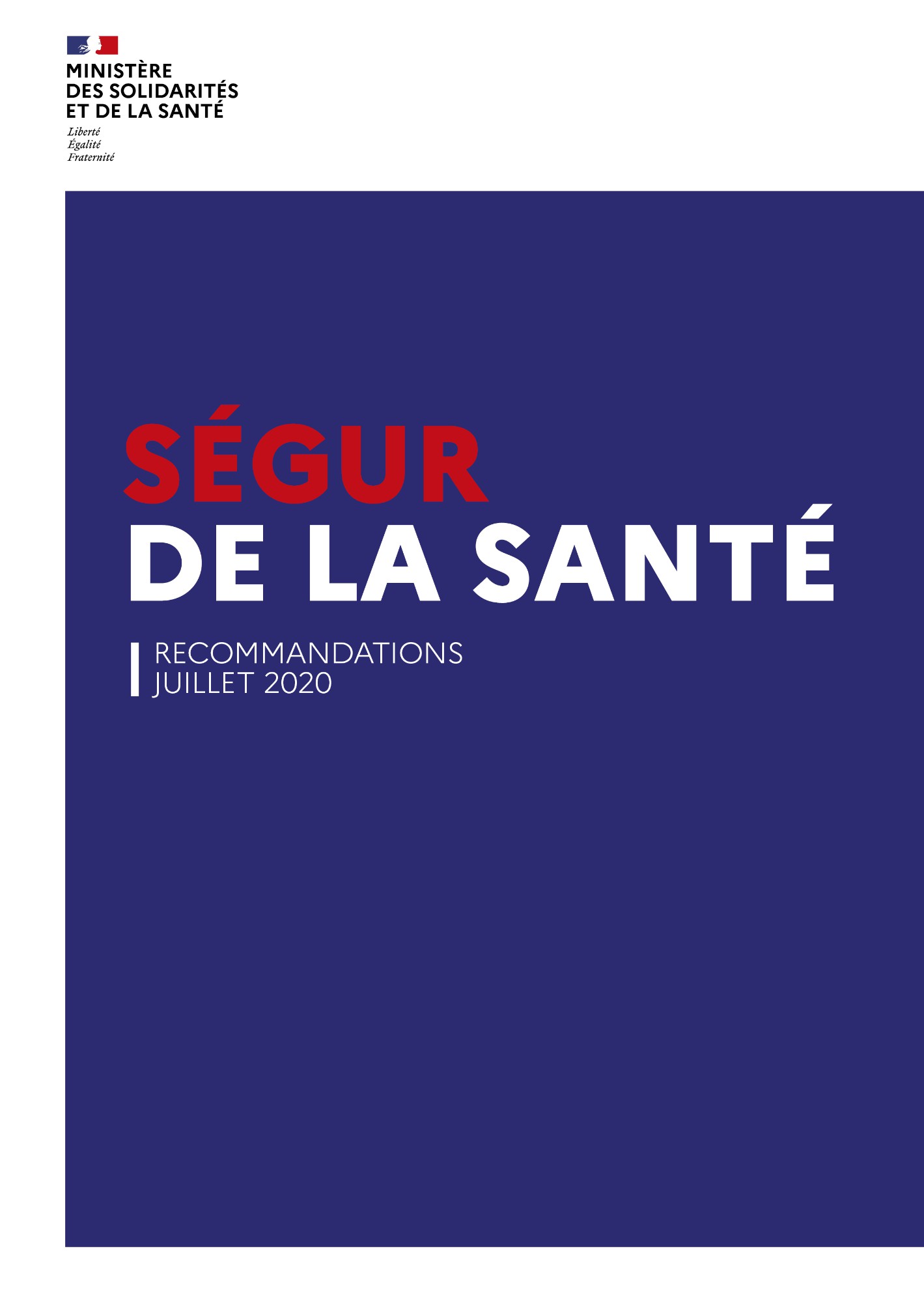 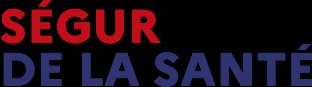 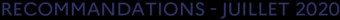 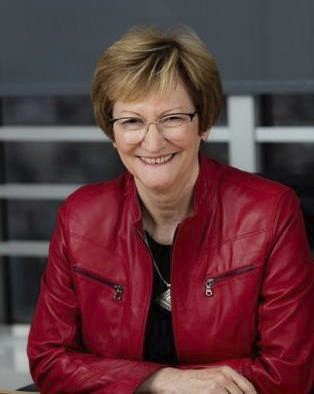 Avant-propos de Nicole Notat :Lancé le 25 mai 2020 par le Premier ministre, le 
« Ségur de la santé ª a d’abord porté l’empreinte et 
l’esprit  de  l’épreuve  sanitaire  et  sociale  sans 
précédent à laquelle notre pays a été confronté au 
cours du premier semestre de cette année.La mobilisation de l’ensemble des acteurs du soin, 
en   ville,   à   l’hôpital   et   dans   les   structures 
médicosociales a été spectaculaire et à la hauteurde cette situation historique. Saluée à très juste titre 
par   nos   concitoyens,   cette   mobilisation   dans 
l’urgence « pour sauver des vies » a rappelé le sensde l’engagement que les soignants placent au cœur de leur mission. Elle a démontré leur capacité d’initiative collective et d’innovation organisationnelle au bénéfice des patients.Elle a mis en lumière la situation des acteurs du soin, leurs attentes 
légitimes   de   reconnaissance,   de   revalorisation   matérielle, 
d’amélioration des conditions d’exercice de leur métier et de leurs 
aspirations à un meilleur équilibre entre leur vie professionnelle, 
personnelle et familiale.L’urgence d’engager des transformations en profondeur, de libérer 
les énergies s’est affirmée avec force, comme la condition du 
maintien et du développement d’une offre de soins de qualité et 
accessible à tous.Fortement imprégnés par cette séquence inédite que notre pays 
vient de vivre, les membres du Comité du Ségur ont apporté une 
participation active, une implication hors norme concourant à nourrir 
les conclusions et recommandations formulées dans ce rapport.Les  discussions  s’y  sont  déroulées  dans  un  climat  serein, 
constructif et de grande écoute, à la hauteur des enjeux et de 
l’espoir suscités par cette opportunité inédite que constituait le 
« Ségur de la Santé » pour engager la « refondation » de notre 
système de santé et la valorisation de ceux et celles qui l’incarnent.La   mission   d’animation   s’est   nourrie   des   très   nombreuses 
contributions, rencontres et réunions organisées dans des formats 
variés, pour formuler les recommandations que ce rapport propose 
au Gouvernement. Par sa disponibilité et son engagement, l’équipe 
qui m’a accompagnée a permis ce résultat en bonne coopération 
avec les services et directions du ministère des Solidarités et de la 
Santé.3Je tiens ici à les en remercier chaleureusement. Pour ma part, j’ai acquis trois convictions :1. Notre système de santé souffre d’un excès de centralisation des 
circuits de décisions et d’un cloisonnement trop marqué entre la 
ville, l’hôpital, le médicosocial ainsi qu’entre professionnels qui 
entravent la cohérence et la fluidité des parcours de soins. Les 
professionnels de santé profondément attachés à leur métier ne se 
reconnaissent plus dans ses conditions d’exercice. Ces deux maux 
participent de la perte d’attractivité des services de santé.2. Le temps d’exécution des décisions prises au niveau national, 
voire l’inapplication de ces dernières ont entaché la confiance 
amenant les communautés hospitalière et ambulatoire à douter de 
la capacité des décideurs politiques à tenir leurs engagements. 
Déléguer plus et mieux les pouvoirs en contractualisant les objectifs 
avec et entre les acteurs, consacrer le droit à l’expérimentation, 
favoriser l’innovation, privilégier le contrôle a posteriori constituent 
les  paradigmes  d’une  organisation  de  sortie  de  crise  et  de 
transformation. C’est la voie incontournable de l’efficacité et de la 
restauration de la confiance.3. La fonction publique hospitalière doit résolument et durablement faire de la négociation d’accords nationaux et locaux avec les partenaires sociaux un axe fort pour engager avec succès les mutations prévisibles auxquelles elle sera confrontée.Les recommandations que nous proposons, en cohérence avec les 
promesses faites par le Président de la République et le Ministre 
des  solidarités  et  de  la  santé,  appellent  enfin  qu’au-delà  de 
l’impulsion initiale et des décisions que le Gouvernement retiendra, 
celles-ci s’inscrivent dans un calendrier précis et soient assorties de 
garanties en termes d’exécution et de suivi dans leur mise en 
œuvre.Nicole Notat4TABLE DES MATIERESAVANT-PROPOS DE NICOLE NOTAT :	3UNE CONCERTATION PLURI-PROFESSIONNELLE, REUNISSANT LE MONDE DE LASANTE ET DU MEDICO-SOCIAL	9SYNTHESE DES RECOMMANDATIONS	12ATTRACTIVITE ET FIDELISATION	17L’  CCORD RELATIF A LA FONCTION PUBLIQUE HOSPITALIERE	18L’  CCORD RELATIF AUX PRATICIENS	32RELEVE DE CONCLUSIONS INTERNES-ETUDIANTS	42SIMPLIFICATION	55SIMPLIFIER EN« « DECLOISONNANT, LIBERANT, DEBUREAUCRATISANT	57FAIRE CONFIANCE ET REDONNER  DE L’AUTONOMIE DE DÉCISION ET D’ACTIONAUX ACTEURS	58LIBÉRER DU TEMPS POUR SOIGNER LES PATIENTS ET REDÉPLOYER LES MOYENSVERS LE SOIN	61DESSERER LES CONTRAINTES SUR LA GESTION DU CAPACITAIRE	64SIMPLIFIER LES PROCÉDURES ADMINISTRATIVES POUR ALLÉGER LE QUOTIDIENDES SOINS ET DE LA RECHERCHE	66DECLOISONNEMENT ET FEDERATION DES ACTEURS	71UN ACCÈS AUX SOINS FACILITÉ	72DEVELOPPER UN EXERCICE COORDONNE SOUPLE ET DE PROXIMITE	73RENDRE LA TELESANTE ACCESSIBLE A TOUS	76CREER UN SYSTEME DE PRISE DE DECISIONSPECIFIQUE POUR LES HOPITAUX DEPROXIMITE	79CREER UN SERVICE D’ACCES AUX SOINS	81PRÉVENIR, SOIGNER ET ACCOMPAGNER  LES PERSONNES APPELANT UNE PRISEEN CHARGE SPECIFIQUE	84GARANTIR AUX PERSONNES AGEES UN ACCES AUX SOINS COORDONNES ET UNEPRISE EN CHARGE ADAPTEE	85GARANTIR UNE PRISE EN CHARGE DE PERSONNES SOUFFRANT DE TROUBLESPSYCHIQUES  INTEGRANT TOUTES LES SPECIALITES PROFESSIONNELLES 	875METTRE EN PLACE UN ENGAGEMENT  DE PRISE EN CHARGE POUR LESPERSONNES HANDICAPEES	89LUTTER CONTRE LES INEGALITES DE SANTE	92FINANCEMENT	96PASSER À UN ONDAM PLURIANNUEL  QUI RÉSULTE DES OBJECTIFS DE SANTÉ ET APPROFONDIR LE D2BAT EN AMONT DE SON ADOPTION PAR LE PARLEMENT 97PASSER A UN ONDAM PLURIANNUEL QUI RÉSULTE DES OBJECTIFS DE SANTE ETAPPROFONDIR LE DÉBAT EN AMONT DE SON ADOPTION PAR LE PARLEMENT 	99RENFORCER L’ACCES AUX SOINS HOSPITALIERS ET SIMPLIFIER LA GESTION DE LAFACTURATION	101DONNER DES MARGES DE MANŒUVRE AUX ACTEURS DE SANTÉ POURTERRITORIALISER LES NOUVEAUX INVESTISSEMENTS	103REDONNER DES MARGES DE MANŒUVRES POUR FINANCER LESINVESTISSEMENTS	105GARANTIR LE RENOUVELLEMENT DES EQUIPEMENTS COURANTS	107DECONCENTRER LA GESTION DES INVESTISSEMENTS, TERRITORIALISER ETDECLOISONNER LES PROJETS	109INVESTIR MASSIVEMENT DANS LE NUMERIQUE EN SANTE ET RATTRAPER LERETARD DE LA FRANCE	111DIVERSIFIER, DÉCLOISONNER ET  REDONNER SENS AUX MODÈLES DEFINANCEMENT	114REACTIVITE, QUALITE ET PERTINENCE, SUIVI ET PROTECTION DE LA POPULATION : 
TROIS OBJECTIFS A FIXER DANS LES MODELES DE FINANCEMENT VILLE - HÔPITAL 
	116DANS LES ETABLISSEMENTS DE SANTE, METTRE FIN A LA PREPONDERANCE DE LAT2A EN INTRODUISANT UNE PART DE DOTATION POPULATIONNELLE	118EN VILLE, AMELIORER LA PRISE EN CHARGE DES PATHOLOGIES CHRONIQUES ENINTRODUISANT UN FINANCEMENT POPULATIONNEL	121AUGMENTER LA PLACE DE LA QUALITE ET DE LA PERTINENCE DES SOINS DANSLES FINANCEMENTS	123REVISER ET SIMPLIFIER LES NOMENCLATURES ET LA CLASSIFICATION DESSÉJOURS	126SUJETS TRANSVERSAUX	128STRUCTURER LA RECHERCHE VERS L’EXCELLENCE  ET DANS LES TERRITOIRES 129 
REDUIRE L’EMPREINTE ENVIRONNEMENTALE  DES ETABLISSEMENTS SANITAIRESET SOCIAUX	131REPOSITIONNER LES AGENCES REGIONALES DE SANTE	13367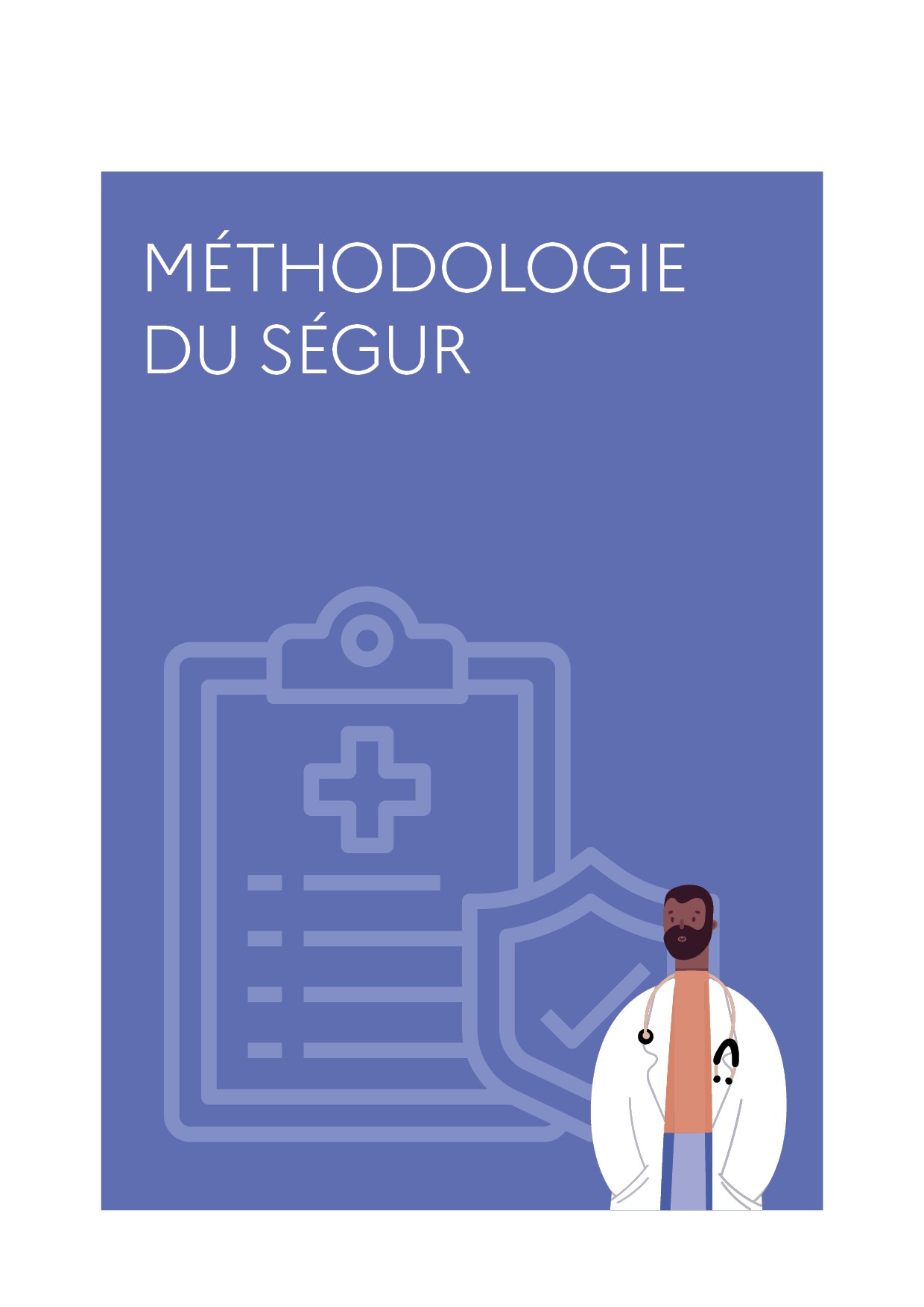 Une concertation pluri-professionnelle, réunissant le 
	monde de la santé et du médico-socialCes derniers mois, la France a fait face à une épidémie d’une ampleur sans précédent. Notre pays a tenu 
bon, grâce à la mobilisation de l’ensemble du système de santé. Ses soignants ont su réagir face à une 
situation d’urgence inédite et mettre en place de nouvelles organisations. La coordination entre la médecine 
de ville, le secteur hospitalier (public et privé) et les établissements médico-sociaux a été exceptionnelle.Le Ségur de la santé est né d’une ambition : tirer collectivement les enseignements de l’épreuve traversée face à la COVID-19 et faire le lien avec Ma santé 2022 pour bâtir les fondations d’un système de santé encore plus moderne, plus résilient, plus innovant, plus souple et plus à l’écoute de ses professionnels, des usagers et des territoires.Lancés le 25 mai 2020 par le Premier Ministre et le Ministre des Solidarités et de la Santé, les travaux du Ségur de la santé devaient aboutir à la mi-juillet à des solutions fortes intégrant notamment la revalorisation des rémunérations et des carrières. Il s’agissait en effet d’être à la hauteur de tous ceux, médecins, infirmiers, aides-soignants, médecins libéraux, professions paramédicales, ambulanciers, brancardiers, étudiants…qui ont été en 1ère ligne dans cette crise sanitaire.Cette obligation faisait écho à l’engagement pris le 25 mars 2020, à Mulhouse, par le Président de la République : « à l’issue de cette crise, un plan massif d’investissement et de revalorisation de l’ensemble des carrières sera construit pour l’hôpital ».La concertation engagée dans le cadre du Ségur de la Santé a reposé sur les 4 piliers suivants :1.	Transformer les métiers et revaloriser ceux qui soignent ;2.	Définir une nouvelle politique d’investissement et de financement au servicedes soins ;3.	Simplifier radicalement les organisations et le quotidien des équipes ;4.	Fédérer les acteurs de la santé dans les territoires au service des usagers.9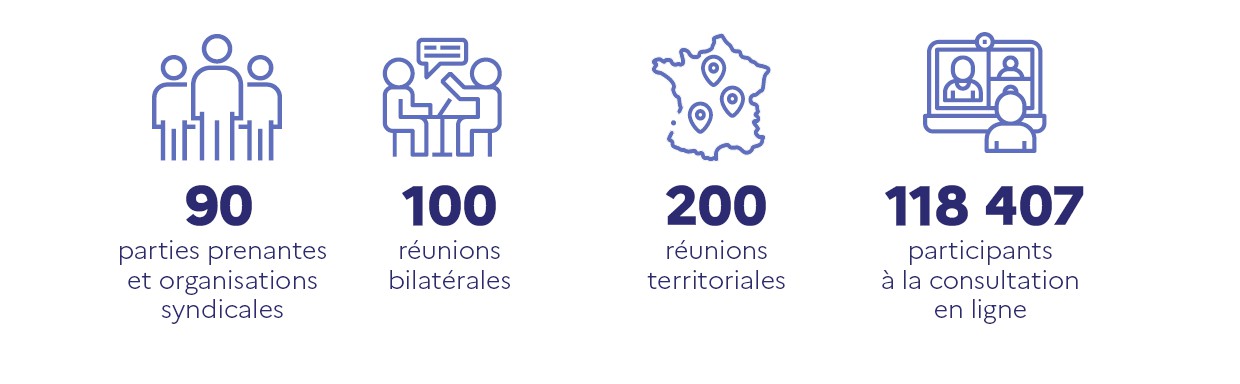 L’animation du Ségur de la santé a été confiée à Nicole Notat. Pour mener à bien la négociation relative au 
1er pilier et la concertation portant sur les trois autres piliers, elle s’est appuyée sur une équipe d’animation 
composée d’experts du système de santé et sur différents travaux menés au cours du mois de juin :•	Le comité national, chargé des concertations sur l’ensemble des thématiques, et lancé le 26mai ;•	Des groupes de travail nationaux sur chaque pilier, également engagés le 26 mai ;•	Des retours d’expérience territoriaux, lancés le 29 mai à Dijon, pour partager des propositionsconcrètes ;• 	Une consultation en ligne, du 8 au 22 juin, a permis de recueillir l’avis de professionnels dessecteurs sanitaires et médico-sociaux, en ville ou en établissement, sur l’ensemble des thématiques.10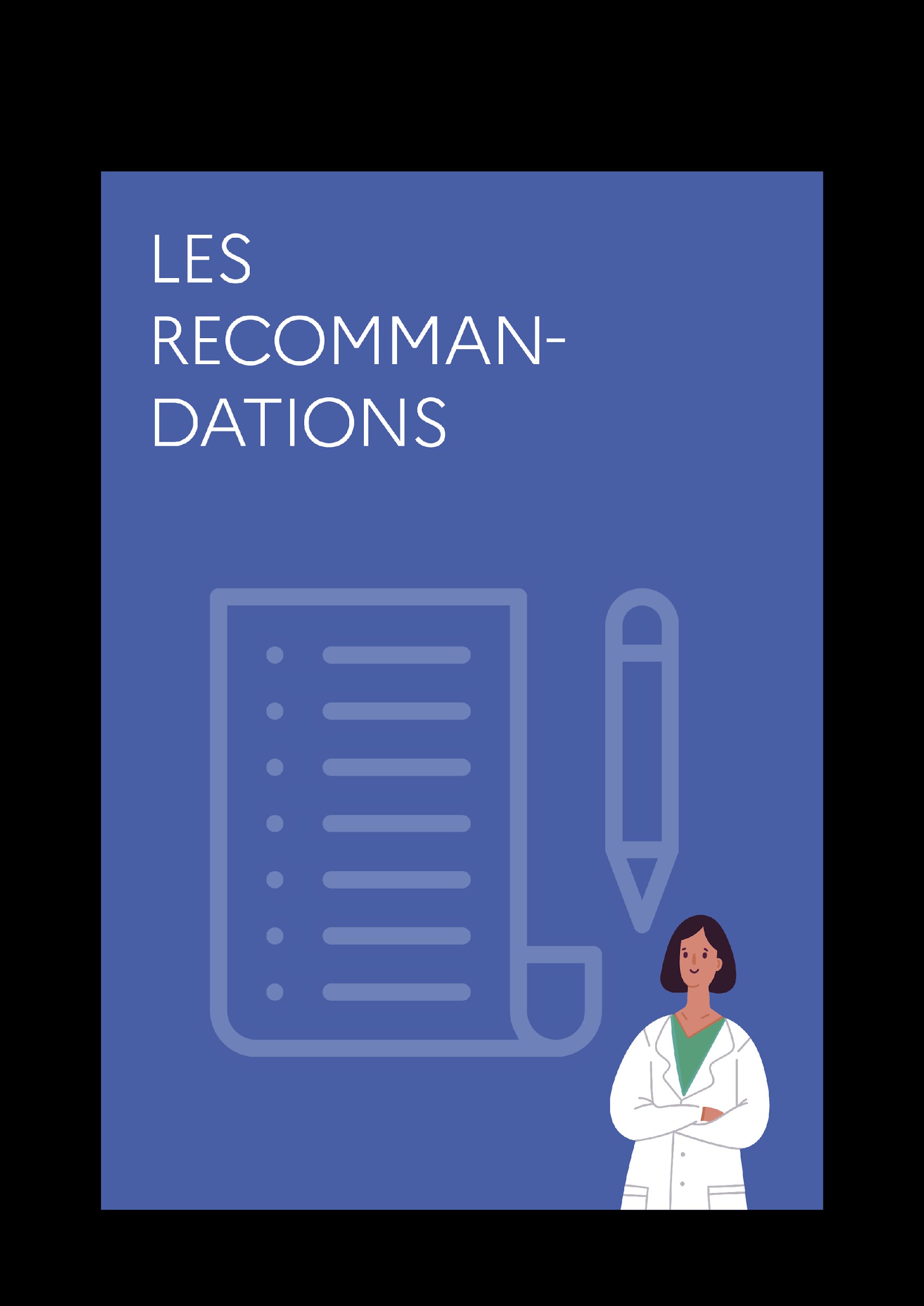 Synthèse des recommandations1. ATTRACTIVITE ET FIDELISATIONACCORD RELATIF A LA FONCTION PUBLIQUE HOSPITALIERE   CREATION D’UN COMPLEMENT DE TRAITEMENT DE 183€ NETS PAR MOIS VERSE A TOUS LES PERSONNELS DES ETABLISSEMENTS HOSPITALIERS ET DES EHPAD    REVALORISATION   DES   GRILLES   DE   REMUNERATION   DES   PERSONNELSSOIGNANTS, DE REEDUCATION ET MEDICO-TECHNIQUES EN RECONNAISSANT LEURS SPECIFICITES   FAIRE DE LA PROMOTION PROFESSIONNELLE TOUT AU LONG DE LA CARRIERE UN 
	FACTEUR D’  ATTRACTIVITE ET DE FIDELISATION   SECURISER LES ORGANISATIONS DU TRAVAIL    COUVRIR LES BESOINS EN EFFECTIFS   DEVELOPPER LA NEGOCIATION DANS LES ETABLISSEMENTS    VALORISER L’ENGAGEMENT COLLECTIFL’ ACCORD RELATIF AUX PRATICIENS   INDEMNITE D’ENGAGEMENT DE SERVICE PUBLIC EXCLUSIF PORTEE  A MILLE DIX 
	EUROS (1 010 €) BRUTS MENSUELS POUR TOUS LES PRATICIENS ELIGIBLES 
	L’INDEMNITE.   REEVALUATION DES GRILLES AVEC LA SUPPRESSION DES 3 PREMIERS ECHELONS 
	ET LA CREATION DE 3 NOUVEAUX ECHELONS EN SOMMET DE GRILLE. 
   REFORMER  LES  CONDITIONS  DU  RECOURS L’EMPLOI  CONTRACTUEL 
	L’HOPITAL.   S’INSCRIRE DANS UNE DEMARCHE D’AMELIORATION CONTINUE DE LA QUALITE POUR LE PATIENT ET DE LA PERTINENCE.   GENERALISATION DES ENTRETIENS DE CARRIERE ET CREATION DE VIVIERS DE 
	COMPETENCE.   RECONNAISSANCE DES ACTIVITES NON CLINIQUES PAR DES VALENCES   RECONNAISSANCE DES PASSERELLES ENTRE SPECIALITES   MISE EN PLACE UN PLAN NATIONAL DE FORMATION SIMPLIFICATION DU 
	DEVELOPPEMENT PROFESSIONNEL CONTINU   FACILITATION DES PASSERELLES ENTRE PUBLIC ET PRIVE PAR UNE REFONTE 
	STATUTAIRE   ALLANT JUSQU’A   LA   RECONNAISSANCE DU STATUT DE PRA  TICIEN HOSPITALIER A QUOTITE REDUITE DE TEMPS AFIN DE PERMETTRE LES EXERCICES  MIXTES.   VALORISATION DES REMPLACEMENTS DES PRATICIENS  U SEIN D’UN GHT RELEVE DE CONCLUSIONS INTERNES-ETUDIANTS12   REVALORISATION DES EMOLUMENTS DE BASE DES ETUDIANTS, DES INTERNES ET 
	DES ETUDIANTS DES FILIERES PARAMEDICALES   NECESSITE  POUR  LES  ETABLISSEMENTS  D’EL BORER  UN  PLAN  D’ ACCUEIL, 
	D’INTEGRATION ET DE FORMATION DES ETUDIANTS ET DES INTERNES 
   DIVERSIFICATION  DES FORMATIONS  DES INTERNES  ET  DES  ETUDIANTS  ET 
	DIVERSIFICATION DES FORMATEURS   RESPECT DE LA REGLEMENTATION SUR LE TEMPS DE TRAVAIL DES INTERNES ET 
	DES  ETUDIANTS  ET  IMPLICATION  DE  CES  DERNIERS  DANS  LES  ACTIONS 
	D’  AMELIORATION DE LA  QVT   2. SIMPLIFICATIONFAIRE CONFIANCE ET REDONNER DE L’  AUTONOMIE DE DECISION ET D’ACTION AUX ACTEURS.   CONCRETISER  LA  MEDICALISATION  DES  SYSTEMES  DE  PRISE  DE  DECISION 
	(RAPPORT CLARIS)   PERMETTRE LE DECLOISONNEMENT DES SYSTEMES DE PRISE DE DECISION ENTRE 
	MEDECINS ET PARAMEDICAUX   DONNER PLUS DE LIBERTE   L’ORGANISATION INTERNE DES ETABLISSEMENTS 
   DESSERER LES CONTRAINTES SUR LA GESTION DU CAPACITAIRE 
   RENFORCER  L’INTEGRATION  DES  REPRESENTANTS  DES  USAGERS  ET  DES 
	ETUDIANTS   REHABILITER PLEINEMENT LES SERVICESLIBERER DU TEMPS POUR SOIGNER LES PATIENTS ET REDEPLOYER DES MOYENS VERS LE SOIN.   MIEUX S’ORGANISER  AU QUOTIDIEN POUR EVITER DE PERDRE DU TEMPS    S’ APPUYER SUR DES OUTILS QUI AIDENT ET NON QUI RALENTISSENT L’ ACTIVITESIMPLIFIER LES PROCEDURES ADMINISTRATIVES POUR ALLEGER LE QUOTIDIEN DES SOINS ET DE LA RECHERCHE.   SIMPLIFIER LES DEMARCHES LIEES A LA QUALITE   ALLEGER   LE   POIDS   SUR   LES   ETABLISSEMENTS   DES   PROCEDURES 
	ADMINISTRATIVES   SIMPLIFIER LES OUTILS DE CONTRACTUALISATION   SIMPLIFIER LES PRATIQUES DE LA RECHERCHE CLINIQUE (RAPPORT ROSSIGNOL)SIMPLIFIER LE CODAGE DE L’ACTIVITE133. DECLOISONNEMENT ET FEDERATION DES ACTEURSUN ACCES AUX SOINS FACILITE   DEVELOPPER UN EXERCICE COORDONNE SOUPLE ET DE PROXIMITÉ    RENDRE LA TELESANTE ACCESSIBLE A TOUS   CREER UNE UN SYSTEME DE PRISE DE DECISION SPÉCIFIQUE POUR LES HÔPITAUX 
	DE PROXIMITÉ   CREER UN SERVICE D’ACCES AUX SOINS ACCESSIBLE A TOUS PRÉVENIR, SOIGNER ET ACCOMPAGNER LES PERSONNES APPELANT UNE PRISE EN CHARGE SPECIFIQUE   GARANTIR AUX PERSONNES AGEES UN ACCES AUX SOINS COORDONNES ET A 
	UNE PRISE EN CHARGE ADAPTEE.   GARANTIR  UNE  PRISE  EN  CHARGE  GRADUEE  ET  PLURIDISCIPLINAIRE  DES 
	PERSONNES SOUFFRANT DE TROUBLES PSYCHIQUES.   METTRE EN PLACE UN ENGAGEMENT DE PRISE EN CHARGE POUR LES PERSONNES 
	HANDICAPEES.   CREER UN SERVICE D’ ACCES AUX SOINS ACCESSIBLE A TOUS.4. FINANCEMENTPASSER A UN ONDAM PLURIANNUEL QUI RÉSULTE DES OBJECTIFS DE SANTÉ   PASSER A UN ONDAM PLURIANNUEL QUI RÉSULTE DES OBJECTIFS DE SANTÉ ET 
	APPROFONDIR LE DEBAT EN AMONT DE SON ADOPTION PAR LE PARLEMENT    RENFORCER L’ ACCES  AUX SOINS HOSPITALIERS ET SIMPLIFIER LA GESTION DE LA 
	FACTURATIONREDONNER DES MARGES DE MANOEUVRE AUX ACTEURS POUR TERRITORIALISER LES INVESTISSEMENTS   REDONNER DES MARGES DE MANŒUVRE AUX ACTEURS DE SANTE POUR 
	FINANCER LES INVESTISSEMENTS.   GARANTIR LE RENOUVELLEMENT DES EQUIPEMENTS COURANTS.   DECONCENTRER  LA  GESTION  DES  INVESTISSEMENTS,  TERRITORIALISER  ET 
	DECLOISONNER LES PROJETS   ASSOUPLIR LA GESTION DU CAPACITAIRE POUR LA GESTION DES EPISODES 
	SAISONNIERS, TRAVAILLER L’ORGANISATION DE L’  ACTIVITE PROGRAMMEE ET 
	LES TRANSFERTS POSSIBLES DE LITS ENTRE SERVICES14   INVESTIR MASSIVEMENT DANS LE NUMERIQUE EN SANTEDIVERSIFIER,   DÉCLOISONNER   ET   REDONNER   SENS   AUX   MODÈLES   DE FINANCEMENT   REACTIVITE, QUALITE ET PERTINENCE, SUIVI ET PROTECTION DE LA POPULATION 
	: TROIS OBJECTIFS A FIXER DANS LES MODELES DE FINANCEMENT VILLE -
	HOPITAL   DANS LES ETABLISSEMENTS DE SANTE, METTRE FIN A LA PREPONDERANCE DE LA 
	T2A EN INTRODUISANT UNE PART DE DOTATION POPULATIONNELLE 
   EN VILLE, AMELIORER LA PRISE EN CHARGE DES PATHOLOGIES CHRONIQUES EN 
	INTRODUISANT UN FINANCEMENT POPULATIONNEL   AUGMENTER LA PLACE DE LA QUALITE ET DE LA PERTINENCE DES SOINS DANS 
	LES FINANCEMENTS4. SUJETS TRANSVERSAUXSTRUCTURER LA RECHERCHE VERS L’EXCELLENCE ET DANS LES TERRITOIRESREDUIRE L’EMPREINTE ENVIRONNEMENTALE DES ETABLISSEMENTS SANITAIRES ET SOCIAUXREPOSITIONNER LES AGENCES REGIONALES DE SANTE1516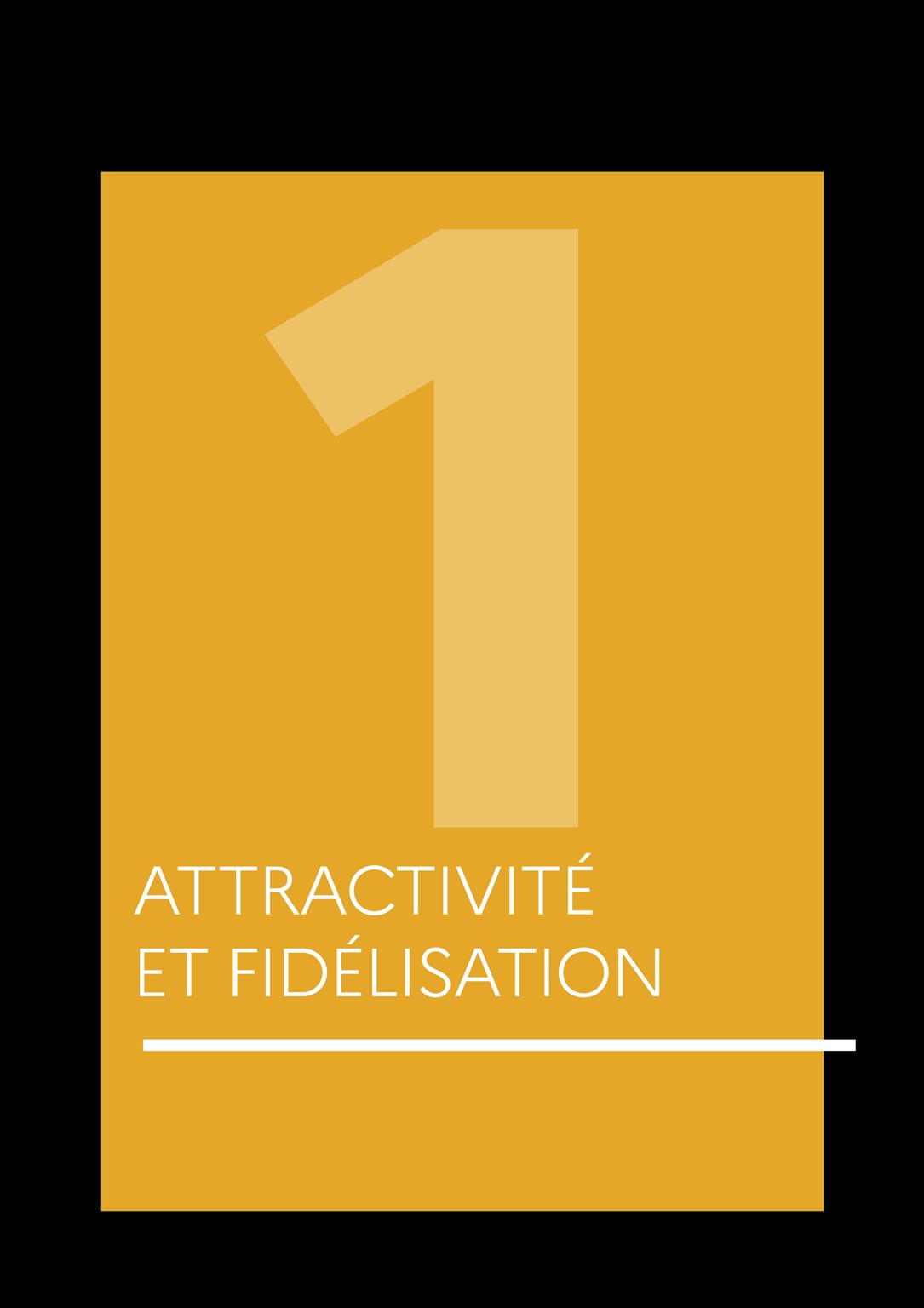 SYNTHESE DEL’ACCORD RELATIF A LA FONCTION PUBLIQUE HOSPITALIERELe 1er pilier du Ségur de la santé avait pour thème la transformation des métiers et la revalorisation de ceux 
qui soignent. C’est dans ce cadre que s’est ouverte une négociation avec l’ensemble des organisations 
syndicales représentatives de la fonction publique hospitalière, la fédération hospitalière de France (FHF) 
qui représente les employeurs, et le ministre des solidarités et de la santé. Le présent accord est le résultat 
de cette négociation.Les rémunérations du service public de santé ne sont, d’une part, ni en adéquation avec l’utilité sociale de 
l’ensemble de ces professionnels, ni en adéquation avec leur engagement professionnel. D’autre part, le 
niveau de qualification des personnels soignants, les sujétions auxquelles ils sont soumis du fait de 
l’obligation de continuité du service public hospitalier, ne sont aujourd’hui pas suffisamment pris en compte 
dans leurs grilles indiciaires de rémunération. Cette situation participe à la perte d’attractivité du service 
public de santéEn conséquence, l’accord apporte deux niveaux de revalorisation à travers :   LA  CRE TION D’UN COMPLEMENT DE TRAITEMENT DE 183€ NETS W R MOIS 
	VERSE A TOUS LES PERSONNELS DES ETABLISSEMENTS HOSPITALIERS ET DES 
	EHPAD   LA  REVALORISATION  DES  GRILLES  DE  REMUNERATION  DES  PERSONNELS 
	SOIGNANTS, DE REEDUCATION ET MEDICO-TECHNIQUES EN RECONNAISSANT 
	LEURS SPECIFICITESÉléments structurants de la progression des personnels et de leur promotion, la formation professionnelle et le développement des compétences et des qualifications, contribuent à l’attractivité autant qu’à la fidélisation des professionnels au sein de la fonction publique hospitalière. Le développement des compétences et des qualifications doit par conséquent être renforcé, à l’image des acquis de l’expérience qui doivent être mieux valorisés.Une mission sera lancée avec comme objectifs de faciliter l’accès à la formation et de sécuriser son 
financement. Elle formulera des propositions en matière d’évolution des métiers du soin et d’orientations 
stratégiques pour la formation. Les conditions d’un développement de l’apprentissage, des protocoles de 
coopération et des pratiques avancées seront examinées. Un plan d’actions national sera élaboré à partir 
des conclusions de la mission. Il sera décliné dans chaque établissement et pourra donner lieu à des 
accords.   FAIRE DE LA PROMOTION PROFESSIONNELLE TOUT AU LONG DE LA CARRIERE UN 
	F CTEUR D’  TTR  CTIVITE ET DE FIDELISATIONLa perte d’attractivité du service public de santé résulte en grande partie des difficultés à stabiliser les 
organisations du travail au sein des services du fait de l’obligation d’assurer très régulièrement des 
remplacements dans les équipes. Afin de stabiliser les organisations, des mesures nouvelles seront mises 
en place à compter de 2021 : des projets pilotes visant à faire évoluer l’organisation du travail pouvant 
permettre une construction de plannings en pleine autonomie par les agents ; une organisation spécifique 
de l’hospitalisation programmée ; la mise en place de pools afin de permettre le remplacement systématique 
des absences de plus de 48 heures ; la possibilité d’effectuer des heures supplémentaires contractualisées 
et mieux rémunérées seront instaurés.18L’annualisation du temps de travail permettant d’ajuster le temps de travail en fonction des variations de l’activité tout au long de l’année ainsi que la réduction à 11h de la durée du repos quotidien seront rendues possibles par voie d’accord. Une enveloppe budgétaire spécifique pour la mise en place de ces mesures sera prévue afin de faciliter la négociation.  SECURISER LES ORGANISATIONS DU TRAVAILDans chaque établissement hospitalier, une étude d’impact sera réalisée et comportera un diagnostic partagé sur la situation des effectifs. Cette étude d’impact comprendra les besoins documentés en effectifs supplémentaires. Une dotation nationale sera dédiée à la couverture de ces besoins en recrutement et fera l’objet d’une délégation aux agences régionales de santé (ARS).   COUVRIR LES BESOINS EN EFFECTIFSDans le cadre de la loi du 6 août 2019 sur la transformation de la fonction publique, l’accord stipule le développement de négociations locales conduisant à des accords majoritaires et opposables. Dans le respect de la hiérarchie des normes et du statut général de la fonction publique, ces négociations seront précédées de l’établissement d’un agenda social dans les établissements. Ces négociations porteront notamment sur les organisations de travail, l’égalité entre les femmes et les hommes, la formation professionnelle, l’hygiène et la sécurité, l’engagement collectif.   DEVELOPPER LA NEGOCIATION DANS LES ETABLISSEMENTSL’intéressement collectif a vocation à renforcer la qualité du service rendu et à valoriser l’engagement des 
équipes dans des projets collectifs. Sa mise en œuvre dans la fonction publique hospitalière passe par la 
voie de la négociation locale. Cette négociation aura pour objet la définition d’objectifs prioritaires non 
financiers et d’indicateurs de résultats collectifs intéressant l’ensemble des fonctions exercées dans les 
établissements et impliquera que les montants servis soient identiques pour tous les membres d’une équipe, 
quel que soit le statut.   V LORISER L’ENG GEMENT COLLECTIFApplicables sur le champ de la fonction publique hospitalière, les dispositions de l’accord feront l’objet d’une transposition dans les secteurs privés non lucratif et lucratif. Le versement d’un financement national sera effectué aux établissements dès lors qu’un accord collectif aura été négocié dans les branches concernées.19Accord relatif à la fonction publique hospitalièreRendre attractive la fonction publique hospitalière :Revaloriser les carrières et les rémunérations et sécuriser les 
	environnements de travailEn pleine épidémie de coronavirus, le Président de la République a pris un engagement, le 25 mars 2020, à Mulhouse, auprès de toutes les femmes et les hommes mobilisés dans la crise du COVID-19 : « à l’issue de cette crise, un plan massif d’investissement et de revalorisation de l’ensemble des carriqres sera construit pour notre hôpital ».Deux mois jour pour jour après le discours de Mulhouse, s’est ouverte une grande concertation, le Ségur de la Santé. L’ambition de cette grande concertation avec les acteurs du système de santé est de tirer collectivement les leçons de l’épreuve traversée pour bktir les fondations d’un système de santé encore plus moderne, plus résilient, plus innovant, plus souple et plus à l’écoute de ses professionnels, des usagers et des territoires.Le 1er pilier du Ségur de la santé avait pour thème la transformation des métiers et la revalorisation de ceux qui soignent. C’est dans le cadre de ce pilier que s’est ouverte une négociation avec l’ensemble des organisations syndicales représentatives de la fonction publique hospitalière, le représentant des employeurs, la fédération hospitalière de France et le ministre des solidarités et de la santé. Le présent accord est le fruit de cette négociation.Les signataires de cet accord se sont fixés l’objectif commun d’agir sur l’attractivité de la fonction publique hospitalière, quel qu’en soit le lieu d’exercice : établissements sanitaires, sociaux et médico-sociaux et de mieux en reconnaître les spécificités et les sujétions.Au-delà de la nécessaire revalorisation des salaires à laquelle les signataires conviennent de procéder, cet accord pose les bases d’une véritable politique de gestion des carrières et des compétences, et donne plus de souplesse aux professionnels et aux organisations, notamment sur le temps de travail, afin d’améliorer les conditions et la qualité de vie au travail quotidienne des  agents  publics.  Les  transformations  initiées  par  cet  accord  devront  permettre  des changements concrets et rapidement perceptibles sur le terrain. La responsabilité en incombera au premier chef aux établissements qui se verront doter de nouveaux moyens et de leviers pour adapter leurs organisations : effectifs supplémentaires, accords locaux opposables, valorisation de l’engagement collectif, contractualisation et négociation sur le temps de travail. Les mesures figurant dans l’accord feront l’objet d’un financement spécifique.Le présent accord a vocation à s’appliquer, sauf stipulations contraires contenues dans l’accord, 
aux personnels relevant de l’article 2 de la loi du 9 janvier 1986 portant dispositions statutaires 
relatives à la fonction publique hospitalière, c’est-à-dire les personnels des établissements 
sanitaires, sociaux et médico-sociaux, qu’ils aient la qualité d’agent titulaire ou contractuel.Conçu comme un ensemble indivisible, le présent texte vise à poser des engagements concrets et réciproques et à en suivre l’exécution.20Axe 1 : Des carrières et des rémunérations réévaluées pour rendre au service public hospitalier son attractivité1.  Une revalorisation socle des salaires avec une prise d’effet au 1er septembre 2020Les rémunérations du service public de santé ne sont ni en adéquation avec l’utilité sociale de 
l’ensemble de ces professionnels, ni en adéquation avec leur engagement professionnel. En 
conséquence, les signataires du présent texte conviennent que soit engagée dans les meilleurs 
délais une revalorisation des rémunérations pour les personnels des établissements hospitaliers 
et des EHPAD.Cette revalorisation sera de 49 points d’indice soit 230 euros bruts / 183€ nets par mois pour l’ensemble des personnels titulaires et contractuelsCette revalorisation se fera en deux étapes :-	24 points d’indice, soit 90€ nets, seront attribués à compter du 1er septembre 2020 ;-	25 points d’indice, soit 93€ nets, seront attribués à compter du 1er mars 2021.Il est convenu que cette revalorisation prendra la forme :- d’un complément de traitement indiciaire de points d’indice accordé à l’ensemble des personnels rémunérés sur une grille indiciaire ;- d’un complément de salaire équivalent à la revalorisation d’un fonctionnaire du même corps pour les agents contractuels dont la rémunération n’est pas sous forme de points d’indice.Le complément de traitement indiciaire, nouveau dispositif de rémunération spécifique à la fonction publique hospitalière et pris en compte pour la retraite, sera créé par une disposition législative inscrite dans le projet de loi de financement de la sécurité sociale pour 2021.Il prendra effet au 1er janvier 2021, au moment de l’entrée en vigueur de la loi de financement de la sécurité sociale pour 2021 avec un effet rétroactif au 1er septembre 2020.Un travail spécifique devra être conduit sur la situation particulière des agents et des salariés des établissements sociaux et services médico-sociaux.Mesure 1 : création d’un complément de traitement indiciaire à hauteur de 49 points 
	d’indice  représentant 183  euros  nets  par  mois  pour  les  agents  titulaires  et 
	contractuels dont le versement interviendra à compter de janvier 2021 avec effet 
	rétroactif au 1er septembre 2020 pour 24 points d’indice et au 1er mars 2021 pour 25 
	points d’indice.2.  Revaloriser  les  grilles  de  rémunération  des  personnels  soignants,  médico-
	techniques et de la rééducation et reconnaitre leurs spécificitésLes personnels de la fonction publique hospitalière sont confrontés à des risques ou des fatigues 
exceptionnelles. Le niveau de qualification et de compétences requis, l’évolution des métiers des 
personnels soignants, médico-techniques et de la rééducation et les besoin d’adaptabilité de ces 
métiers ainsi que les sujétions auxquelles ils sont soumis du fait de l’obligation de continuité du 
service public hospitalier, constituent des spécificités de la fonction publique hospitalière.21Elles ne sont aujourd’hui pas suffisamment prises en compte dans leurs grilles indiciaires de rémunération.À cet effet, les signataires conviennent:-	De porter en catégorie B les aides-soignants et les auxiliaires de puériculture avecapplication de la grille type de la catégorie B issue du nouvel espace statutaire, sans remettre en cause la catégorie active ;-	D’intégrer les corps infirmiers (infirmiers en soins généraux, infirmiers spécialisés, cadresde santé paramédicaux, infirmiers en pratique avancée) dans la grille « type » de la catégorie A ;-	De revaloriser les corps de la catégorie B et de la catégorie A, mis en extinction à la suitedu protocole Bachelot, à due proportion de la revalorisation des corps de la catégorie A comparables ;-	De revaloriser en conséquence les corps des filières rééducation et médico techniqueayant les mêmes grilles ;-	De  revaloriser  la  grille  des  directeurs  des  soins  en  cohérence  avec  les  autresrevalorisations.Les reclassements dans les grilles se feront à indice égal ou à défaut immédiatement supérieur.La réingénierie des diplômes de diététicien, préparateur en pharmacie, technicien de laboratoire sera initiée à compter de septembre 2020. Un chantier sera également ouvert sur l’évolution des métiers des ambulanciers et des assistants de régulation médicale.Un groupe de travail sur la mise en œuvre de ces révisions et regroupant les signataires du présent accord, sera engagé sans tarder. Il devra autant que possible être achevé avant la fin du premier trimestre 2021.Le groupe de travail examinera également les conditions de reclassement dans les corps à 
l’occasion d’une promotion ou d’un recrutement après une première expérience professionnelle.Dans l’attente de la mise en œuvre de ces grilles, les ratios promus/promouvables seront doublés par rapport aux ratios de 2019 pour les années 2020 et 2021.Mesure 2 : reconnaître les spécificités des personnels soignants médico-techniques et de la rééducation avec une révision et une revalorisation des grilles indiciaires qui devra, autant que de possible, intervenir avant la fin du premier trimestre 2021.Mesure 3 : doubler les ratios promus-promouvables pour les années 2020 et 2021.3.  Construire  un  régime  indemnitaire  plus  lisible  et  plus  transparent  pour  les 
	personnels non médicauxLes  régimes  indemnitaires  de  la  fonction  publique  hospitalière  se  caractérisent  par  leur enchevrtrement (plus d’une centaine de primes) et leur complexité du fait de champs d’application hétérogènes. En outre, nombre d’entre eux sont anciens et ne sont plus adaptés. De ce fait, ces régimes sont devenus peu compréhensibles. Ce manque de lisibilité constitue un frein aux recrutements et participe à la perte d’attractivité du service public de santé.22Les parties au présent accord conviennent qu’une rénovation du régime indemnitaire des 
personnels de la fonction publique hospitalière sera entreprise et arrêtent les principes suivants :-	Le  nouveau  régime  indemnitaire  a  vocation  à  fusionner  l’ensemble  des  régimesindemnitaires existants, à l’exception de l’indemnité de résidence, du supplément familial 
de traitement, de l’indemnité de sujétion des aides-soignantes, des primes liées au temps 
de travail (heures supplémentaires, travail de nuit, travail des dimanches et des joursfériés), des primes liées à l’exercice de fonctions dans un département ultramarin.-	Le  nouveau  régime  indemnitaire  devra  répondre  à  un  objectif  de  lisibilité  et  detransparence des rémunérations. Il devra par conséquent reposer sur des principes simples permettant son application de manière identique dans l’ensemble de la fonction publique hospitalière.La mise en place du nouveau dispositif se fera sans perte de rémunération indemnitaire pour les agents concernés.Le chantier de rénovation du régime indemnitaire sera engagé à compter de septembre 2020 en concertation avec les signataires du présent accord et devra être achevé au plus tard le 1er janvier 2022. Dans ce cadre, il examinera le nouveau mode de calcul de la prime de service compte tenu de la suppression de la notation.La revalorisation des indemnités pour travail de nuit et dimanche et jours fériés fera l’objet d’un travail spécifique.Mesure 4 : rendre plus simples et plus transparents les régimes indemnitaires4.  La promotion professionnelle tout au long de la carrière, un facteur d’attractivitéLa fonction publique hospitalière présente la particularité de comprendre un grand nombre de professions réglementées et d’exiger des personnels une constante mise à jour de leurs compétences techniques. La formation professionnelle et le développement des compétences et des qualifications sont par conséquent l’un des éléments structurants de la progression des personnels et de leur promotion à des corps supérieurs. Elle contribue également à l’attractivité de la fonction publique hospitalière.Le développement des compétences et des qualifications doit par conséquent être renforcé et sécurisé. Les parties au présent accord considèrent que les mesures suivantes doivent être mises en œuvre avec :   Optimiser l’utilisation pour le développement des compétences des cotisations prévues 
	pour  la  formation  et  la  promotion  professionnelles  en  définissant  des  orientations 
	stratégiques.   Redéfinir les parcours de formation et leurs modalités pédagogiques afin de permettre aux 
	personnels ayant d’ores et déjà une expérience professionnelle de soignants d’accéder 
	plus rapidement à leurs diplômes grâce, pour des situations le justifiant, à une valorisation 
	des acquis de leur expérience (VAE) ou une validation des acquis professionnels (VAP) ;    Renforcer l’accompagnement des agents dans leurs procédures de VAE, en particulier les 
	agents appartenant à la catégorie C ;   Construire et mettre en place un système de modules de formation tout au long de la 
	carrière permettant la capitalisation progressive d’unités de valeurs valorisables pour une 
	formation qualifiante ;23   Prendre en compte les besoins actuels et futurs des établissements en effectifs et en 
	formation dans le cadre de leur gestion prévisionnelle des emplois et des compétences.    Assurer pour les ultra-marins le dispositif d’indemnité de vie chère lorsqu’ils sont en étudespromotionnelles dans ces mêmes territoires.Afin de mettre en œuvre ces objectifs, une mission sera lancée sous l’autorité du ministre chargé 
de la santé, du ministre chargé du travail et du ministre chargé de l’enseignement supérieur. Cette 
mission :-	Dressera un état des lieux sur les freins matériels et financiers à l’engagement des agentsdans  des  actions  de  formation  et  de  promotion  professionnelle  et  formulera  des propositions permettant de lever ces freins ;-	Examinera l’éventualité d’une adhésion obligatoire des établissements à l’Associationnationale pour la formation de la fonction publique hospitalière (ANFH).-	Examinera les conditions d’accès des personnels les moins qualifiés (catégories C) à laformation professionnelle et formulera des propositions pour garantir à ces personnels un accès au développement des compétences.-	Fera des propositions pour valoriser le tutorat.La mission devra également formuler des propositions en matière d’évolution des métiers du soin 
et d'orientations stratégiques en matière de formation. Elle examinera les conditions d’un 
développement de l’apprentissage. Elle réalisera une évaluation des protocoles de coopération et 
des pratiques avancées (conditions d’exercice, fonctions) et examinera les conditions de leur 
développement.L’état des lieux réalisé par la mission sera accompagné d’un bilan chiffré sur le montant des 
engagements financiers nécessaires. Il sera suivi d’un plan d’actions national sur la formation, 
élaboré en concertation avec les organisations syndicales représentatives, présenté au plus tard 
le 1er janvier 2022.Ce plan d’actions devra rtre décliné dans chaque établissement et pourra donner lieu à des accords dans le cadre de la négociation collective.Mesure 5 : redéfinir les parcours de développement des compétences et mieux valoriser les acquis de l’expérienceMesure 6 : permettre l’acquisition d’unités de valeur tout au long de la carrièreMesure 7 : lancer une mission sur la formation et la promotion professionnelle suivie d’un plan d’actions24Axe 2 : Sécuriser les organisations et les environnements de travail1.  Stabiliser les organisations du temps de travailLa perte d’attractivité du service public de santé résulte en grande partie des difficultés à stabiliser les organisations du temps de travail au sein des services du fait de l’obligation d’assurer très régulièrement des remplacements au sein des équipes.Les signataires du présent accord partagent un même constat :-	Le nombre d’heures supplémentaires non récupérées et non indemnisées s’est accru ;-	Il en est de même pour le nombre de jours placés sur les comptes épargne-temps ;-	Les rappels pendant les jours de congés, repos, récupération, sont devenus fréquents ;-	Les effectifs sont en permanence en tension, certains postes sont vacants et le manqued’attractivité du secteur public ne permet pas d’y remédier.Les  modifications fréquentes  des  plannings  des  soignants  accroissent,  par  ailleurs,  leurs difficultés à pouvoir concilier leur vie professionnelle avec leur vie personnelle et sociale. Au-delà des exigences inhérentes à la continuité du service public sur l’organisation du temps de travail, cette imprévisibilité ne leur permet en effet pas toujours de mener une vie familiale normale. Cette situation constitue un motif de départs du service public, conduit à un fort turn-over et ne favorise pas les recrutements dans le secteur public.Les signataires du présent accord conviennent que l’organisation du temps de travail et la sécurisation des plannings doivent être conformes à la règlementation et par conséquent constituer un chantier prioritaire de la refondation de la fonction publique hospitalière.Pour parvenir à cet objectif, les mesures suivantes seront développées à compter de 2021 :-	Des projets pilotes visant, dans le respect de la durée légale du travail, à faire évoluerl’organisation du travail seront développés dans les établissements. Ces projets pilotes pourront permettre une construction de plannings en pleine autonomie par les agents du service avec une validation par les encadrants pour garantir le bon fonctionnement du service et la prévisibilité des obligations de travail ;-	Ces projets étudieront les modalités du développement de l’hospitalisation programméebasée sur l’augmentation des capacités d’hospitalisation de semaine et d’hospitalisation 
de jour afin de permettre une diversification des organisations de travail proposées aux 
personnels soignants (activités diurnes exclusives, roulements sans week-end …) ;-	L’amélioration des remplacements avec la mise en place de pools dotés de chartes defonctionnement et de plan de montée en compétences afin de permettre le remplacement systématique des absences de plus de 48 heures ;-	La  revalorisation  des  heures  supplémentaires  avec  la  majoration  des  montantsd’indemnisation des 5 premières heures supplémentaires afin de limiter le recours à l’intérim en utilisant les ressources internes ;-	L’ouverture de la possibilité d’une contractualisation individuelle sur la réalisation d’unquota annuel d’heures supplémentaires dans les limites prévues par la réglementation ;-	La revalorisation de la monétisation des jours placés sur le CET dans le cadre del’harmonisation entre les trois versants de la fonction publique ;-	La mise en place de dispositifs d’annualisation du temps de travail permettant d’ajuster letemps de travail en fonction des variations de l’activité tout au long de l’année à l’intérieur de cycles hebdomadaires compris entre 32h et 40h ;25-	La mise en place de forfait jours pour les agents volontaires afin de leur permettre demieux organiser leur temps de travail et de présence-	La réduction à 11h de la durée du repos quotidien.Les chartes de fonctionnement des pools de remplacement, l’annualisation du temps de travail ainsi que le passage à 11h de la durée du repos quotidien devront être mis en place par voie d’accords. Une enveloppe budgétaire spécifique et supplémentaire aux mesures de revalorisation sera prévue afin de faciliter la négociation de ces accords.Un rapport sur les conditions de mise en œuvre de ces dispositions sera présenté au comité social d’établissement chaque année.Il sera procédé, après concertation, à des modifications réglementaires, notamment le décret 
n°2002-9 du 4 janvier 2002 relatif à l’aménagement et la réduction du temps de travail dans la 
fonction publique hospitalière, pour mettre en œuvre ces dispositions et toute autre visant à 
améliorer l’organisation du travail sans remettre en cause le cadre légal. Le décret prévoira, 
notamment, les conditions d’encadrement des heures supplémentaires contractualisées et les 
modalités de leur indemnisation. Il fixera également les conditions de mise en œuvre de 
l’annualisation du temps de travail.2.  Couverture des besoins en effectifs et résorption de l’emploi précaireDans chaque établissement hospitalier, une étude d’impact sera réalisée avec les organisations représentatives. Elle comportera un diagnostic partagé sur la situation des effectifs : postes vacants, absentéisme, emploi précaire, besoins de formation au regard de la structure capacitaire et des activités des établissements. Cette étude d’impact comprendra, le cas échéant, les besoins documentés en effectifs supplémentaires.Ces études seront systématiquement transmises aux ARS qui seront chargées de rendre un avis sur la pertinence du diagnostic et du volume des effectifs demandés. Une dotation nationale sera dédiée à la couverture de ces besoins en recrutements et fera l’objet d’une délégation aux ARS. Les critères d’attribution des emplois seront précisés par voie de circulaire.Un bilan de l’utilisation des enveloppes accordées pour couvrir les besoins en effectifs et du nombre  d’emplois  effectivement  créés  sera  réalisé  et  présenté  devant  le  comité  social d’établissement. Un bilan national sera également présenté en conseil supérieur de la fonction publique hospitalière.Mesure 8 : développer des projets pilotes sur l’organisation du travail et favoriser le développement de l’hospitalisation programméeMesure 9 : améliorer les remplacements avec la mise en place de pools de remplaçants et systématiser le remplacement des absences de plus de 48hMesure 	10 :   majorer   le   montant   des   heures   supplémentaires,   permettre   leur contractualisation et réduire le recours à l’intérimMesure 11 : revaloriser la monétisation des jours placés sur le CET ;26Mesure 12 : négocier la mise en place des modalités d’annualisation du temps de travail Mesure 13 : permettre sur la base du volontariat le recours au forfait-jours 
Mesure 14 : permettre le passage à un repos quotidien de 11h par accord 
Mesure 15 : Couvrir les besoins en effectifs et résorber l’emploi précaire3.  Restaurer le travail collectifLes réformes qui se sont succédées et la dégradation des conditions de travail du fait du manque d’attractivité du secteur public hospitalier ont conduit à l’expression d’un double sentiment d’appauvrissement du travail d’équipes et de perte de la notion de collectif de travail.Afin de restaurer ce collectif et d’améliorer la qualité de vie au travail dans les services, les signataires du présent accord conviennent des mesures suivantes :-	Systématiser les réunions de dialogue professionnel permettant les échanges entrepersonnels et ainsi permettre leur expression sur les modalités d’organisation du travail dans les services;-	Revoir la formation initiale des encadrants et former au management toutes les personnesayant la responsabilité d’une équipe, y compris pour les équipes médicales ;-	Développer des formations spécifiques à la démarche d’amélioration de la qualité de vieau travail et déployer un outillage adapté garantissant une organisation du travail efficiente ;-	Faire intervenir, le cas échéant et en cas de situation de blocage un tiers dont l’expérienceest reconnue en matière de rétablissement d’un climat de travail apaisé ;-	Garantir les temps de transmissions entre équipes sur le temps de travail ;-	Mettre en place des outils de développement des pratiques collectives ;-	Formaliser la politique managériale de l’établissement.Mesure 16 : systématiser les réunions d’échanges professionnels 
Mesure 17 : former au management tous les responsables d’équipeMesure 18 : faire de l’amélioration de la qualité de vie au travail une priorité en termes de formation et d’organisation du travailMesure 19 : solliciter des appuis extérieurs au service reconnus pour aider au règlement d’une situation bloquéeMesure 20 : garantir les temps de transmission sur le temps de travail4.  Développer la négociation dans les établissementsL’article 8 bis de la loi du 13 juillet 1983 portant droits et obligations des fonctionnaires prévoit la 
possibilité de négocier au niveau local sur plusieurs thématiques. Dans le cadre de la loi du 6 août272019  sur  la  transformation  de  la  fonction  publique,  l’article 	14  autorise  par  ailleurs  le 
Gouvernement à prendre, avant par ordonnance toutes dispositions permettant de favoriser, au 
niveau local, la conclusion d'accords négociés dans la fonction publique notamment « en 
définissant les cas et conditions dans lesquels les accords majoritaires disposent d'une portée ou 
d'effets juridiques ».Les signataires du présent accord réaffirment leur attachement profond à la négociation de proximité qui doit s’inscrire dans le respect de la hiérarchie des normes et du statut général de la fonction publique et reposer sur la construction partagée d’un agenda social reprenant, les thèmes de l’article 8 bis de la loi du 13 juillet 1983 et en définissant un calendrier de négociation avec une périodicité maximale de trois ans pour chacun des thèmes.Ces négociations pourront porter sur les thèmes suivants :-	Conditions et organisation du travail, télétravail ;-	Formation professionnelle et continue ;-	Hygiène, sécurité et santé au travail ;-	Insertion professionnelle des personnes handicapées et maintien dans l’emploi;-	Egalité professionnelle entre les hommes et les femmes sur la base d’une analysecomparée des carrières et des rémunérations.Les signataires du présent accord s’accordent sur la nécessité de voir les accords locaux 
négociés, soumis, a postériori, au contrôle de conformité par les ARS en vue de les rendre 
opposables.Cette procédure d’agrément doit permettre de s’assurer de la validité des accords et de leur conformité avec le cadre législatif et réglementaire national.Les signataires du présent accord sont également attachés à maintenir un dialogue social de 
qualité en matière d’hygiène, de sécurité et de conditions de travail compte tenu des spécificités 
de la fonction publique hospitalière. La mise en place des formations spécialisées du comité social 
d’établissement en matière de santé, de sécurité et de conditions de travail devra par conséquent 
se traduire par la mise à disposition des représentants du personnel des moyens nécessaires à 
l’exercice de leurs prérogatives dans le respect des nouveaux textes. Un groupe de travail, 
composé des organisations représentées en CSFPH, sera par conséquent mis en place à compter 
de septembre 2020afin de déterminer les modalités de mise en œuvre de cet objectif.5.  Valoriser l’engagement collectifLe décret n°2020-255 du 13 mars 2020 a créé la prime d’intéressement collectif dans la fonction publique hospitalière. Cette prime a vocation à renforcer la qualité du service rendu et à valoriser l’engagement des équipes dans des projets collectifs.Les signataires du présent accord conviennent que la voie de la négociation locale devra être 
privilégiée pour la définition d’objectifs prioritaires non financiers et d’indicateurs de résultats 
collectifs intéressant l’ensemble des fonctions exercées dans les établissements comme, par 
exemple :-	La qualité des soins,-	La qualité de l’accueil,-	La mise en place de projets améliorant les organisations et l’aménagement du travail,-	L’optimisation de l’utilisation des plateaux techniques.28Les indicateurs retenus pour le versement de l’engagement collectif devront rtre objectifs, précis, mesurables, accessibles et adaptés à l’activité.Les montants servis au titre de l’engagement seront identiques pour tous les membres d’une équipe, quel que soit le statut, impliqués dans le dispositif.Un bilan annuel sur la mise en œuvre du dispositif d’engagement collectif sera réalisé et présenté en Conseil supérieur de la fonction publique hospitalière.Le décret du 13 mars 2020 sera modifié afin de tenir compte de ces évolutionsAxe 3 : S’assurer de la mise en œuvre du protocole1.  Comité de suivi de l’accordUn comité de suivi est mis en place dès la signature du présent accord.Il est chargé de suivre l’avancement de chacune de ces mesures et le respect de chacune des échéances fixées par le présent accord et les aménage le cas échéant.Le comité de suivi se réunit au moins une fois tous les trimestres et en tant que de besoin.Le comité de suivi et les groupes de travail se composent :-	Des organisations signataires du présent accord ;-	Du ministre chargé de la santé, représenté par la direction générale de l’offre de soins etla direction générale de la cohésion sociale ;La direction générale de l’administration et de la fonction publique et la direction du budget 
peuvent rtre sollicitées à échéances régulières pour faire un point sur l’avancement des textes.2.  Calendrier d’application29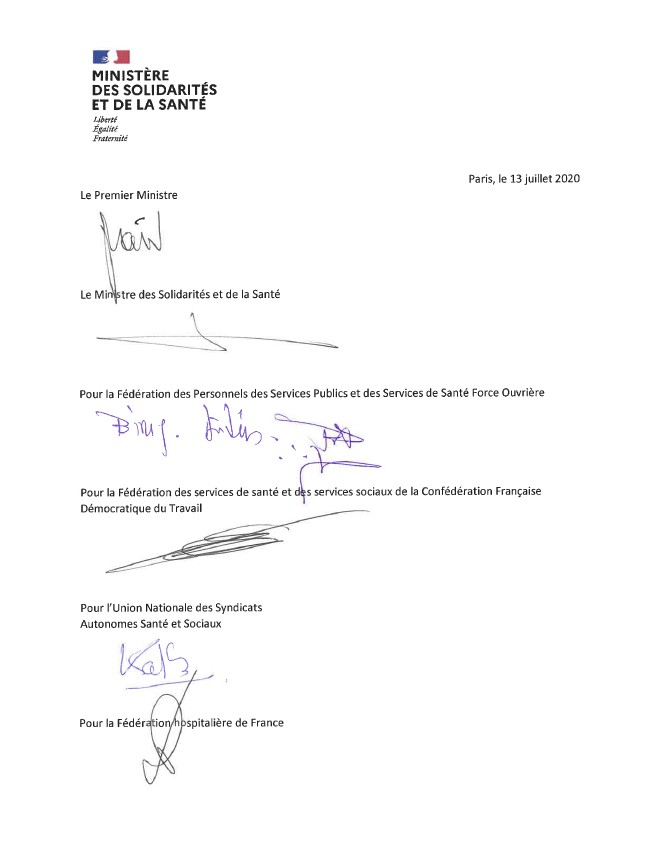 3031SYNTHESE DEL’ACCORD RELATIF AUX PRATICIENSLa transformation des métiers et la revalorisation de ceux qui soignent s’appliquent aussi aux professions 
médicales. C’est dans ce cadre que s’est également ouverte une négociation avec l’ensemble des 
organisations syndicales représentatives des praticiens, le représentant des employeurs, la fédération 
hospitalière de France, et le ministre des solidarités et de la santé. Le présent accord est le fruit de cette 
négociation.Afin de mieux reconnaitre l’engagement des praticiens hospitaliers qui choisissent de consacrer leur activité uniquement au service public hospitalier, la mesure suivante est arrêtée :   L’INDEMNITE D’ENG GEMENT DE SERVICE PUBLIC EXCLUSIF EST PORTEE A 
	MILLE DIX EUROS (1 010 €) BRUTS MENSUELS WOUR TOUS LES WR  TICIENS 
	ELIGIBLES    L’INDEMNITELa rémunération des praticiens hospitaliers constitue aujourd’hui un frein au recrutement en début de 
carrière et les perspectives d’évolution au sein de la grille de rémunération ne sont pas propices à une 
fidélisation de ces personnels. Les grilles de rémunérations concourent à la perte d’attractivité du service 
public de santé.   CES GRILLES SERONT REEVALUEES AVEC LA SUPPRESSION DES 3 PREMIERS 
	ECHELONS. AFIN DE NE PAS RACCOURCIR POUR AUTANT LES DEVELOPPEMENTS 
	DE CARRIERE, 3 NOUVEAUX ECHELONS SERONT CREES EN SOMMET DE GRILLEEn ce qui concerne spécifiquement les personnels enseignants et hospitaliers, un travail sera engagé, en lien avec le Ministère de l’Enseignement supérieur, de la recherche et de l’innovation (MESRI) sur un réaménagement de la grille des échelons concernant la valence hospitalièreLa restauration de l’attractivité du métier de praticien hospitalier (PH) induite par ces revalorisations doit trouver un débouché dans l’amélioration de la stabilité des équipes, laquelle facilite la diffusion des bonnes pratiques à l’échelle de chaque hôpital.   S’INSCRIRE D  NS UNE DEM  RCHE D’  MELIOR  TION CONTINUE DE L   QUALITE 
	POUR LE PATIENT ET DE LA PERTINENCELa carrière des praticiens hospitaliers est aujourd’hui trop souvent cloisonnée et laisse une place insuffisante à la reconnaissance d’activités non cliniques.La mise en place de parcours professionnels permettant tout au long de la carrière une diversification des 
activités et des pratiques des praticiens hospitaliers constituera un outil de fidélisation du personnel médical 
et renforcera significativement l’attractivité du service public en offrant des déroulés de carrière plus 
enrichissants.32   GENERALISATION DES ENTRETIENS DE CARRIERE ET CREATION DE VIVIERS DE 
	COMPETENCE, RECONNAISSANCE DES ACTIVITES NON CLINIQUES PAR DES 
	VALENCES, RECONNAISSANCE DES PASSERELLES ENTRE SPECIALITESLe  développement  des  compétences  tout  au  long  de  la  carrière  constitue  une  des  obligations professionnelles des médecins. L’accès à la formation peut néanmoins s’avérer difficile du fait de la complexité de certaines procédures, notamment dans le cadre du développement professionnel continu (DPC). Elles ne sont par ailleurs pas toujours adaptées aux besoins des praticiens et de la nécessaire évolution des pratiques professionnelles.   METTRE EN PLACE UN PLAN NATIONAL DE FORMATION ET SIMPLIFIER LE 
	DEVELOPPEMENT PROFESSIONNEL CONTINU   METTRE EN PLACE DES FORMATIONS AU MANAGEMENTPour renforcer les coopérations entre les différents acteurs du soin, les parties prenantes s’engagent à organiser l’exercice décloisonné entre public et privé en adaptant les statuts des praticiens afin de permettre non seulement aux praticiens hospitaliers d’exercer des activités libérales (ville, établissements privés, maison et centres de santé pluridisciplinaires…) mais également aux praticiens libéraux de pouvoir exercer dans le service hospitalier pour une partie de leur temps.   FACILITER  LES  PASSERELLES  ENTRE  PUBLIC  ET  PRIVE  PAR  UNE  REFONTE 
	STATUTAIRE AFIN DE PERMETTRE LES EXERCICES MIXTES.Du fait de leur profession, les médecins bénéficient moins souvent que les autres professionnels d’un suivi médical régulier. Ils sont néanmoins, comme l’ensemble des personnels au contact des patients, soumis à des risques professionnels.   RENDRE OBLIGATOIRE UNE VISITE MEDICALE REGULIERE POUR LES PRATICIENS33Accord relatif aux personnels médicauxRefonder le service public hospitalier : Revaloriser les 
	rémunérations et les carrières - transformer lesenvironnements de l’exercice médicalEn pleine épidémie de coronavirus, le Président de la République a pris un engagement, le 25 mars 2020, à Mulhouse, auprès de toutes les femmes et les hommes mobilisés dans la crise du COVID-19 : « à l’issue de cette crise, un plan massif d’investissement et de revalorisation de l’ensemble des carrières sera construit pour notre hôpital ».Deux mois jour pour jour après le discours de Mulhouse, s’est ouverte une grande concertation, le Ségur de la Santé. L’ambition de cette grande concertation avec les acteurs du système de santé est de tirer collectivement les leçons de l’épreuve traversée pour bktir les fondations d’un système de santé encore plus moderne, plus résilient, plus innovant, plus souple et plus à l’écoute de ses professionnels, des usagers et des territoires.Le 1er pilier du Ségur de la santé avait pour thème la transformation des métiers et la revalorisation de ceux qui soignent. C’est dans le cadre de ce pilier que s’est ouverte une négociation avec l’ensemble des organisations syndicales représentatives des praticiens, le représentant des employeurs, la fédération hospitalière de France et le ministre des solidarités et de la santé. Le présent accord est le fruit de cette négociation.Les signataires de cet accord se sont fixés l’objectif commun d’agir sur l’attractivité de l’exercice médical et de mieux en reconnaître les spécificités et les sujétions.Au-delà de la nécessaire revalorisation des salaires à laquelle les signataires conviennent de procéder, cet accord doit également poser les bases d’une véritable politique de gestion des carrières et des compétences. Cette politique s’inscrit dans un contexte qui doit d’une part faciliter l’implication des praticiens et d’autre part améliorer leur vie au travail.Cette politique doit s’ouvrir au champ territorial et viser le développement d’un lien fluide entre la ville et l’hôpital.Les mesures figurant dans l’accord font l’objet d’un financement spécifique.Le présent accord a vocation à s’appliquer aux praticiens et assistants et pour certaines dispositions  aux  personnels  enseignants  et  hospitaliers  exerçant  dans  les  établissements hospitaliers publics.Conçu comme un ensemble indivisible, le présent texte vise à poser des engagements concrets et réciproques et à en suivre l’exécution.Axe 1 : Des carrières et des rémunérations réévaluées pour rendre au service public hospitalier son attractivité1.1 Mieux reconnaître l’engagement dans le service public hospitalier34Afin de mieux reconnaitre l’engagement des praticiens hospitaliers qui choisissent de consacrer leur activité uniquement au service public hospitalier, la mesure suivante est arrêtée :-	L’indemnité d’engagement de service public exclusif est portée à mille dix euros (1 010 	€)bruts mensuels pour tous les praticiens éligibles à l’indemnité.Cette mesure sera mise en œuvre en deux temps :-	Une  revalorisation  au 	1er  septembre 	2020  pour  la  première  tranche  en  vigueuractuellement, à hauteur de sept cents euros (700 	€) ;-	La mesure 1, dans sa complétude, sera applicable au 1er mars 2021.Mesure 1 : Fixation du montant de l’indemnité d’engagement de service public exclusif à 1010 € bruts mensuels pour tous les praticiens éligibles1.2 Revaloriser les grilles de rémunération des praticiens hospitaliersLa rémunération des praticiens hospitaliers constitue aujourd’hui un frein au recrutement en début de carrière et les perspectives d’évolution au sein de la grille de rémunération ne sont pas propices à une fidélisation de ces personnels. Les grilles de rémunérations concourent à la perte d’attractivité du service public de santé.Par conséquent, les parties prenantes souhaitent engager la révision des grilles de rémunération des praticiens hospitaliers à compter du 1er janvier 2021.Ces grilles seront réévaluées avec la suppression des 3 premiers échelons, conformément à l’engagement « Investir pour l’hôpital ».Afin de ne pas raccourcir pour autant les développements de carrière, 3 nouveaux échelons seront créés en sommet de grilles dont la durée d’avancement sera de quatre ans. Ils seront dotés des émoluments bruts suivants :-	Le 1er revalorisé de 5 000	€ bruts annuels ;-	Le 2ème revalorisé de 5 000	€ bruts annuels ;-	Le 3ème revalorisé de 7 000	€ bruts annuels.Ces montants représentent une somme prévisionnelle en année pleine de cent millions d’euros.En ce qui concerne spécifiquement les personnels enseignants et hospitaliers, un travail sera engagé, en lien avec le MESRI, sur un réaménagement de la grille des échelons concernant la valence hospitalière.Dans le cadre de la réforme des retraites, une attention particulière sera portée à la situation des personnels enseignants et hospitaliers et particulièrement les questions relatives :-	A la durée de cotisation et l’exclusion aujourd’hui des services hospitaliers réalisés avantla nomination en qualité de HU ;-	A la prise en compte dans l’assiette des émoluments et des indemnités perçues au titrede l’exercice hospitalier ;-	Au  renforcement  du  dispositif  d’abondement  des  plans  d’épargne-retraite  par  leurétablissement prévu par le décret n°2007-527 du 5 avril 2007.-35Mesure 2 : revaloriser les grilles des personnels médicaux afin de renforcer l’attractivité du service public1.3 Réforme des conditions de recours à l’emploi contractuel pour mieux répondre à 
	certains besoins de temps médicalEn complément du statut qui restera le mode privilégié d’emploi à l’hôpital, les conditions de recours à l’emploi médical contractuel seront également simplifiées par la création d’un contrat unique apportant une voie complémentaire de recrutement souple et réactive, à même notamment de renforcer les liens ville-hôpital et de préserver les activités cliniques en fonction des conditions et priorités définies par les établissements.Ce chantier sera lancé dans le courant du premier trimestre 2021.Mesure 3 : réformer les conditions du recours à l’emploi contractuel à l’hôpital1.4 La restauration de l’attractivité du métier de PH induite par ces revalorisations doit 
	trouver un débouché dans l’amélioration de la stabilité des équipes, laquelle facilite 
	la diffusion des bonnes pratiques à l’échelle de chaque hôpital. Aussi, les parties 
	s’entendent sur le fait que l’ensemble de ces revalorisations s’inscriront dans un accord 
	d’établissement sur la mise en œuvre, prévoyant des objectifs quantifiables portant sur 
	des résultats ambitieux d’amélioration de la qualité et de la pertinence des soins, avec 
	des indicateurs de suivi régulièrement contrôlés. Cet engagement sera étroitement lié au 
	contenu du projet médical.La mise en œuvre de cette mesure sera liée à celle de l’introduction d’une part de financement à la qualité.Mesure 4 : s’inscrire dans une démarche d’amélioration continue de la qualité pour le 
patient et de la pertinence, avec la définition d’objectifs au sein de chaque établissement 
et serviceAxe 2. : Développer et valoriser les compétences tout au long de la carrièreLa  revalorisation  des  praticiens  s’accompagne  de  mesures  qui  leur  permettent  de bénéficier de parcours professionnels individualisés ainsi que de modalités d’exercice diversifiées ouvertes sur le cadre territorial.2.1 Développer, individualiser et accompagner les parcours professionnelsLa carrière des praticiens hospitaliers est aujourd’hui trop souvent cloisonnée et laisse une place insuffisante à la reconnaissance d’activités non cliniques.36La mise en place de parcours professionnels permettant tout au long de la carrière une diversification des activités et des pratiques des praticiens hospitaliers constituera un outil de fidélisation du personnel médical et renforcera significativement l’attractivité du service public en offrant des déroulés de carrière plus enrichissants.Les parties prenantes conviennent par conséquent de mettre en place d’ici au 1er janvier 2022 les mesures d’accompagnement suivantes :-	Généralisation des entretiens professionnels dans les établissements hospitaliers avec leschefs de service ;-	Ouverture d’un droit à un entretien de carrière tous les 5 ans au Centre national degestion ;-	Ouverture aux praticiens des 	« viviers » de compétences, de missions d’appui, deperfectionnement, d’expertise devant rtre constitués par le Centre national de gestion.Le chantier sera ouvert au début de l’année 2021 pour une mise en œuvre dès janvier 2022. Un travail spécifique sera réalisé pour les responsables médicaux.Au-delà de cet accompagnement des carrières, des passerelles seront ouvertes afin de permettre aux praticiens de diversifier leur activité :-	Reconnaissance,  dans les  tableaux  de  service,  des  activités  non  cliniques  par  lavalorisation, y compris financière, de valences spécifiques : recherche, enseignement, gestion de projet, fonctions institutionnelles, coordination de filières territoriales …-	Reconnaissance dans les tableaux de service du travail à distance (téléconsultation,téléformation…)Mise en œuvre : avant le 31 mars 2021-	Elargissement des conditions d’accès aux missions d’enseignement (bi-appartenant,enseignants territoriaux… en lien avec le ministère de l’enseignement supérieur ; Le chantier sera lancé dès le mois de janvier 2021Mesure 5 : généralisation des entretiens de carrière et création de viviers de compétence Mesure 6 : reconnaissance des activités non cliniques par des valences 
Mesure 7 : reconnaissance des passerelles entre spécialités2.2 Structurer et simplifier l’accès à la formationLe développement des compétences tout au long de la carrière constitue une des obligations professionnelles des médecins. L’accès à la formation peut néanmoins s’avérer difficile du fait de la complexité de certaines procédures, notamment dans le cadre du développement professionnel continu (DPC). Elles ne sont par ailleurs pas toujours adaptées aux besoins des praticiens et de la nécessaire évolution des pratiques professionnelles.Dans ce cadre, les parties prenantes s’accordent sur le fait que les mesures suivantes doivent être mises en place afin de faciliter le développement des compétences des praticiens :37-	L’élaboration par le Centre national de gestion d’une politique nationale de formation desprofessions ; mise en œuvre au deuxième semestre 2021-	L’engagement d’un chantier de simplification du DPC ainsi que des procédures dedemande de formation afin d’en faciliter l’accès pour les praticiens ;-	La rénovation et le renforcement du système de financement de la formation médicalecontinue. Mise en œuvre au premier semestre 2021Par ailleurs, les parties prenantes conviennent que des actions particulières soient mises en œuvre  afin  de  permettre  aux  praticiens  d’exercer  pleinement  leurs  responsabilités  de responsables d’équipes, des formations au management seront systématiquement mises en place tant au moment de la formation initiale que tout au long de la carrière (Etablissement et CNG- mise en œuvre au premier trimestre 2021).Mesure 8 : mettre en place un plan national de formationMesure 9 : simplifier le développement professionnel continu 
Mesure 10 : mettre en place des formations au management2.3 Diversifier les modes d’exercice des praticiensLes tensions sur les recrutements dans certaines spécialités ou dans certains territoires et plus 
globalement  la  perte  croissante  d’attractivité  du  service  public  hospitalier,  conduisent  à 
l’augmentation du nombre de postes vacants et à une dégradation des conditions de travail des 
praticiens.Pour faire face à ces pénuries, le recours à l’intérim s’est développé conduisant ainsi à rémunérer de manière exorbitante les personnels extérieurs au service public, à favoriser les départs et à accroitre encore le sentiment d’une concurrence déloyale entre secteur public et privé.Les parties prenantes rappellent leur attachement au respect strict de la réglementation encadrant l’intérim et notamment le plafonnement des rémunérations.Au sein du groupement hospitalier de territoire ou entre deux groupements hospitaliers de territoire, sur la base sur leur projet médical, les politiques de remplacement doivent faciliter et organiser le recours aux ressources internes en les valorisant.Par ailleurs, pour renforcer les coopérations entre les différents acteurs du soin, les parties 
prenantes s’engagent à organiser l’exercice décloisonné entre public et privé en adaptant les 
statuts des praticiens afin de permettre non seulement aux praticiens hospitaliers d’exercer des 
activités libérales (ville, établissements privés, maison et centres de santé pluridisciplinaires…) 
mais également aux praticiens libéraux de pouvoir exercer dans le service hospitalier pour une 
partie de leur temps.Le chantier de la rénovation statutaire sera lancé dès le premier semestre 2021.Mesure 11 : faciliter les passerelles entre public et privé par une refonte statutaire allant jusqu’à la reconnaissance du statut de praticien hospitalier à quotité réduite de temps afin de permettre les exercices mixtes.Mesure 12 : Valoriser les remplacements des praticiens au sein d’un GHT.38Mesure 13 : Rendre impossible la rémunération des médecins intérimaires au-delà des conditions réglementaires.Axe 3 - Faire de la qualité de vie au travail une priorité de la politique des ressources humainesEn lien avec le comité de suivi, un travail sera ouvert sur le temps de travail des praticiens et sur la prise en compte des contraintes de la permanence des soins, de ses difficultés et des conditions de sa valorisation.3.1 Promouvoir le travail collectifLes réformes qui se sont succédées et la dégradation des conditions de travail du fait du manque d’attractivité du secteur public hospitalier ont conduit à un appauvrissement du travail d’équipe et au sentiment d’avoir perdu la notion de collectif de travail.Afin de restaurer ce collectif et d’améliorer la qualité de vie au travail des services, les parties prenantes s’accordent sur les mesures suivantes :-	Systématiser les réunions de service et en inscrire le principe et la réunion régulière dansle règlement intérieur des établissements.).-	Garantir le bon fonctionnement des commissions régionales paritaires (ARS)- Harmoniserle fonctionnement des CRP sur toutes les régions- s’assurer qu’elles remplissent la totalité de leurs missions.-	Engager la réflexion sur la déconcentration des actes de gestion administrative et desprocédures disciplinaires de premier niveau en lien avec le CNG, les ARS, le MSS et le MESRI pour les personnels HU.Les politiques de qualité de vie au travail développées par les établissements doivent intégrer les personnels médicaux.Mesure 14 : systématiser les réunions de serviceMesure 15 : garantir le bon fonctionnement des commissions régionales paritaires3.2 Ouvrir la santé au travail aux praticiensDu fait de leur profession, les médecins bénéficient moins souvent que les autres professionnels à un suivi médical régulier. Ils sont néanmoins, comme l’ensemble des personnels au contact des patients, soumis à des risques professionnels.Les parties prenantes conviennent par conséquent de la mise en place d’une politique de santé 
pour les praticiens avec la mise en place d’une obligation de visite médicale régulière pour les 
praticiens.La mise en œuvre de cette mesure est prévue pour le deuxième semestre 2021.39Concernant la prévoyance, les praticiens seront associés dans le cadre de la réflexion qui sera engagée dans l’ensemble des fonctions publiques.Mesure 16 : rendre obligatoire une visite médicale régulière pour les praticiensSuivi de l’accordUn comité de suivi est mis en place dès la signature du présent accord.Il est chargé de suivre l’avancement de chacune de ces mesures et le respect de chacune des échéances fixées par le présent accord et les aménage le cas échéant.Le comité de suivi se réunit au moins une fois tous les trimestres et en tant que de besoin. Le comité de suivi et les groupes de travail se composent :-	Des organisations signataires du présent accord ;-	Du ministre chargé de la santé représentée par la direction générale de l’offre de soins etla direction générale de la cohésion sociale ;La direction générale de l’administration et de la fonction publique et la direction du budget 
peuvent être sollicitées à échéances régulières pour faire un point sur l’avancement des textes.40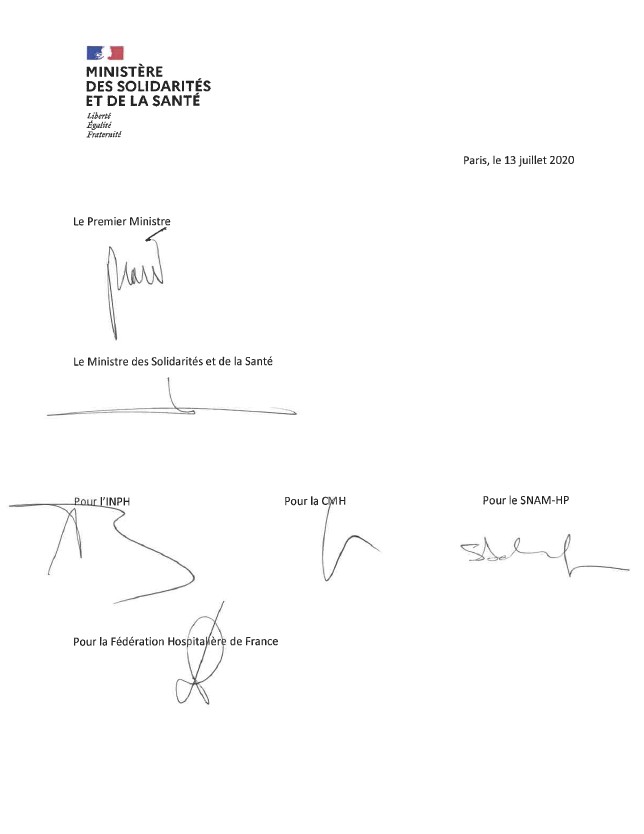 41SYNTHESE DURELEVE DE CONCLUSIONS INTERNES-ETUDIANTSLes réunions de concertation avec les cinq organisations syndicales représentant les internes et les 
étudiants ont permis de formaliser deux relevés de conclusions contenant des mesures destinées à 
revaloriser les indemnités et les rémunérations et à mieux structurer la formation pendant les stages.Mieux reconnaitre la contribution des internes au fonctionnement des établissements passe par une revalorisation de leurs émoluments de base mais aussi par une meilleure reconnaissance des sujétions découlant de la permanence des soins.   REVALORISER LES EMOLUMENTS DE BASE DES ETUDIANTS, DES INTERNES ET DES 
	ETUDIANTS DES FILIERES PARAMEDICALESL’amélioration de la formation des internes constitue un enjeu qui doit faire l’objet d’un plan d’action mobilisant l’ensemble des acteurs concernés.   R WWELER  UX ET BLISSEMENTS DE S NTE L  NECESSITE D’EL BORER UN WL N 
	D’  CCUEIL,  D’INTEGR  TION  ET  DE  FORM  TION  DES  ETUDI  NTS  ET  DES 
	INTERNESLa diversification des stages en centres hospitaliers, en EHPAD, en maison de santé pluridisciplinaire, en libéral…est indispensable dans le cadre du projet professionnel des internes et dans le cadre de maquettes adaptées. Il en est de même, il est nécessaire de permettre à certains praticiens en et hors CHU, de bénéficier de valences de telle sorte que leurs contributions à l’enseignement au cours des stages comme au plan académique soient reconnues et valorisées.   DIVERSIFIER LES FORMATIONS DES INTERNES ET DES ETUDIANTS ET DIVERSIFIER 
	LES FORMATEURSLe plan d’intégration et de formation des internes définira les règles et les modalités d’organisation du temps de travail dans le cadre des dispositions règlementaires. Le plan définira également les modalités du contrôle de la stricte application de ces dispositions par la généralisation des tableaux de services effectifs et par leur présentation aux instances, CME et conseil d’UFR.   RESPECTER LA REGLEMENTATION SUR LE TEMPS DE TRAVAIL DES INTERNES ET 
	DES ETUDI  NTS ET LES IMWLIQUER D  NS LES   CTIONS D’  MELIOR  TION DE L 
	QVT42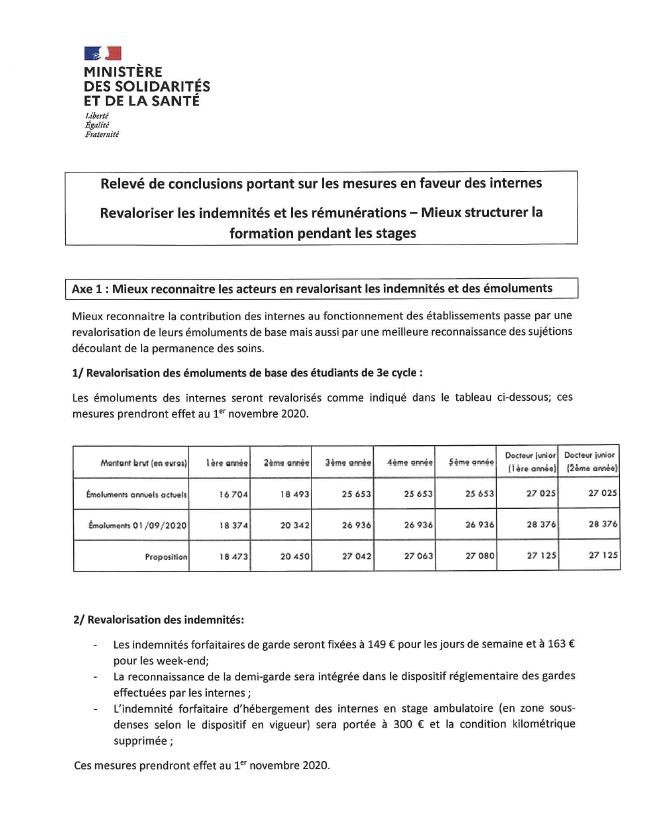 43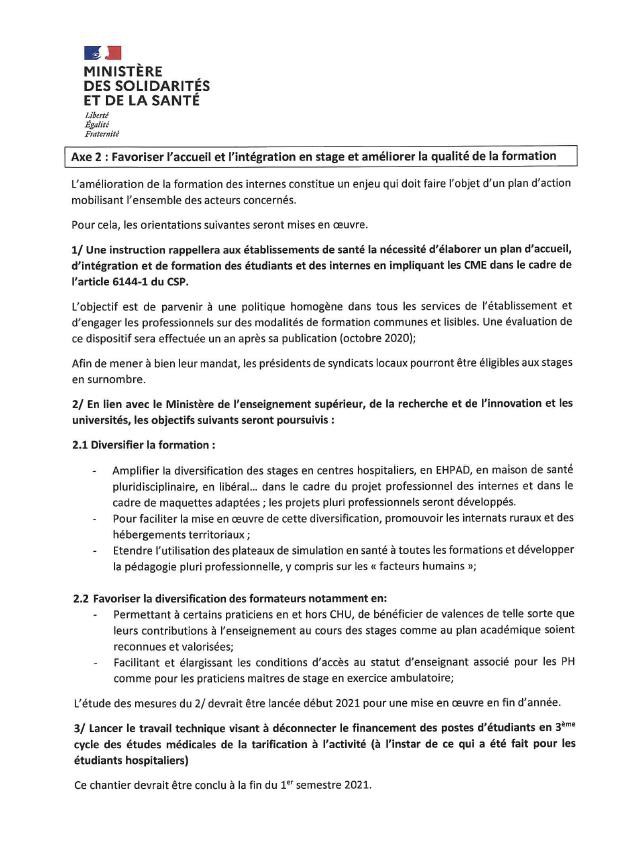 44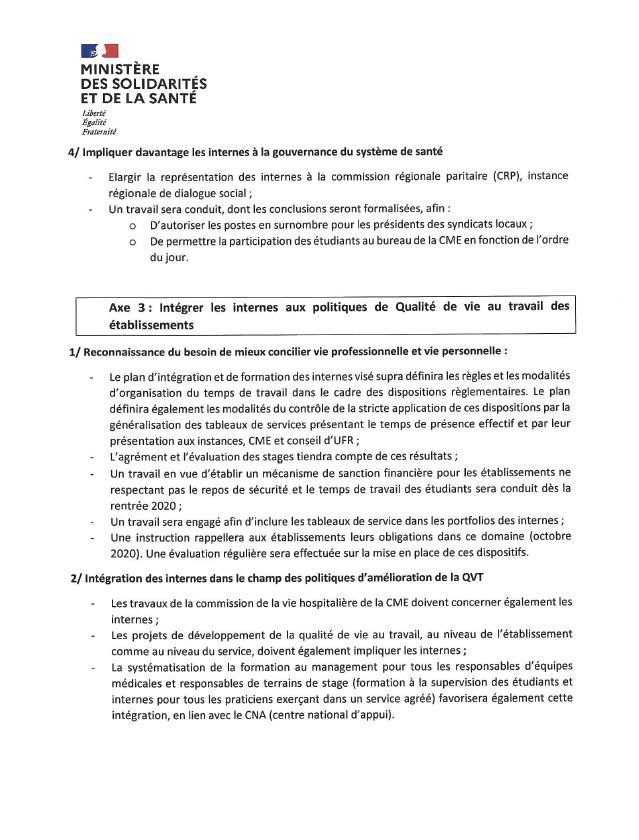 45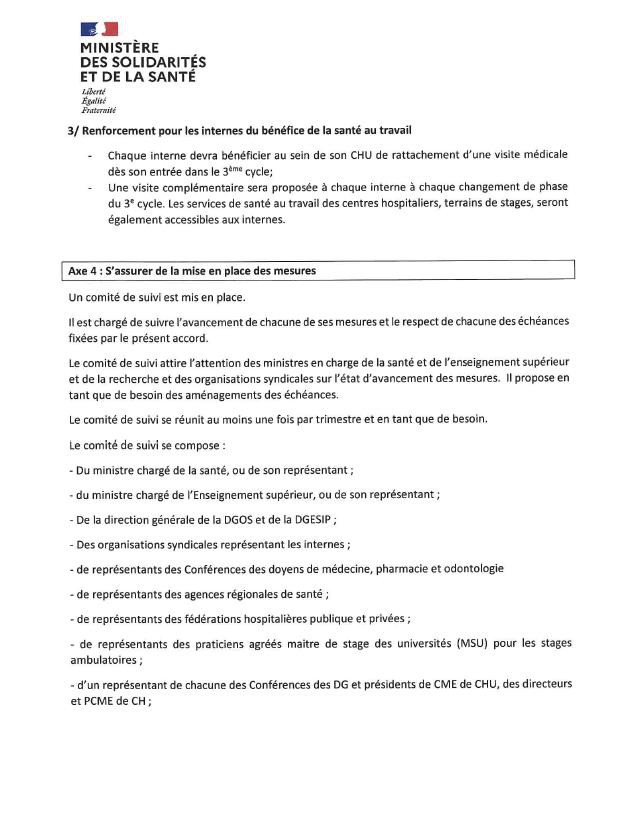 46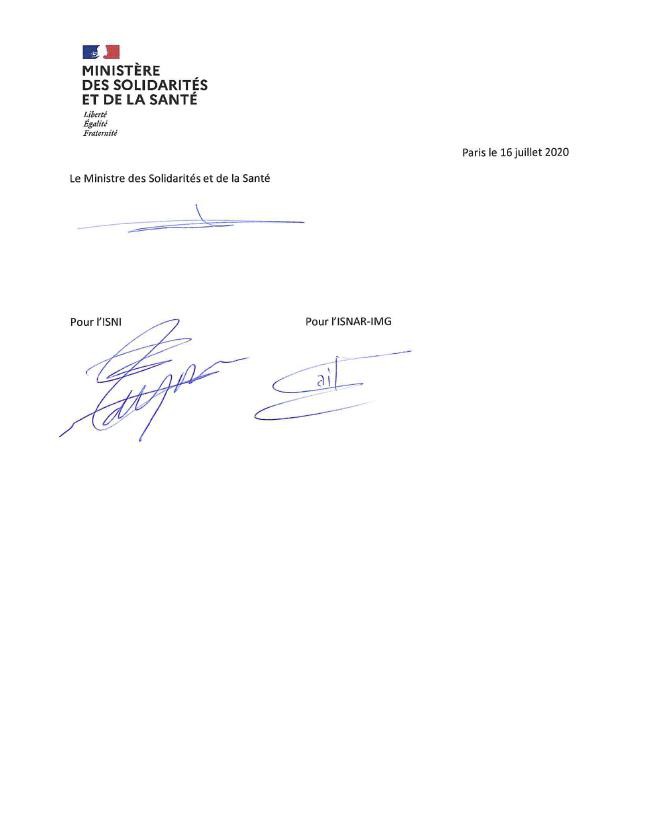 47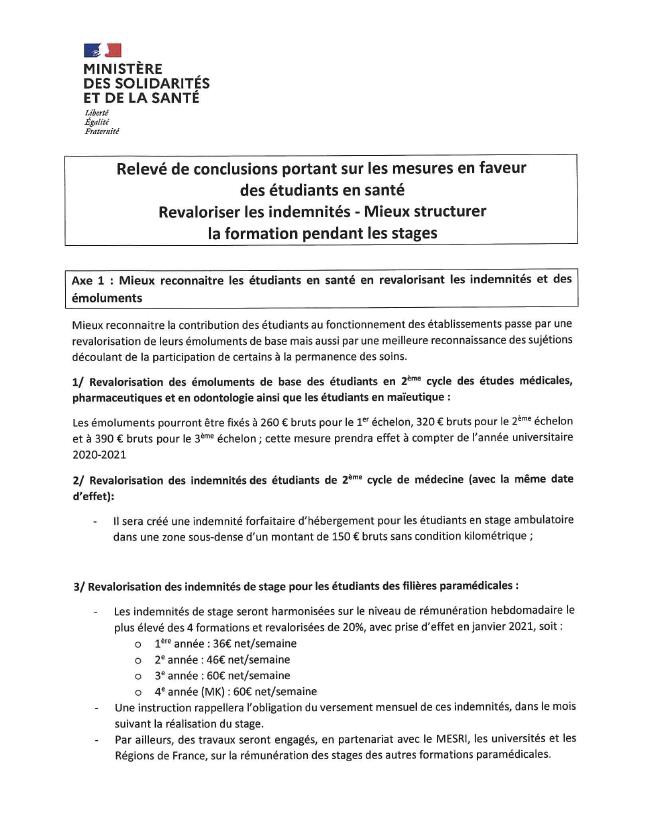 48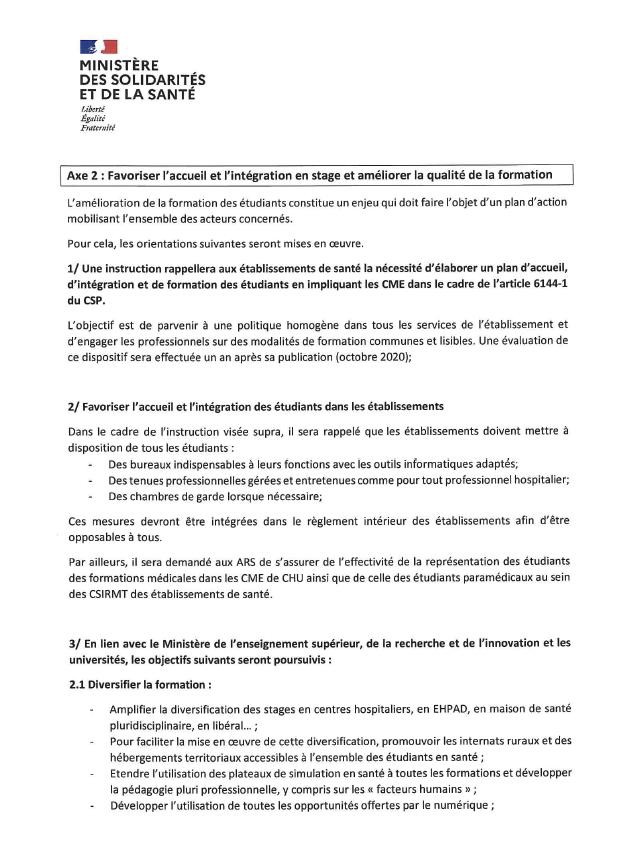 49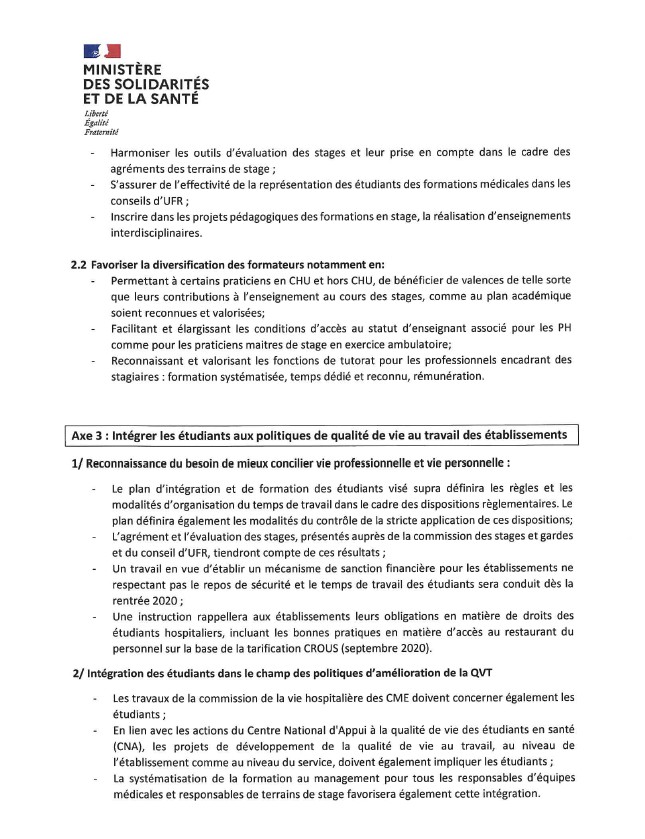 50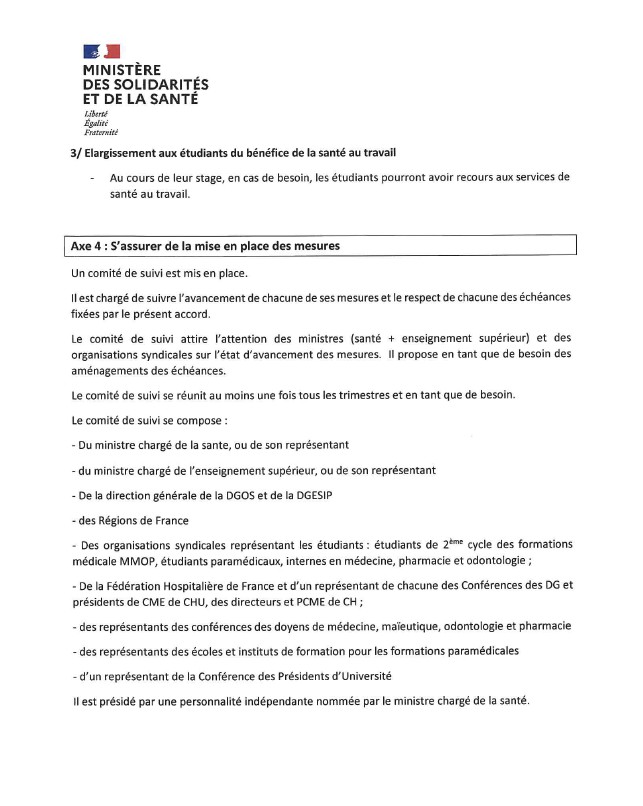 51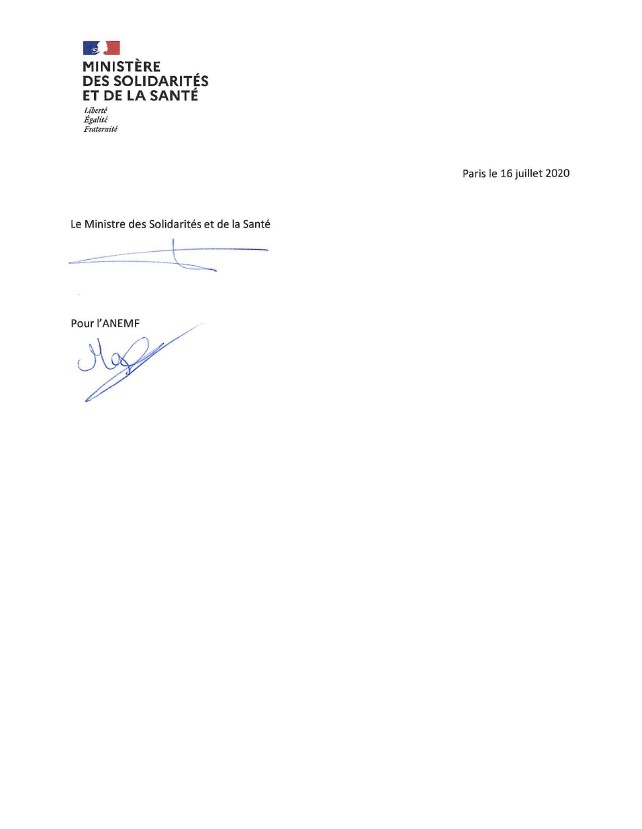 525354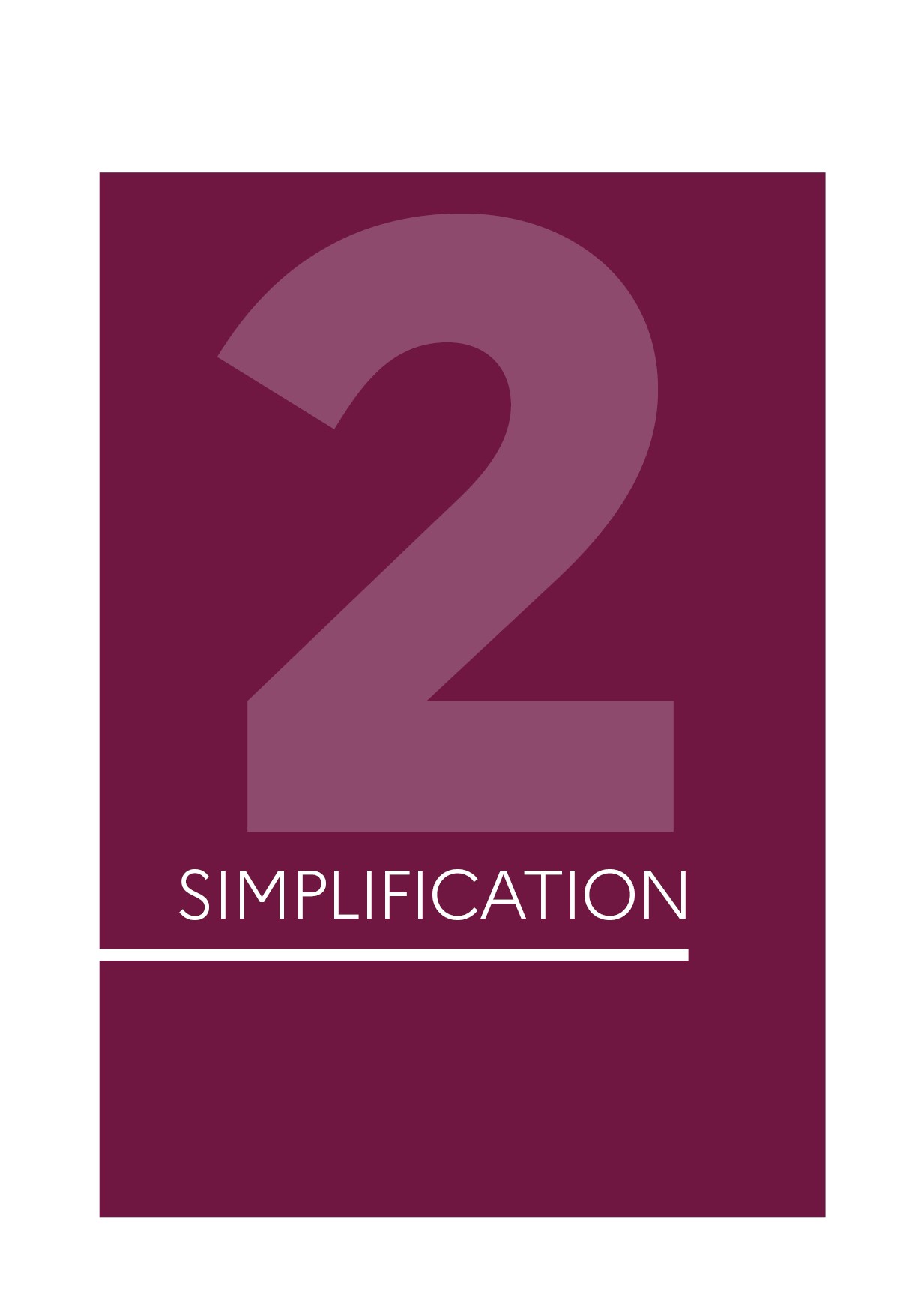 Il est sans doute plus simple de complexifier que de simplifier. C’est ce constat que le monde de la santé et plus particulièrement celui de l’hôpital fait depuis plus de 20 ans.Parce que l’ensemble des acteurs l’attend, le temps est venu de simplifier : les organisations, les modes de concertation et de décision, la participation de tous à l’amélioration du service rendu au patient. Et de le faire dans un élan collectif, celui dont les professionnels ont fait preuve pendant l’épidémie.Simplifier n’est pas une fin en soi.C’est permettre à ceux qui soignent :●   De retrouver le sens de leur métier de soin ;●   De reconsidérer l’utilisation du temps passé auprès du patient ;●   De savoir que leurs interrogations peuvent être partagées en équipe et au-delà ;●   D’rtre srs qu’il y aura décision et que la décision prise répondra à leurs difficultés ; ●   De se libérer des contraintes qui entravent, sans enrichir les pratiques ; 
●   De ne retenir que les outils qui libèrent et d’éliminer ceux qui asservissent.Simplifier c’est aussi permettre à ceux qui représentent ceux qui sont soignés, alors nommés « usagers » :●   De savoir que leur parole sera écoutée car leur regard est irremplaçable ;●   De participer à la décision de façon éclairée dans un véritable partenariat.C’est à cette attente de liberté d’imaginer un monde de la santé plus simple, plus pertinent, plus réactif et efficace que les mesures issues du Ségur veulent répondre.Ce chemin de la simplification ne peut être guidé que par le sens que donnent les soignants à leur métier : celui du collectif, de l’autonomie de décision et de la qualité de soins.Des décisions fortes doivent concrétiser des attentes déjà anciennes. Des changements tangibles doivent être rapidement perçus par les professionnels dans leur quotidien. Au-delà des décisions de court terme que le gouvernement retiendra, le Ségur devrait aussi constituer le point de départ d’un engagement collectif pour inventer de nouvelles réponses et pratiques permettant de dépasser ces complexités.Ce sont ces orientations qui ont guidé nos recommandations1.	Faire confiance et redonner de l’autonomie de décision et d’action aux acteurs.2.	Libérer du temps pour soigner les patients et redéployer des moyens vers le soin.3. 	Simplifier les procédures administratives pour alléger le quotidien des soins et de larecherche.56SYNTHESESIMPLIFIER EN«« DECLOISONNANT, LIBERANT, DEBUREAUCRATISANTLe constat est partagé de la confiance perdue par les personnels de santé dans l’hôpital public et dans ceux 
qui y exercent des responsabilités. Le constat porte aussi sur leurs souhaits de retrouver des repères dans 
l’exercice du travail quotidien et de renouer des liens entre les équipes et les différents métiers. Un 
décloisonnement du système de prise de décisionnel des instances apparait en particulier nécessaire.    FAIRE CONFIANCE ET REDONNER DE L’AUTONOMIE DE DECISION ET D’ACTION 
	AUX ACTEURSLa quête quotidienne des patients d’un lien rapide et sûr entre les professionnels qui les prennent en charge et de la fluidité d’un parcours sans obstacle ; celle des soignants d’une organisation qui permette l’initiative individuelle et collective, et d’une efficacité maximale dans un temps minimal conduisent à proposer un nouvel élan de liberté et des réponses concrètes aux acteurs de la santé.    LIBERER  DU  TEMPS  POUR  SOIGNER  LES  PATIENTS  ET  REDEPLOYER  DES 
	MOYENS VERS LE SOINTrop de bureaucratie qui entrave l’efficacité, au quotidien comme dans les diverses démarches. Ne plus comprendre le sens et la finalité des procédures, les considérer comme inadaptées au monde de la santé, assurer des recueils de données trop complexes dont la transmission n’est pas automatisée faute d’outils numériques adaptés, subir une forme d'enfermement du fait des contrôles : Telles sont les plaintes des professionnels exprimés lors du Ségur.    SIMPLIFIER LES PROCEDURES ADMINISTRATIVES POUR ALLEGER LE QUOTIDIEN 
	DES SOINS ET DE LA RECHERCHE57FAIRE CONFIANCE ET REDONNERDE L’AUTONOMIE DE DÉCISION ET D’ACTION AUX ACTEURSCONTEXTEDeux des organisations qui structurent l’hôpital sont ici concernées :●   Le système de prise de décision et les instances issues de la loi portant réforme de l’hôpital et relative 
	aux patients, à la santé et aux territoires dite HPST du 21 juillet 2009 qui, en organisant les 
	établissements de santé de façon assez rigide (dans une logique parfois plus économique que médicale) 
	ont diminué les espaces de concertation de proximité. Avec pour conséquences :o   Un hiatus croissant entre la stratégie au long cours et les problématiques du quotidien ;o   La concentration de la décision sur les directions ;o   Le cantonnement du rôle des CME au seul domaine de la qualité des soins ;o   L’isolement, au moins ressenti dans la population médicale, des chefs de pôle.●   Une structuration en pôles regroupant des services, regroupement opéré parfois par choix des acteurs, 
	mais aussi par raison, voire par contrainte. Avec pour effets :o   Une multiplication des strates d’organisation éloignant la décision du terrain ;o   La relégation des chefs de service dans un rôle qui ne leur permet pas participer à la conception 
	des changements.Les paramédicaux, qui constituent la population de loin la plus importante des établissements, sont aujourd’hui cantonnés dans l’exécution de décisions issues d’une réflexion dont ils ont été en tout ou partie exclus.RECOMMANDATIONSIl s’agit donc de rétablir la confiance dans l’hôpital et dans ceux qui en exercent les responsabilités, de permettre aux professionnels de retrouver des repères dans l’exercice du travail quotidien et de restaurer des liens entre les équipes et les différents métiers. Pour ce faire, le décloisonnement du système de prise de décision et des instances apparait nécessaire.●   En donnant plus de liberté et d’autonomie aux établissements pour s’organiser en fonction de leur 
	mission, de leur taille et de l’offre de soins qu’ils doivent proposer aux usagers ; ●   En rendant les processus de consultation et de décision plus collectifs ;●   En reconnaissant aux paramédicaux les moyens de promouvoir leur expertise en matière de stratégie 
	et d’organisation des soins ;●   En renforçant la place des usagers dans les instances appropriées ;●   En revalorisant la notion d’équipe et en redonnant sa place centrale au service doté d’un pouvoir de 
	décision au quotidien et la capacité de s’adapter à l’évolution des soins et des techniques.58ACTIONSConcrétiser la médicalisation du système de prise de décision (rapport Claris) :●   Rendre systématique l’élaboration et l’adoption d’un projet de management et de prise de décision 
	comportant un volet médical et paramédical.●   Conforter le binôme directeur/Président de commission médicale d’établissement (PCME) en améliorant 
	la formation des médecins-managers.●   Revitaliser les CME en leur conférant un rôle clef dans l’élaboration du projet médical de l’établissement, 
	étendre leur avis à l’investissement, aux finances, et aux nominations.Permettre le décloisonnement du système de prise de décision entre médecins et paramédicaux : 
	●   Configuration actuelle et évolutions possibles :●   Lancer des expérimentations, en lien avec les ARS, dans chacune des régions avec des établissements 
	volontaires qui souhaitent que :o   Le président de la Commission des soins infirmiers, de rééducation et médico-techniques 
	(CSMIRT) soit élu par les membres de la commission. Dans cette situation, garantir sa formation 
	et son autonomie ;o   Le président de la CSMIRT soit associé au binôme directeur/PCME au sein du système de prise 
	de décision ;o   La CME et à la CSMIRT, sur décision conjointe, fusionnent en une commission médico-soignante 
	à plusieurs périmètres adaptés aux métiers représentés.Donner plus de liberté à l’organisation interne des établissements●   Permettre de considérer l’organisation en pôle et l’installation d’un directoire comme optionnelles, 
	fondées sur une logique de projet médico-soignant, d’organisation de filières ou de recherche.Renforcer l’intégration des représentants des usagers et des étudiants●   Organiser l’association des usagers/patients dans chaque établissement de santé en définissant des59conditions de participation non seulement aux décisions stratégiques mais aussi au quotidien de leur établissement (usagers-partenaires).●   Rendre effective la présence ses étudiants au sein de la CME et de la CSMIRT.Réhabiliter pleinement les services●   Redonner une existence légale au service, au chef de service et au cadre de proximité. ●   Organiser les délégations de gestion par contractualisation interne.●   Améliorer l'autonomie des équipes soignantes au travers des conseils ou des réunions de service 
	représentant au sein de chaque service l’ensemble des métiers.QUI ?●   DGOS, ARS, établissementsQUAND ?●   Dès que possible par l’évolution de la législation et de la réglementationCONDITIONS DE REUSSITE●   Acceptabilité par le Directeur, le Directeur des soins et le PCME. ●   Favoriser les expérimentationsPOINTS DE VIGILANCE●   Volonté d’engager ces transformations●   Conditions d’autonomie du président de la CSMIRT s’il est élu.60LIBÉRER DU TEMPS POUR SOIGNER LES PATIENTS ET REDÉPLOYER LES MOYENS VERS LE SOINCONTEXTELa gestion de la crise a montré qu’il était possible de raccourcir le temps de la décision et de l’action en dépassant 
la complexité du système. La plus grande autonomie donnée aux équipes de proximité, des modes de décisions 
plus directs, un assouplissement de certaines procédures ou le repositionnement des professionnels sur leur 
métier ont fortement contribué à répondre à l’épidémie et à redonner du sens à l’action des professionnels. De 
cette période exceptionnelle est née une aspiration encore plus forte à la simplification du système.Les personnels sont formés à la réactivité qu’exige le soin. Leur formation leur a enseigné cette exigence et leur quotidien leur en a confirmé l’importance. Les lourdeurs du système et les contraintes qui sont apparues en son sein ont interrogé leur responsabilité dans les cas où ils n’étaient pas en capacité d’assurer au patient les soins dans des délais que son état de santé exigeait.Enfin, le sentiment est totalement partagé que le dialogue est vain au sein des multiples sollicitations et réunions, que la parole n’est pas prise en compte dans un système où, si la difficulté est immédiate, la décision peut être lointaine et très incertaine.La demande est simple : « rendez-nous du temps pour notre métier et ne nous imposez que ce qui nous en fait gagner, car ce temps perdu est aussi perdu pour les patients que nous prenons en charge ».ACTIONS    Donner un nouvel élan de liberté et des réponses concrètes à la quête quotidienne des patients et des 
	soignants :    Des patientso   D’un lien entre professionnels rapide et sûr ;o   De la fluidité d’un parcours sans obstacle. ●   Et des soignants :o   D’une organisation qui permet l’initiative individuelle et collective ;o   D’une efficacité maximale dans un temps minimal.Mieux s’organiser au quotidien pour éviter de perdre du temps 
	●   Organisation du travail :o   Donner aux équipes des marges d’initiative pour construire des solutions innovantes sur-mesure 
	(article 51 de la loi de modernisation du système de santé dont les procédures doivent être 
	allégées) ;o   Simplifier les transmissions ciblées des équipes soignantes ;o   Soulager le cadre de proximité de la gestion des plannings par des outils technologiques adaptés 
	ou la mise en place de projets pilotes, donnant lieu à une négociation sociale et permettant une 
	construction en pleine autonomie des plannings par les agents du service dans le respect des61règles et accords sur le temps de travail (cf. accord relatif à la fonction publique hospitalière).●   Organisation des échanges au sein du service et au-delà :o   Optimiser le temps de concertation et du dialogue professionnel en adaptant la fréquence de 
	réunion des instances à la taille de l’établissement ;o   Faire de la visioconférence la règle et de la présence l'exception, et équiper les établissements en 
	conséquence ;o   Simplifier le circuit et la signature des prescriptions des transports sanitaires en application de la 
	mission sur les signatures électroniques afin de viser le « zéro papier » à l’hôpital. Une délégation 
	de  prescription  aux  soignants  et/ou  aux  assistantes  médico-administratives  pourrait  être 
	expérimentée.S’appuyer sur des outils qui aident et non qui ralentissent l’activité●   Déployer les outils qu’attendent les soignants dans les systèmes d’information (cf. recommandation sur 
	l’investissement dans le numérique)o   Acter un choix national de logiciels interopérables entre établissements sanitaires et médico-
	sociaux et professionnels de ville et préparer au mieux l’arrivée en janvier 2022 de l’Espace 
	Numérique de Santé (ENS), l’outil phare du citoyen pour être acteur de sa santé.o   Renforcer l’usage et l’utilité du dossier médical partagé (DMP) et du dossier pharmaceutique (DP) ;o   Promouvoir la messagerie sécurisée de santé dans les hôpitaux. Déployer très rapidement une 
	messagerie sécurisée de santé pour que les usagers puissent échanger en toute sécurité avec 
	leurs professionnels de santé ;o   Accélérer le développement et le déploiement de la e-consultation et de la e-prescription qui 
	permettra d’optimiser le temps du pharmacien correspondant et de sécuriser la prise en charge.●   Simplifier et améliorer l’accès aux blocs opératoires et aux plateaux techniques. L’objectif est de 
	déterminer des bonnes pratiques et des taux-cibles permettant une marge de manœuvre afin de pouvoir 
	s’adapter  aux  activités  non  programmées  et  aux  fluctuations  d’activité  et  de  respecter  les 
	recommandations des sociétés savantes quant aux délais de prise en charge.●   Diminuer le temps passé à la recherche d'un lit : assouplir la gestion du capacitaire pour les épisodes 
	saisonniers et travailler l’organisation de l’activité programmée.La capacité en lits d’hospitalisation complète est un sujet central dans l’organisation des établissements de 
santé. Parallèlement au développement de l’ambulatoire médical et chirurgical, les fermetures de lits ont été 
nombreuses ces dernières années, conjuguées à une gestion des ressources humaines en fonction du taux 
d’occupation cible à 95 % et des durées moyennes de séjour (DMS) qui pousse à une augmentation de la 
productivité. ¬ l’inverse, allant dans le sens d’un besoin d’une capacité en lits plus importante, les soignants des 
services d’urgences en ont assez de se battre pour trouver des places face à des services qui peuvent rtre dans 
une logique de protection de leur activité programmée. Si l’évolution de la médecine et la bonne gestion des 
ressources ne justifient pas de s’affranchir de tout objectif d’utilisation optimisée de la capacité en lits, ni de 
l’évolution vers des prises en charges plus courtes, l’étau doit rtre desserré. Il est nécessaire, en lien avec la 
DGOS, les ARS et les établissements :●   D’adapter le capacitaire des établissements (notamment selon l’affluence saisonnière de patients) :o   Prendre des mesures à court et moyen termes libérant les obstacles au flux des patients des 
	urgences  vers  les  services  d’hospitalisation,  en  prenant  en  compte  un  éventuel  contexte62épidémique récurrent ;o   Commanditer une mission destinée à définir de nouveaux indicateurs et critères : faire évoluer les 
	indicateurs de gestion des lits (taux d’occupation, DMS, etc.) dans un objectif de meilleure 
	pertinence et de de qualité des soins (cf. action relative au conseil d’experts accompagnant des 
	projets d’investissement) ;●   De poser le principe de plasticité et de modularité de la capacité en lits : ouverture d’une unité de 
	médecine polyvalente supplémentaire et en pédiatrie pendant la période hivernale pour faire face aux 
	épidémies (grippe, bronchiolite) et explorer la gestion dite « en accordéon » entre services ;o   Mettre un terme aux déprogrammations par la structuration de l’hospitalisation programmée, ce qui 
	aura un effet sur les effectifs et accroitra les possibilités offertes aux soignants de mieux concilier 
	vie personnelle et vie professionnelle :-	Augmenter  les  capacités  d’hospitalisation  de  semaine  partagées  entre  plusieursdisciplines ;-	Développer l’activité ambulatoire y compris en médecine.o   Généraliser l’utilisation des logiciels de gestion des lits en temps réel prévue dans le plan 
	urgences ;o   Simplifier l’accès direct des patients dans les établissements en lien avec les acteurs de santé de 
	la ville par une réflexion partagée à l’initiative des établissements, notamment pour les personnes 
	âgées et les patients atteints de maladies chroniques, y compris les enfants.QUI ?Etablissements de santé, ARS, ANAP et DGOS, acteurs du numérique.QUAND ?Automne 2020 pour l’action concernant le capacitaire des établissementsCONDITIONS DE REUSSITEAppropriation des actions par les instances de décision des établissements.POINTS DE VIGILANCE●   Anticipation et réactivité des ARS et des établissements. ●   Risque Deuxième vague épidémie COVID-19.63DESSERER LES CONTRAINTES SUR LA GESTION DU CAPACITAIRECONTEXTELa capacité en lits d’hospitalisation complète est un sujet central dans l’organisation des établissements de santé. Parallèlement au développement de l’ambulatoire médical et chirurgical, les fermetures de lits ont été nombreuses ces dernières années, conjuguées à une gestion des ressources humaines en fonction du taux d’occupation cible à 95 % et des durées moyennes de séjour (DMS) qui pousse à une augmentation de la productivité. ¬ l’inverse, allant dans le sens d’un besoin d’une capacité en lits plus importante, les soignants des services d’urgences en ont assez de se battre pour trouver des places face à des services qui peuvent rtre dans une logique de protection de leur activité programmée. Si l’évolution de la médecine et la bonne gestion des ressources ne justifient pas de s’affranchir de tout objectif d’utilisation optimisée de la capacité en lits, ni de l’évolution vers des prises en charges plus courtes, l’étau doit être desserré.ACTIONSIl est nécessaire, en lien avec la DGOS, les ARS et les établissements :● 	D’adapter le capacitaire des établissements (notamment selon l’affluence saisonnière de patients) :o   Prendre des mesures à court et moyen termes libérant les obstacles au flux des patients des 
	urgences  vers  les  services  d’hospitalisation,  en  prenant  en  compte  un  éventuel  contexte 
	épidémique récurrent ;o   Commanditer une mission destinée à définir de nouveaux indicateurs et critères : faire évoluer les 
	indicateurs de gestion des lits (taux d’occupation, DMS, etc.) dans un objectif de meilleure 
	pertinence et de de qualité des soins (cf. action relative au conseil d’experts accompagnant des 
	projets d’investissement) ;● 	De poser le principe de plasticité et de modularité de la capacité en lits : ouverture d’une unité demédecine polyvalente supplémentaire et en pédiatrie pendant la période hivernale pour faire face aux épidémies (grippe, bronchiolite) et explorer la gestion dite « en accordéon » entre services ;o   Mettre un terme aux déprogrammations par la structuration de l’hospitalisation programmée, ce qui 
	aura un effet sur les effectifs et accroitra les possibilités offertes aux soignants de mieux concilier 
	vie personnelle et vie professionnelle :-	Augmenter  les  capacités  d’hospitalisation  de  semaine  partagées  entre  plusieursdisciplines ;-	Développer l’activité ambulatoire y compris en médecine.o   Généraliser l’utilisation des logiciels de gestion des lits en temps réel prévue dans le plan urgences ;o   Simplifier l’accès direct des patients dans les établissements en lien avec les acteurs de santé de 
	la ville par une réflexion partagée à l’initiative des établissements, notamment pour les personnes 
	âgées et les patients atteints de maladies chroniques, y compris les enfants.64QUI ?Etablissements de santé, ARS, DGOSQUAND ?Automne 2020 pour l’action concernant le capacitaire des établissementsCONDITIONS DE REUSSITEAppropriation des actions par les instances de décision des établissements.POINTS DE VIGILANCE●   Anticipation et réactivité des ARS et des établissements. ●   Risque Deuxième vague épidémie COVID-19.65SIMPLIFIER LES PROCÉDURES ADMINISTRATIVESPOUR ALLÉGER LE QUOTIDIEN DES SOINS ET DE LA RECHERCHECONTEXTEL’exigence de simplification des procédures recueille l’unanimité des personnels de santé. C’est, au sens propre, un véritable lieu commun partagé d’autant que les procédures imposées relèvent d’acteurs extérieurs aux établissements : Agence Régionale de Santé (ARS), Haute Autorité de Santé (HAS). La complexité croissante des procédures administratives relève, ici comme ailleurs, de plusieurs phénomènes :●   L’exigence de traçabilité de toute évolution ;●   L’insertion de la règle dans la règle ;●   L’empilement de la règle sur des règles ; ●   Une place croissante du contrôle ;●   L’absence d’adaptation aux établissements de soins des règles communes ; ●   L’absence d’évolution à un nouveau contexte.Le recueil des diagnostics et des actes par le codage, dont l’utilité est double, pour la recherche clinique et la 
facturation des actes, est contesté. D’abord en raison du temps consacré par les médecins pour en assurer la 
qualité.Quant aux processus d’évaluation de la qualité, ils sont perçus comme un emballement non maîtrisable d’une telle complexité qu’on en oublie leur finalité première qu’aucun acteur ne conteste, l’impérieuse nécessité d’améliorer la qualité des soins.ACTIONSAvec moins de bureaucratie et plus d’efficacité, il s’agit, dans tous les domaines ci-après : 
	●   De retrouver le sens et la finalité des procédures ;●   De les adapter au monde de la santé lorsque cela est nécessaire ;●   D’en simplifier le recueil des données et d’en automatiser la transmission ; ●   De les faire bénéficier des outils numériques.Simplifier les démarches liées à la qualité :●   Recentrer les démarches qualité sur des objectifs et des indicateurs de résultats partagés pour une 
	véritable adhésion des professionnels. Adapter en conséquence la formation initiale et continue des 
	professionnels.●   Simplifier la certification du Comité Français d’Accréditation des laboratoires de biologie (COFRAC) : 
●   Assouplir les modalités d’audit pour les laboratoires d'analyse de biologie médicale (LBM) accrédités ;66●   Revoir la classification des lignes de portée ;●   Réexaminer l’obligation et les modalités d’accréditation des examens de biologie délocalisée.●   Réévaluer la pertinence des indicateurs qualité. Ils doivent rtre cohérents entre la HAS, l’Agence 
	Technique de l’information sur l’Hospitalisation (ATIH), la Direction de la Recherche, des Etudes, de 
	l'Evaluation et des Statistiques (DREES) et le Contrat Pluriannuel d’Objectifs et de moyens (CPOM). 
	Supprimer le recueil par site en cas d'établissement multi-sites et le recueil en doublon vers l’ARS et la 
	HAS.●   Prioriser le recueil des données issues des systèmes d’information (automatisés).●   Cependant, la certification V2020 constitue une vraie rupture dans sa logique et elle constitue en elle-
	même une évolution significative. Une certification transversale plus légère, couplée à une certification 
	par service ou type d’activité plus fréquente permettrait aux professionnels des services concernés d’rtre 
	pleinement acteurs de la démarche.Simplifier le codage (en lien avec la recommandation « Réviser et simplifier les nomenclatures et la classification des séjours »)Des moyens humains très conséquents sont engagés dans les établissements de santé pour optimiser le codage de l’activité et sa valorisation au détriment des activités de soin :●   Alléger  le  travail  spécialisé  de  codage  pour  les  services  de  soins  en  développant  le  codage 
	professionnalisé, i.e. transférer le recueil à des techniciens codeurs des départements d’information 
	médicale répartis par pôles ou par services, sur la base du résumé d’hospitalisation et du courrier de 
	sortie élaborés par les praticiens afin de libérer du temps pour le soin. Accompagner les établissements 
	de santé dans cette évolution ; Eviter les doubles saisies par les services de soins (registres notamment) 
	en s’appuyant sur l’interopérabilité des systèmes d’information et des bases de données. Accompagner 
	les établissements de santé dans cette évolution ;●   Poursuivre les travaux exploratoires du groupe de travail ATIH sur les niveaux de sévérités et les co 
	morbidités en médecine, pour dégager des pistes de simplification de la classification et du codage.Alléger le poids des procédures administratives sur les établissements : 
	●   Assouplir et simplifier radicalement le régime des autorisations : 
	●   Pouvoir déroger à la règle du renouvellement au terme de sept ans ;●   Autoriser le renouvellement par courrier à l’ARS avec acceptation tacite- « silence vaut acceptation » ; ●   Dispenser certaines activités de la procédure (tout ou partie des activités de médecine) ; 
●   Assouplir certaines conditions techniques de fonctionnement.●   Simplifier le code des marchés publics pour les hôpitaux :●   Dans le respect des prescriptions fondamentales du code des marchés publics, un assouplissement de 
	certaines dispositions pour tenir compte des spécificités de l’activité hospitalière doit rtre envisagé selon 
	les fournitures et services achetés.Simplifier les outils de contractualisation :●   Automatiser autant que possible la transmission des données sans ressaisie ;67●   Limiter à l'essentiel les enquêtes et contrôles, prendre en compte les spécificités locales ainsi que les 
	éléments avancés par les professionnels, et inclure un accompagnement par de la formation ;●   Selon l’échelle, la mise en œuvre sera différente :●   Créer un droit d’alerte vis-à-vis de l’autorité émettrice sur le délai de réponse et la pertinence du recueil ; ●   Réduire le nombre de reporting vers les ARS.●   Identifier les chantiers de simplification sur des outils divers : CPOM, Contrat d'Amélioration de la Qualité 
	et de l'Efficience des Soins (CAQES).Simplifier les pratiques de la recherche clinique (rapport ROSSIGNOL) :●   Inciter au co-portage des projets en état d’urgence sanitaire.●   Généraliser la convention unique entre promoteurs académiques. ●   Généraliser la signature électronique.●   Autoriser l’e-consentement auprès des infirmières de recherche clinique. ●   Simplifier la note d’information et de consentement.●   Autoriser la téléconsultation pour vérifier la sécurité et l’observance.●   Supprimer les obstacles réglementaires et législatifs à la réalisation d’essais nichés dans les data bases 
	nationales, parallèlement à la mise en œuvre de la plateforme de données de santé (Health Data Hub).●   Créer un réseau de recherche clinique en médecine générale adossé aux Centres d’Investigation 
	clinique (CIC).●   Délivrer les unités thérapeutiques par coursier au domicile ou dans une officine de proximité, ou chez le 
	médecin généraliste.QUI ?Ces mesures doivent rtre portées par l’impulsion : 
	●   De la HAS ;●   Des ARS ;●   Du ministère de l’Enseignement supérieur, de la Recherche et de l’Innovation ; ●   Du ministère des Solidarités et de la Santé ;●   De l‘Institut national de la santé et de la recherche médicale.QUAND ?●   Mise en œuvre immédiate.●   Identification rapide des chantiers de simplification de la contractualisation.68CONDITIONS DE REUSSITE●   Mise en œuvre rapide des mesures législatives et réglementaires.POINTS DE VIGILANCE●   Volonté d’étendre les mesures de simplification précisées ici à d’autres champs avec le risque de 
	retarder la mise en œuvre des actions ci-dessus.●   Directives européennes pour la simplification du code des marchés publics.6970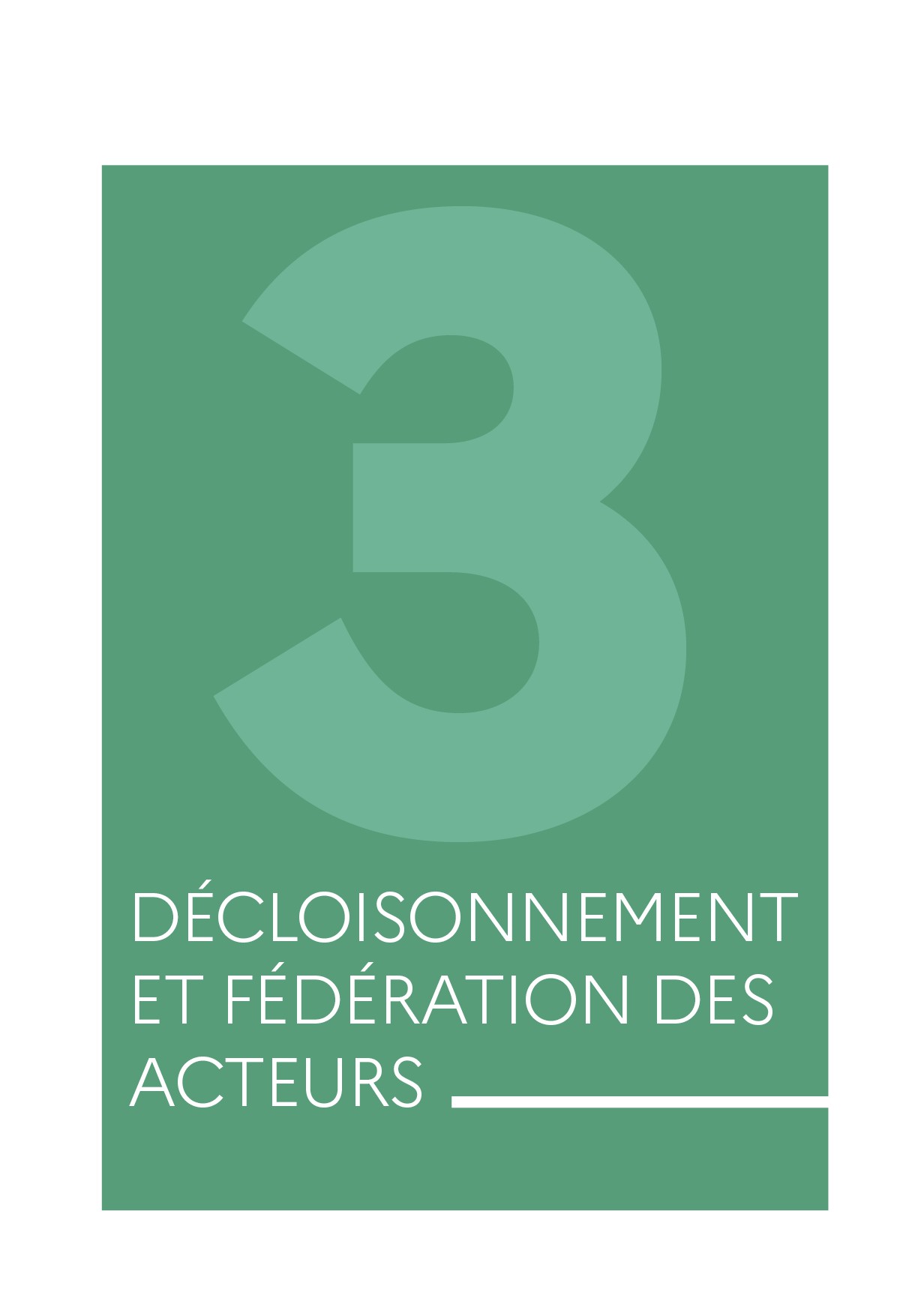 SYNTHESEUN ACCÈS AUX SOINS FACILITÉL’accès à un professionnel de santé n’est pas toujours aisé pour un certain nombre de citoyens. Il en ressort des prises en charge tardives pour accéder au professionnel compétent.Assurer au patient un parcours efficient et continu dans sa prise en charge est un résultat que le système de santé doit garantir, en ville comme à l’hôpital, y compris en intégrant le médico-social. La fluidité des interactions entre professionnels en constitue le facteur clefs de succès.   DEVELOPPER UN EXERCICE COORDONNE SOUPLE ET DE PROXIMITÉEn cas d’éloignement, permettre à tout patient, quelles que soient ses conditions de vie, de consulter à distance des professionnels de santé et, faciliter ainsi sa prise en charge.   RENDRE LA TELESANTE ACCESSIBLE A TOUSLes hôpitaux de proximité constituent des lieux d’accueil au plus proche des patients Les professionnels de santé hospitaliers et ambulatoires, les professionnels du secteur médico-social, les collectivités territoriales et les représentants des usagers doivent collaborer pour définir le périmètre de soins de ces établissements. De mrme, l’organisation de leur système de prise de décision doit être définie.   CREER UN SYSTEME DE PRISE DE DECISION SPÉCIFIQUE POUR LES HÔPITAUX DE 
	PROXIMITÉEn cas d’indisponibilité de son médecin traitant, tout patient relevant de l’urgence ou de soins non programmés, de jour comme de nuit, doit pouvoir être immédiatement orienté, grâce à un contact unique vers un professionnel compétent.   CREER UN SERVICE D’ACCES AUX SOINS ACCESSIBLE   TOUS72DEVELOPPER UN EXERCICE COORDONNE SOUPLE ET DE PROXIMITECONTEXTEMa Santé 2022 propose de créer dans chaque territoire un véritable projet de soins qui associe tous les professionnels de santé, hospitaliers, ambulatoires et médico-sociaux.Malgré la volonté politique et la signature de conventions avec l’assurance maladie telles que l’ACIP (Accord Cadre   Interprofessionnel)   et   l’ACI (Accord   Conventionnel   Interprofessionnel),   CPTS (Communauté Professionnelle  Territoriale  de  Santé)  ainsi  que  des  avenants  à  l’ACI  MSP (Maison  de  Santé  Pluri professionnelle), seule une minorité des professionnels de santé est aujourd'hui en exercice coordonné au sein de ces structures. Ces dernières sont de taille variable et leur développement résulte soit de la volonté des professionnels de santé, soit du quadrillage organisé par les ARS (Agence Régionale de Santé) et les URPS (Union Régionale des Professionnels de Santé).Les limites à leur développement sont principalement de deux ordres :●   Des outils numériques pas toujours adéquats et encore insuffisamment accessibles à tous les 
	professionnels de santé ;●   Des procédures encore trop complexes dans leur mise en place.La volonté de tous les professionnels est de participer à un exercice coordonné efficace, au plus près du patient, respectant la proximité et la souplesse d’organisation.ACTIONS●   Définir dans tous les territoires de proximité des parcours de santé adaptés pour une prise en 
	charge  de  qualité  avec  l’aide  d’animateurs-facilitateurs  désignés  en  commun  accord  par  les 
	délégations départementales des ARS et de l’Assurance maladie.●   Permettre la création d’Equipes Coordonnées Traitantes (ECT) sans structure juridique préétablie, 
	créées autour du patient, formalisées dans le DMP (Dossier Médical Partagé) et reconnues par 
	l’assurance maladie. Afin de ne pas multiplier les instances conventionnelles, il conviendrait de faire 
	évoluer l’ACI « CPTS » vers un ACI « Exercice coordonné » qui reprendrait dans une seule convention 
	toutes les formes d’exercice ou structures.●   Dans le cadre conventionnel, apporter un appui aux Equipes de Soins Primaires (ESP) via des 
	protocoles, des réunions de concertation, l’utilisation d’outils numériques sécurisés pour partager des 
	données de santé. Donner des moyens à leur fonctionnement dans l’ACI « Exercice coordonné »●   Développer les Equipes de Soins Spécialisés (ESS), équipes de second recours, intégrant les 
	spécialistes de ville et ceux de l’hôpital. Elles permettront de mieux orienter le patient vers les médecins 
	spécialistes les plus adaptés. Leur intégration aux CPTS, lorsque celles-ci existent, faciliteront la mise 
	en œuvre des parcours au niveau des territoires.●   Soutenir le développement des Maisons de Santé Pluri professionnelles (MSP) et Centres de 
	Santé qui ont fait leur preuve mais dont le cadre juridique et de financement doivent être complétés.●   Favoriser l'intégration au sein des Communautés Professionnelles Territoriales de Santé (CPTS)73et des secteurs médico-social et social et organiser leur lien avec l’hôpital. Permettre la participation des élus locaux et des représentants des usagers dans le système de prise de décision. Cette  nouvelle  dimension,  à  une  échelle  territoriale,  doit  intégrer  les  autres  formes  d’exercice coordonné : équipes coordonnées traitantes (ECT), les équipes de soins primaires (ESP), les équipes de soins spécialisés (ESS), les maisons de santé (MSP) ou les centres de santé (CDS).●   Pour sa bonne exécution l’exercice coordonné suppose :o   La finalisation et l’accès de tous les professionnels concernés au Dossier Médical Partagé 
	(DMP)o   Le recours à la MSS (Messagerie Sécurisée de Santé) moyen d’accès aux informations utiles ;o   Le développement d'applications mobiles compatibles entre elles ;o   L’intégration des résultats des actes de télésanté dans le DMP.●   Ces outils doivent être :o   Interopérables avec tous les logiciels métier tant en ambulatoire qu’à l’hôpital mais aussi pour 
	le médico-social ;o   Réversibles et portables. Tout comme les systèmes bancaires, les données de santé doivent 
	être transférées lorsque les professionnels changent de logiciels métier. Les données de santé 
	ne peuvent être prises en otage par les sociétés informatiques ;o   Si les deux conditions ci-dessus sont réunies sur le plan opérationnel, il faut rendre obligatoire 
	l’utilisation de ces systèmes par les professionnels.QUI ?●   L’assurance maladie et l’agence du numérique en santé pour les outils numériques.●   L’assurance maladie pour les négociations conventionnelles.●   Les ARS et l’assurance maladie pour le déploiement d’animateurs-facilitateurs dans les départements.QUAND ?Mesures à mettre en production le plus rapidement possible pour déploiement en janvier 2021 : 
	●   Le DMP ;●   Les MSS.Moyens à prévoir pour le développement de l’exercice coordonné : 
	●   La gestion conventionnelle pour l’exercice coordonné ;●   Le    déploiement    d’animateurs-facilitateurs    de    l’assurance    maladie    et    des    échelons 
	territoriaux des ARS.74CONDITIONS DE REUSSITE●   Le développement d’outils efficients permettra l’exercice coordonné.●   Une communication simultanée et conjointe de l’assurance maladie, des ARS, des établissements et 
	des syndicats professionnels assurera un discours homogène et fiable mettant en avant les avantages 
	pour les patients et en montrant que les contraintes administratives sont levées.POINTS DE VIGILANCE●   Lenteur dans les conditions d’exécution: s’appuyer sur l’existant, en le simplifiant et l’optimisant.75RENDRE LA TELESANTE ACCESSIBLE A TOUS  CONTEXTEL’essor de la télésanté durant la crise épidémique (passage de 10 000 téléconsultations par semaine à 1 million par semaine au plus fort de l’épidémie) est lié à :●   Un facteur d’offre, avec l’annulation de toute barrière d’accès et l’extension de cette modalité à toutes 
	les professions de santé ;●   Un facteur de demande, le confinement ayant à l’évidence brisé les barrières vis-à-vis de cette modalité 
	de soins dans la population.Ce développement a pu avoir lieu parce que :●   Des dérogations aux dispositions législatives et à la convention médicale (avenant 8) ont permis de 
	soutenir de manière très opérationnelle l’usage massif des téléconsultations et télé-expertises ;●   Les pratiques de la télémédecine ont été autorisées au-delà du cadre habituel ;●   Le télé-soin a pu être déployé en avance de phase, (en l’absence des textes d’application de la loi 
	OTSS), pour étendre les usages aux professionnels de santé●   L’ouverture du télé-soin a été réalisée pour les autres professions avec une obligation de connaissance 
	préalable du patient (réalisation d’un premier soin en présentiel). Il a ainsi été ouvert aux autres 
	professions pour tout ou partie de leur activité.Cette stratégie a été un succès. Ces dérogations ont été construites par l’ensemble des acteurs (MSS, CNAM, 
ARS, HAS, représentants professionnels, fournisseurs de solution). Elles ont contribué à un changement de la 
culture médicale et soignante vis-à-vis des pratiques à distance. Cette dynamique a permis de protéger à la fois 
les populations et les professionnels, de traiter les patients COVID et de contribuer à la continuité des soins 
notamment pour les patients âgés en EHPAD et les personnes handicapées, ou les patients atteints de maladies 
chroniques.Il s’agit aujourd’hui de tirer pleinement partie de cette dynamique tant sur le plan quantitatif que qualitatif, au-
delà de l’état d’urgence sanitaire.ACTIONSMaintenir un haut niveau de pratique de la télé santé en ville et à l’hôpital en promouvant une pratique territorialisée, favorisant l’accès aux soins tout en évitant l’écueil du tout virtuel. Garantir le bénéfice de ces prises en charge pour toutes les populations en institution.●   Faire évoluer les dispositions conventionnelles de la téléconsultation et de la télé-expertise pour 
	permettre un accès aux soins à distance par le recours à des praticiens « hors territoire » dans des 
	conditions à définir.●   Assurer ou permettre des assouplissements et des exceptions notamment à la règle d'une consultation 
	présentielle au moins tous les 12 mois, ainsi que des dérogations nationales pour certaines prises en 
	charge spécialisées.76●   Elargir à tous les patients les conditions de réalisation d’une télé-expertise (actuellement seuls les 
	patients en affection longue durée et habitant en zone sous-dense peuvent faire l’objet d’une télé 
	expertise).●   Ouvrir la sollicitation d’une télé-expertise aux professionnels de santé non médicaux.●   Inclure la téléconsultation et la télé-expertise dans le modèle de financement de l’hôpital, Médecine 
	chirurgie, obstétrique, Soins de Suite et Rééducation, psychiatrie, Hospitalisation à Domicile, y compris 
	pour des patients hospitalisés.●   Inclure la téléconsultation, la télé-expertise et l’accompagnement des téléconsultations par des infirmiers 
	dans le modèle de financement des EHPAD/ SSIAD/ EMS pour personnes handicapées.●   Inclure un volet télésanté dans le Répertoire Opérationnel des Ressources (ROR). 
●   Poursuivre le plan santé des détenus pour leur meilleure prise en charge à distance.●   Maintenir les principes de connaissance préalable du patient et d’orientation par le médecin traitant dans 
	toutes ces procédures.Offrir un large panel de professionnels de santé exerçant à distance●   Transformer les dérogations créées pendant l’épidémie en activités pérennes.●   Ouvrir des négociations avec les sages-femmes et les chirurgiens-dentistes sur le développement de la 
	télémédecine.●   Sur avis de la Haute autorité de santé (HAS), fixer les activités de télé-soin et en définir les modalités 
	de prise en charge et de mise en œuvre ; lancer les négociations conventionnelles avec les professions 
	non médicales (en priorité les infirmiers, les masseurs-kinésithérapeutes, les orthophonistes et les 
	orthoptistes).Déployer la télésurveillance de droit commun (faciliter les sorties d’hospitalisation/réduction des hospitalisations, prise en charge des maladies chroniques, cancer, diabète gestationnel, etc«), en incluant l’accompagnement thérapeutique.●   Poursuivre  les  travaux 	(MSS/HAS/CNAM/CEPS)  pour  un  modèle  global  de  la  télésurveillance(accompagnement thérapeutique notamment).●   Fixer les principes du financement de la télésurveillance et confier aux partenaires conventionnels le 
	soin de fixer des tarifs pour une rémunération des médecins la pratiquant.●   Examiner les possibilités de confier l’organisation de télésurveillance dans le cadre d’un exercice 
	coordonné.Continuer de renforcer le soutien à des usages de qualité.●   Mobiliser le CMG et les CNP, et la société française de télémédecine pour établir des protocoles de 
	prise en charge incluant les prises en charge à distance.●   Poursuivre le référencement des outils de téléconsultation respectueux de la doctrine numérique.●   Poursuivre  les  actions  de  promotion  de  la  formation  et  des  bonnes  pratiques  en  matière  de77télémédecine.QUI ?●   L’Assurance maladie pour établir les avenants conventionnels nécessaires à ces nouvelles prises en 
	charge ;●   La DGOS, les ARS et l’Assurance maladie pour poursuivre l’identification dans le répertoire opérationnel 
	des ressources des professionnels pratiquant à distance ;●   La Haute autorité de santé pour les référentiels de télésanté.QUAND ?Mesures immédiates :●   Prolongation de la prise en charge à 100 % dans le PLFSS 2021 ;●   Mesures règlementaires d’extension des périmètres d’action concernés : à partir de 2021 ; ●   Démarrage des négociations conventionnelles pour être opérationnel en 2021.Mesures en déploiement :●   Continuer à répertorier les professionnels faisant de la télésanté dans le ROR.CONDITIONS DE REUSSITE●   Mise en place d’une tarification incitative●   Ouverture de l’accès à un large périmètre de soignants et de patients ●   Accès facile aux soignants pratiquant la télésanté●   Conditions techniques : question des zones blanches, etc.POINTS DE VIGILANCE●   Risque de perception de concurrence pour les acteurs des consultations en présentiel et pour les acteurs 
	privés de la prise de rendez-vous.●   Risque de pousser les populations les plus précaires à réaliser principalement des téléconsultations et 
	ainsi développer deux systèmes de prise en charge selon les moyens.78CREER UN SYSTEME DE PRISE DE DECISION SPECIFIQUE POUR LES HOPITAUX DE PROXIMITECONTEXTEDans Ma Santé 2022, il était indiqué que « Les missions hospitalières de proximité doivent être renforcées dans tous les établissements. C’est notamment le cas dans les plus petits établissements qui ne disposent d’activités ni de chirurgie ni d’obstétrique. Le renforcement de ces derniers établissements passe notamment par l’identification d’hôpitaux de proximité. Ils permettront un meilleur accqs aux soins en préservant la qualité de vie des patients qui restent près de leur domicile et de leurs proches. »La refonte du système de prise de décision apparaît comme un élément essentiel au succès d’une véritable structuration des soins de proximité sur les territoires entre les acteurs. La crise sanitaire que le système français vient de traverser a plus que jamais démontré l’importance du dialogue et des coopérations entre les différents acteurs sanitaires, sociaux et médico-sociaux.ACTIONSDeux étapes successives sont proposées :Procéder à une « labellisation » (suivant les critères qui seront édités dans une ordonnance consécutive à la loi de juillet 2019), permettant de garantir le caractère participatif au plan local de la démarche de développement des hôpitaux de proximité. Cette labellisation pourrait être volontaire.et comprendre un volet dédié à l’état de la coopération avec les élus et les perspectives de renforcement de ces liens.Une gestion partagée:●   Elle appelle d’un point de vue opérationnel l’existence d’une convention obligatoire entre l’hôpital 
	de proximité et les acteurs du territoire (professionnels de santé de ville, acteurs du médico-social et 
	du domicile), rendant précisément compte du périmètre des coopérations, des objectifs attendus, des 
	modalités de pilotage de leur organisation et la composition des instances décisionnelles en particulier 
	la médecine de ville.●   Des dérogations au droit commun pourraient être expérimentées sur la place et le rôle des élus 
	locaux.●   Une contractualisation avec le GHT : sur la base d’une proposition de l’hôpital de proximité, une 
	convention  établissant explicitement son périmètre d’action, les moyens dédiés, les modalités 
	d’association aux instances du GHT et à l’élaboration du projet médical partagé (PMP) pourra être 
	conclue.●   Une direction de l’hôpital de proximité en charge notamment des relations avec les professionnels 
	de ville et les élus locauxQUI ?●   La DGOS pour les textes sur la labellisation.●   Les ARS pour mettre en place la labellisation des hôpitaux de proximité et l’identification des79professionnels qui participeront au système de prise de décision.●   L’assurance maladie et les ARS pour faciliter la mise en place de ses nouvelles modalités.QUAND ?Mesures à réaliser à court terme : 
	●   Textes sur la labellisation ;●   Textes sur la gouvernance.CONDITIONS DE REUSSITEL’articulation entre le monde de la ville et celui de l’hôpital, ainsi que la place de tous les acteurs dans le système de prise de décision seront les atouts de ces projets.POINTS DE VIGILANCE●   L’acceptation par les GHT de regrouper des hôpitaux aux fonctionnements différents.●   La représentation croisée entre les structures d’exercice coordonné de ville et les hôpitaux de 
	proximité.80CREER UN SERVICE D’ACCES AUX SOINSCONTEXTEAnnoncé dans le Pacte de refondation des urgences le 9 septembre 2019, puis précisé dans le rapport de T. Mesnier et P. Carli le 19 décembre 2019, le service d’accès aux soins (SAS) est un nouveau service permettant d’orienter rapidement les patients en situation d’urgence ou de demande de soin non programmé.Les patients, à ce jour, ont plusieurs moyens de contacter les professionnels de santé :-	La journée leur médecin traitant ;-	La nuit et les jours fériés les médecins, les pharmaciens et les dentistes soit par le 116-117, le 3237, le3915, le 15 ou d’autres numéros spécifiques.La journée en l’absence de disponibilité de leur médecin traitant, il leur est difficile de trouver des professionnels ayant des possibilités de prendre en charge des soins non programmés.ACTIONS●   Créer une plateforme de gestion des appels avec une co-construction départementale entre les 
	professionnels de santé de l’ambulatoire et les SAMU centre 15 sous l’égide facilitatrice de l’ARS.●   Créer en parallèle une plateforme de gestion des plages de soins non programmés disponibles 
	par médecin, afin de pouvoir diriger les patients qui n’ont pu joindre leur médecin traitant ; prévoir, dans 
	le cadre conventionnel, une rémunération particulière des professionnels qui conservent des plages 
	horaires disponibles pour les soins non programmés.●   L’organisation de la permanence des soins pour les professionnels de santé est départementale, en 
	conséquence le SAS doit aussi être départemental.81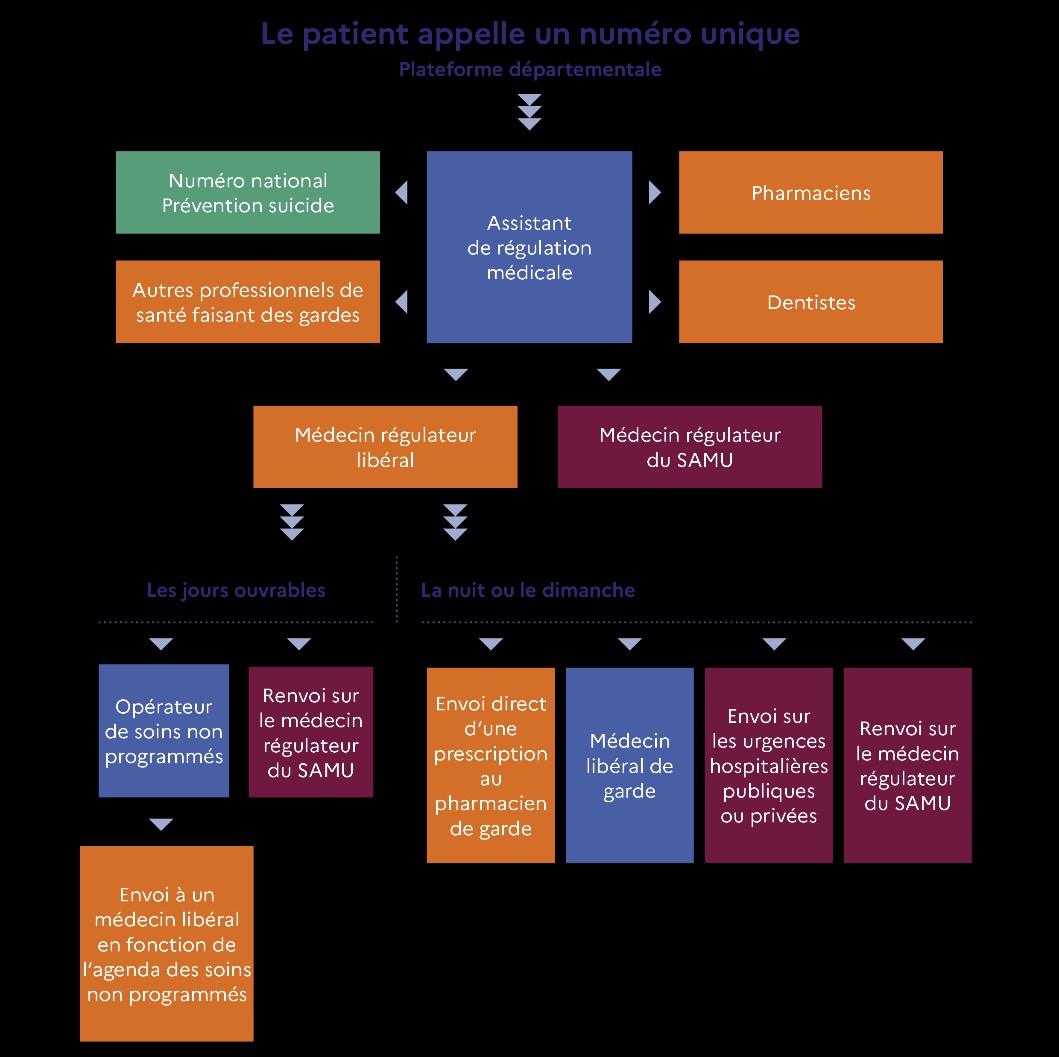 QUI ?●   Le ministère pour les outils nationaux collaboratifs.●   Les délégations départementales des ARS et les CPAM pour la mise en pratique sur les territoires.●   L’assurance maladie pour la gestion des plages de soins non programmés tant informatique que 
	paiement.QUAND ?Mesures à mettre en production rapide pour :●   La plateforme téléphonique et ses déclinaisons départementales ;●   La création d’un outil numérique des plages de soins non programmés ;●   L’animation par l’ARS de la co-construction du SAS par les libéraux et les SAMU Centre 15.82Moyens à prévoir avant l’ouverture du SAS départemental pour : 
	●   Les locaux et leur équipement ;●   La gestion conventionnelle des soins non programmés.CONDITIONS DE REUSSITEUne co-construction efficiente entre les professionnels de santé libéraux et les SAMU Centre 15 avec un rôle facilitateur et animateur de l’ARS, la participation active des CPTS déjà créées et opérationnelles au niveau de la mise en place des soins non programmés.Une communication Santé Publique sur la création et le fonctionnement du SAS doit avoir lieu dès que la France est couverte par le Ministère et l’Assurance maladie.POINTS DE VIGILANCE●   La gestion des cas particuliers dans les départements où fonctionnent en parallèle les 116-117 et 15. ●   La place des sapeurs-pompiers par apport au Service d’Accès aux Soins.●   La cohérence et la complémentarité à trouver entre la mission sur les soins non programmés des CPTS 
	et la gestion opérationnelle par le SAS.83SYNTHESEPRÉVENIR, SOIGNER ET ACCOMPAGNERLES PERSONNES APPELANT UNE PRISE EN CHARGE SPECIFIQUELa crise du COVID-19 a fait la démonstration à grande échelle du caractère incontournable et indispensable d’un lien fort et fluide entre la médecine de ville, l’hôpital et le médico-social et le social afin de répondre aux besoins des personnes dans leur environnement de vie. Cette crise sanitaire a mis en exergue et décuplé les situations d’isolement, de ruptures de droits et de soins qui aggravent l’état de santé de patients appelant des réponses ciblées et adaptéesLe handicap, le vieillissement, les personnes souffrant de troubles psychiques ou en grande précarité appellent un accès spécifique et simple aux professionnels de santéCe constat fait écho aux travaux menés pour mieux structurer la filière de soins aux personnes âgées dans les territoires. Là où les professionnels se sont concertés et ont créé des parcours spécifiques, la prévention de l’épidémie et la gestion des malades ont souvent été concluante.   GARANTIR AUX PERSONNES AGEES UN ACCES AUX SOINS COORDONNES ET A 
	UNE PRISE EN CHARGE ADAPTEE.Les personnes vivant avec des troubles psychiques sont dans une situation préoccupante. On considère 
que près d’un quart des Français aurait besoin de suivi ou de soins psychologiques. 90 % des patients sont 
soignés en ambulatoire. Il faut construire un parcours de soins gradué permettant d’offrir une diversité de 
prise en charge.   GARANTIR  UNE  PRISE  EN  CHARGE  GRADUEE  ET  PLURIDISCIPLINAIRE  DES 
	PERSONNES SOUFFRANT DE TROUBLES PSYCHIQUES.Les personnes en situation de handicap, qu’elles vivent à domicile ou en établissement, ont besoin de 
l’appui de tous les professionnels de santé qu’ils soient libéraux, salariés, en établissements de santé 
publics ou privés pour permettre un accès aux soins de qualité au travers de l’organisation de coopérations 
renforcées.   METTRE  EN  PLACE  UN  ENGAGEMENT  DE  PRISE  EN  CHARGE  POUR  LES 
	PERSONNES HANDICAPEES.La crise sanitaire a mis en exergue et décuplé les situations d’isolement et de ruptures de droits et de soins qui ont aggravé l’état de santé des publics précaires. Or ceux-ci pktissent à d’un risque accru de pathologies lourdes, psychiatriques, chroniques.   CREER UN SERVICE D’ CCES  UX SOINS  CCESSIBLE   TOUS.84GARANTIR AUX PERSONNES AGEES UN ACCES AUX SOINS COORDONNES ET UNE PRISE EN CHARGE ADAPTEECONTEXTELa crise du COVID a mis en évidence les besoins d’une filière spécifique de prise en charge de la personne kgée avec un lien fort qu’il faut renforcer entre les équipes gériatriques hospitalières, les EHPAD et les équipes coordonnées de soins de proximité et le médico-social.Lorsque cette relation a été mise en place pendant l’épidémie, les résultats se sont révélés très positifs tant en terme de prévention que de prise en charge avec des parcours d’hospitalisation moins heurtés.ACTIONSCette nouvelle coopération doit se matérialiser par plusieurs mesures indispensables :Structurer le parcours d’admissions directes non programmées à l’hôpital et éviter le passage aux 
urgences.●   Organiser la réponse téléphonique, la coordination et l’affectation des admissions directes non 
	programmées dans les services d’hospitalisation ;●   Créer des outils numériques adaptés et partagés entre le médecin traitant et les praticiens.Renforcer et déployer des équipes mobiles (de gériatrie et de soins palliatifs notamment) sur les lieux de vie des personnes âgées.Autres dispositifs pouvant être envisagés :●   Renforcement de la prévention et du suivi médical pour les personnes âgées en EHPAD : médecins 
	coordonnateurs avec plan Grand Age ; expertise gériatrique en provenance des établissements de 
	santé sous toutes les formes pour un meilleur accès aux soins, lutte contre la iatrogénie 
	médicamenteuse, repérage de la fragilité, prévention des hospitalisations en urgence, etc.●   Continuité des soins dans les EHPAD et ESMS avec des dispositifs de nuit mutualisés sur un 
	territoire (infirmières de nuit, astreintes, TMD/SAMU et Urgences…) ;●   Assurer la nomination effective d’un médecin coordonnateur dans chaque EHPAD ;●   Mettre en place une organisation spécifique des sorties d’hospitalisation à domicile ou en 
	établissement médico-social en lien avec les médecins traitants et les infirmiers référents du 
	patient ;●   Aider à la mise en place de visites régulières de veille et de contact chez les personnes âgées par 
	les services médico-sociaux, les collectivités territoriales ou de sociétés privées accomplissant un 
	service d’intérêt généralQUI ?●   La DGCS doit compléter certains dispositifs dans la future loi « Grand âge et autonomie ».●   Les hôpitaux doivent créer des hotlines spécifiques connues par tous et organiser des équipes mobiles 
	gériatriques se déplaçant sur le territoire.85●   L’ARS et l’assurance maladie doivent aider et faciliter la mise en place de ces dispositifs à l’hôpital et 
	diffuser les préconisations aux secteurs ambulatoire et médico-social.●   L’assurance maladie doit organiser dans le cadre conventionnel des modèles de prise en charge 
	spécifiques pour les personnes kgées permettant un suivi renforcé tant au domicile qu’en EHPAD.QUAND ?Mesures à mettre en place :●   Ouvrir les négociations conventionnelles dès que possible d’ici la fin de l’année. Instructions à réaliser 
	par la DGOS dès que possibleMoyens à concevoir :●   Adapter le fonctionnement des services hospitaliers de médecine gériatrique pour éviter les passages 
	aux urgences et la création d’équipes mobiles ;●   Créer une hotline gériatrique ;●   Mise en place des astreintes en EHPAD.CONDITIONS DE REUSSITEDes articulations hôpital-ville sont indispensables mais ne seront réellement opérationnelles que lorsque les outils numériques de l’exercice coordonné seront disponibles.Les patients à domicile ou en EHPAD doivent être assurés d’avoir accès à la même prise en charge et aux mêmes conditions de suivi.POINT DE VIGILANCELes liens à organiser entre la ville et l’hôpital. Les équipes mobiles ne peuvent se substituer à l’équipe coordonnée autour du patient.86GARANTIR UNE PRISE EN CHARGE DE PERSONNES SOUFFRANT DE TROUBLES PSYCHIQUES  INTEGRANT TOUTES LES SPECIALITES PROFESSIONNELLESCONTEXTELa feuille de route ministérielle « Santé mentale et psychiatrie » a d’ores et déjà défini de nombreuses mesures qui se mettent en place progressivement, en particulier en ce qui concerne la mise en place de parcours de soins dans le cadre des Projets Territoriaux de Santé Mentale (PTSM).Certaines activités portées par les psychologues, bénéficiant de données probantes, pourraient utilement contribuer à l’enrichissement de l’offre de soins. L’activité de dépistage et de repérage précoce en lien avec le médecin traitant, constitue un enjeu majeur pour la trajectoire de pathologies psychiatriques chroniques. Donner accès à cette offre aujourd’hui non remboursée constitue un enjeu de démocratie sanitaire.ACTIONSDans le cadre de l’exercice coordonné des soins de ville et de leur mise en place sur un territoire, il convient de relier les participants avec le projet territorial de santé mentale local. La prise en charge doit être coordonnée dans le cadre de parcours spécifiques. Les délégations ou directions territoriales des ARS doivent être des facilitatrices pour créer les liens et les relations entre professionnels.Le médecin traitant, lorsqu’il repère des usagers en état de souffrance psychologique, devrait pouvoir leur proposer une prise en charge par un psychologue remboursé par l’assurance maladie.Reconnaître le rôle des psychologues à tous les niveaux :●   Cellule d’urgence médico-psychologique (CUMP) à l’hôpital ;●   Centre médico-psychologique (CMP). Ces centres doivent être en contact régulier avec le médecin 
	traitant du patient ;●   En ambulatoire en relation avec le médecin traitant.Il convient préalablement de définir :●   Les types de troubles pris en charge ;●   La sélection, par une labellisation ciblée, des profils de psychologues du vivier existant, correspondant 
	aux attendus des soins de santé mentale à dispenser aux publics visés par les parcours de soins à 
	mettre en place ;●   Le  cadre  d’exercice  de  la  profession  de  psychologue :  la  constitution  d’un  référentiel 	(métier,compétences, expérience) reconnaissant des compétences spécifiques devra être entreprise ;●   La voie de financement par l’assurance maladie : soit au travers de forfaits qui seraient versés 
	directement aux psychologues, soit encore mais dans un temps plus long en faisant des psychologues 
	cliniciens une nouvelle profession conventionnée.87QUI ?L’assurance maladie pour les modalités de prise en charge par les psychologues.L’ARS et l’assurance maladie pour la mise en relation sur un territoire entre les acteurs du PTSM et les professionnels exerçant en exercice coordonné.QUAND ?Conditionné à●   Le type de diplôme à reconnaitre ;●   Le type de prise en charge le plus adapté ;●   La convention à conclure entre l’assurance maladie et les psychologues.Moyens à mettre en place :●   Prévoir dans le PLFSS les mesures financières.CONDITIONS DE REUSSITE●   Finalisation des travaux DGOS/ DSS/ CNAM/ DMSMP.●   Adhésion des professionnels (psychologues, médecins généralistes…).●   L’homogénéisation des formations avec un référentiel métier est indispensable pour s’assurer que la 
	prise en charge sera équivalente sur tout le territoire.POINTS DE VIGILANCESeule la prise en charge sous prescription médicale devra rtre remboursée par l’assurance maladie.88METTRE EN PLACE UN ENGAGEMENTDE PRISE EN CHARGE POUR LES PERSONNES HANDICAPEESCONTEXTELes personnes handicapées sont aujourd’hui confrontées à des difficultés très marquées : 
	● 2 personnes handicapées sur 3 n’ont pas de médecin traitant.●   Les personnes titulaires de l’Allocation aux Adultes Handicapés (AAH) ont un recours inférieur de 9 
	points à la moyenne nationale, pour l’accès aux soins dentaires. Ce recours est inférieur de 8 points 
	pour les personnes déclarant des limitations motrices et même de 12 points pour les personnes en 
	fauteuil roulant, ou encore de 5 points pour les personnes déclarant des limitations cognitives.●   Pour les soins gynécologiques, la probabilité moyenne de recours de l’ensemble de la population 
	s’élève à 49 %, mais elle est réduite de 17 points pour les femmes handicapées.Parmi les constats, peuvent être cités :●   Une insuffisante organisation des soins pour les personnes handicapées, et un manque de planification 
	autour des systèmes de recours et d’expertise.●   Une réponse de crise spontanément orientée vers les personnes hébergées en établissement, et qui 
	peine à structurer l’accès aux soins pour les personnes à domicile.●   Le besoin d’encourager les simplifications pour permettre davantage de fluidité dans le recours au 
	système de santé (ex : souplesses accordées au titre des soins complémentaires) et favoriser tous les 
	moyens utiles à une meilleure accessibilité (ex : télésanté).●   Le besoin de structurer les soins (notamment de rééducation) autour de référentiels scientifiques, 
	internationaux ou établis par la HAS ; d’en assurer l’information des personnes et des familles et 
	d’intégrer cette exigence dans le système d’évaluation des établissements et services médico-sociaux.●   Le principe selon lequel un parcours de santé des personnes nécessitant un accompagnement à 
	l’autonomie (qu’elles soient en situation de handicap, kgée ou les deux) doit s’envisager d’emblée 
	comme pluridisciplinaire et territorial.ACTIONSStructurer un réseau d’expertise en appui aux professionnels de santé, pour que chaque personne handicapée puisse accéder au médecin de son choix près de chez elle.●   Une « hotline » de médecins experts, accessible à tous les professionnels de santé, et couvrant 
	l’ensemble des problématiques possibles : cette hotline devra faire l’objet d’une communication large 
	et régulière auprès des professionnels; elle pourra notamment rtre en appui des centres d’urgence, 
	en complément du déploiement des référents handicap dans les SAMU.●   Des outils à destination des professionnels de santé (par exemple Santé BD) et un soutien à la diffusion- et l’actualisation si nécessaire - des fiches « réflexes » spécifiques des personnes handicapées à destination des SAMU.●   Un réseau d’établissements médico-sociaux « ressources » par domaine d’intervention, sur la base89d’une expertise éprouvée du point de vue scientifique.●   Des programmes d’éducation thérapeutique associant les personnes handicapées experts d’usages.●   Des consultations dédiées pour les personnes en situation de handicap rencontrant des problèmes de 
	santé très complexes, et en risque fort de rupture de soins.●   Le développement et la mobilisation, en proximité, des communautés « 360 » pour accompagner 
	l’accès aux soins des personnes en situation de handicap auprès des médecins et rééducateurs du 
	territoire.Lancer un grand programme d’adaptations des conditions d’accès aux soins pour les personnes handicapées.●   Autoriser un protocole de coopération national entre médecins généralistes et infirmiers sur les 
	territoires pour prendre en charge à domicile les personnes handicapées ayant des difficultés à se 
	déplacer au cabinet des médecins. L’objectif est de permettre un suivi interprofessionnel et coordonné 
	de ces patients entre médecins et infirmiers afin qu’ils puissent bénéficier d’un suivi et d’une prise en 
	charge adaptés à leurs besoins et éviter les situations pouvant amener à une plus forte dépendance 
	ou à une hospitalisation.●   Rembourser, en toute circonstance, la télémédecine pour les personnes handicapées.●   Développer, à partir des communautés « 360 », des équipes mobiles de soins pour intervenir au 
	domicile des personnes après avis du médecin traitant.●   Proposer à tous les patients en affection longue durée de bénéficier d’un service proactif, mis en place 
	par l’Assurance Maladie, d’aide à la mise en œuvre des soins chroniques, déclenché sur la base du 
	repérage de sous-consommations de soins.●   Sécuriser la tarification des consultations hospitalières pour personnes handicapées dans le cadre des 
	travaux relatifs à la circulaire gradation des soins (ex circulaire frontière), avec la reconnaissance du 
	contexte « patient spécifique ».Des ESMS (Etablissements Sociaux ou Médico-Sociaux) acteurs du parcours de soin des personnes handicapées.●   Renforcer les systèmes de coopération et pérenniser les souplesses nées dans la crise en appui aux 
	missions d’accompagnement des ESMS. Imposer, sous pilotage des ARS, une convention « d’action » 
	entre chaque ESMS et son centre hospitalier de référence.●   Faire du DMP un outil au service de la coordination des acteurs du parcours de soins des personnes 
	handicapées. Centraliser notamment les informations de santé et d’accompagnement par la création 
	d’un volet social- médico-social de l’Espace Numérique de Santé afin de simplifier l’articulation entre 
	les données du Dossier Médical Partagé et celles des autres outils d’information du secteur médico-
	social. Mettre à disposition des personnes handicapées un dossier unique sur l’ensemble de leur 
	accompagnement.Rééducation●   Conformément à l’engagement pris en Conférence nationale du handicap, et dans le prolongement 
	des dispositifs de bilan et d’intervention précoce dont la prise en charge est limitée à 1 année, mettre 
	en place d’ici 2022 un forfait de soins de rééducation (ergothérapeute, masseur-kinésithérapeute, 
	psychomotricien) financé par l’assurance maladie pour les enfants, en s’appuyant notamment sur les 
	recommandations de la HAS et les résultats des recherches scientifiques (ex : HABIT-IL). A ce titre, il 
	conviendra de déterminer les modalités de réalisation et de remboursement de la rééducation90intensive, aujourd’hui faite à l’étranger par les personnes, et de nature à éviter les pertes de chance, notamment chez l’enfant.Associer les personnes en situation de handicap, premières concernées.●   Garantir la qualité de l’offre de soin, en faisant intervenir, dans tout processus d’évaluation ou de 
	certification, l’expertise des personnes, de leurs proches aidants, ou d’associations les représentant ;●   Garantir la participation des personnes en situation de handicap et de leurs proches aidants à la 
	définition des grandes orientations en matière de santé tant au niveau national qu’au niveau local.CONDITIONS DE REUSSITE●   Animer la feuille de route avec des professionnels, qui seront en mesure de parler à leurs pairs.●   Retour d’expérience de la crise sanitaire portant notamment sur les coopérations renforcées entre 
	établissements de santé, professionnels de l’ambulatoire et ESMS, gage de fluidité des parcours.POINTS DE VIGILANCE●   Points d’étape réguliers avec les ARS, l’assurance maladie et les acteurs et mise en place d’indicateurs 
	de suivi.●   Diffusion effective de la télésanté.●   Niveau des financements attribués pour accompagner le développement des dispositifs.91LUTTER CONTRE LES INEGALITES DE SANTE CONTEXTELa crise sanitaire a mis en exergue et décuplé les situations d’isolement, de ruptures de droits et de soins qui aggravent l’état de santé des publics précaires :●   Espérance de vie inférieure de 10 ans au moins pour les personnes ayant vécu à la rue à un moment 
	de leur vie ;●   Les personnes bénéficiaires de l’ex CMU-C de moins de 60 ans sont relativement plus nombreuses 
	(10,9 ‰) à rtre prises en charge pour troubles psychotiques que les non bénéficiaires (5,9 ‰) ; 30 % 
	du public accueilli en structure d’hébergement pour personnes en situation précaire, est atteint de 
	troubles psychiatriques ou en réelle souffrance psychique).A ces risques s’ajoutent un déficit d’offre de soins (l’offre de soins de proximité de la ville est 1,8 fois inférieure 
au reste du territoire) ainsi que des renoncements et de refus de soins, la santé dans les quartiers prioritaires 
de la ville étant souvent reléguée au second plan pour ces personnes confrontées à l’urgence du quotidien et à 
des graves difficultés financières. Ainsi, le nombre de décès entre le 1er mars et le 13 avril en Seine Saint Denis, 
département le plus touché par le virus SRAS-CoV-2, était supérieur de 128 % à celui observé sur la même 
période en 2019, bien au-delà des taux constatés dans les autres départements. En outre, la crise économique 
qui s’annonce est susceptible d’aggraver les difficultés financières et d’accroitre la précarité, augmentant de fait 
les symptômes anxieux, dépressifs, les situations d’addictologie et les risques de suicide.ACTIONSGarantir une prise en charge adaptée aux personnes précaires, et notamment à chaque habitant des territoires défavorisés, à l’hôpital comme en ville.●   Garantir une prise en charge globale (médicale, psychologique, sociale permettant l’accès aux droits et 
	à l’hébergement)o   En favorisant la coopération avec des associations engagées auprès de ces publics ;o   En renforçant les temps médicaux et paramédicaux à l’hôpital des permanences d’accès aux soins 
	de santé existantes. En favorisant en ville des centres de santé « participatifs » d’ici 2022 dans 
	les quartiers prioritaires de la ville et autour de ces quartiers. La coopération entre le social et le 
	médico-  social,  le  recours  à  des  associations,  à  des  services  de  médiation  sanitaire  et 
	d’interprétariat, renforçant les liens sociaux sur les territoires seront les meilleurs garants d’une 
	prise en charge. Un modèle économique pérenne adapté à ces structures devra être élaboré afin 
	de passer d’une dizaine de centres actifs en France à ce jour, à une cinquantaine d’ici 2022 ;o   Les structures dédiées aux publics sans domicile fixe, offrant une prise en charge à la fois 
	médicale et sociale, devraient être renforcées:-	Création de Lits Haltes Soins Santé (LHSS) supplémentaires à partir des places existantesde Centres d’Hébergement Spécialisés (CHS) : ces structures accueillent temporairement des personnes sans domicile fixe pour leur dispenser des soins médicaux et paramédicaux, leur offrir un accompagnement social visant à faire reconnaître et valoir leurs droits et élaborer avec eux leur projet de sortie ;92-	Renforcement de l’offre d’appartements de coordination thérapeutique (ACT) qui, à traversune prise en charge globale (médicale, psychologique et sociale), permettent l’accès aux soins, à un logement, l’ouverture des droits sociaux et l’aide à l’insertion sociale ;o   Les  publics  confrontés  à  des  addictions,  dont  une  part  importante  souffre  également  de 
	comorbidités psychiatriques et infectieuses (VIH, VHC) bénéficieront d’une meilleure prise en 
	charge en ville au sein des CSAPA-CAARUD, avec des structures médico-sociales renforcées, 
	pluridisciplinaires, coordonnées entre les professionnels de l’addictologie des secteurs hospitaliers 
	et médico-sociaux. Il en sera de même à l’hôpital grâce au renforcement des équipes de liaison et 
	de soins en addictologie (ELSA), qui permettent un repérage précoce des conduites addictives et 
	l’accès à des parcours de soins intégrés et gradués en fonction des besoins des personnes. Leur 
	maillage territorial doit être amplifié, les ELSA devant être présentes dans chaque établissement 
	de santé disposant d’un service d’accueil des urgences, et la médicalisation des équipes renforcées 
	(45 % nécessitent un renfort médical).● 	Recourir aux démarches « d’aller-vers » pour toucher les populations les plus difficiles à atteindre, autravers d’équipes mobiles pluridisciplinaires, en lien avec le tissu associatif telles que les :o   Les PASS mobiles, composées a minima d’un binôme médecin / assistant de service social, qui 
	seraient augmentées. Ce dispositif passerelle doit contribuer à organiser sur les territoires un 
	réseau partenarial (avec les ARS et collectivités notamment) permettant de prendre en charge de 
	manière coordonnée les patients, au plus près des besoins ;o   Les équipes mobiles psychiatrie précarité (EMPP) intervenant dans différents lieux sociaux 
	repérés et fréquentés par les personnes en difficulté (CHRS, hébergements d’urgence, lieux de 
	vie, accueils de jour...) ou dans la rue (par exemple avec le SAMU social) ;o   Les équipes mobiles de coordination Santé Précarité, rattachées aux SIAO et financées par 
	l’assurance  maladie :  ces  équipes,  qui  restent  à  créer,  seraient  composées  de 3  à 4 
	professionnels sociaux et sanitaires (médecin et/ou infirmier, travailleur social, chauffeur) intégrées 
	au  SIAO,  et  assureraient  l’articulation  avec  les  acteurs  de  santé,  du  médico-social,  de 
	l’hébergement et de la veille sociale. Elles iraient à la rencontre des personnes pour repérer, 
	orienter et accompagner vers le soin, et réaliseraient un diagnostic sanitaire et social pour orienter 
	les personnes vers les dispositifs adaptés à leur situation ;o    Des « Services de soins infirmiers à domicile (SSIAD) Précarité », dans les structures 
	d’hébergement, les lieux de vie alternatifs, ou sur les campementsQUI ?●   Les délégations départementales des ARS qui contractent avec les associations.●   Le ministère et la direction de la lutte contre les inégalités : construire un projet de coopération 
	contractualisé avec les associations caritatives favorisant leur l’adhésion au projet et les modalités de 
	leur intervention●    L’assurance maladie pour faciliter les accès aux droits et les accompagnements.QUAND ?●   Engagement dès l’automne du plan d’action en particulier sur le concours du monde associatif.939495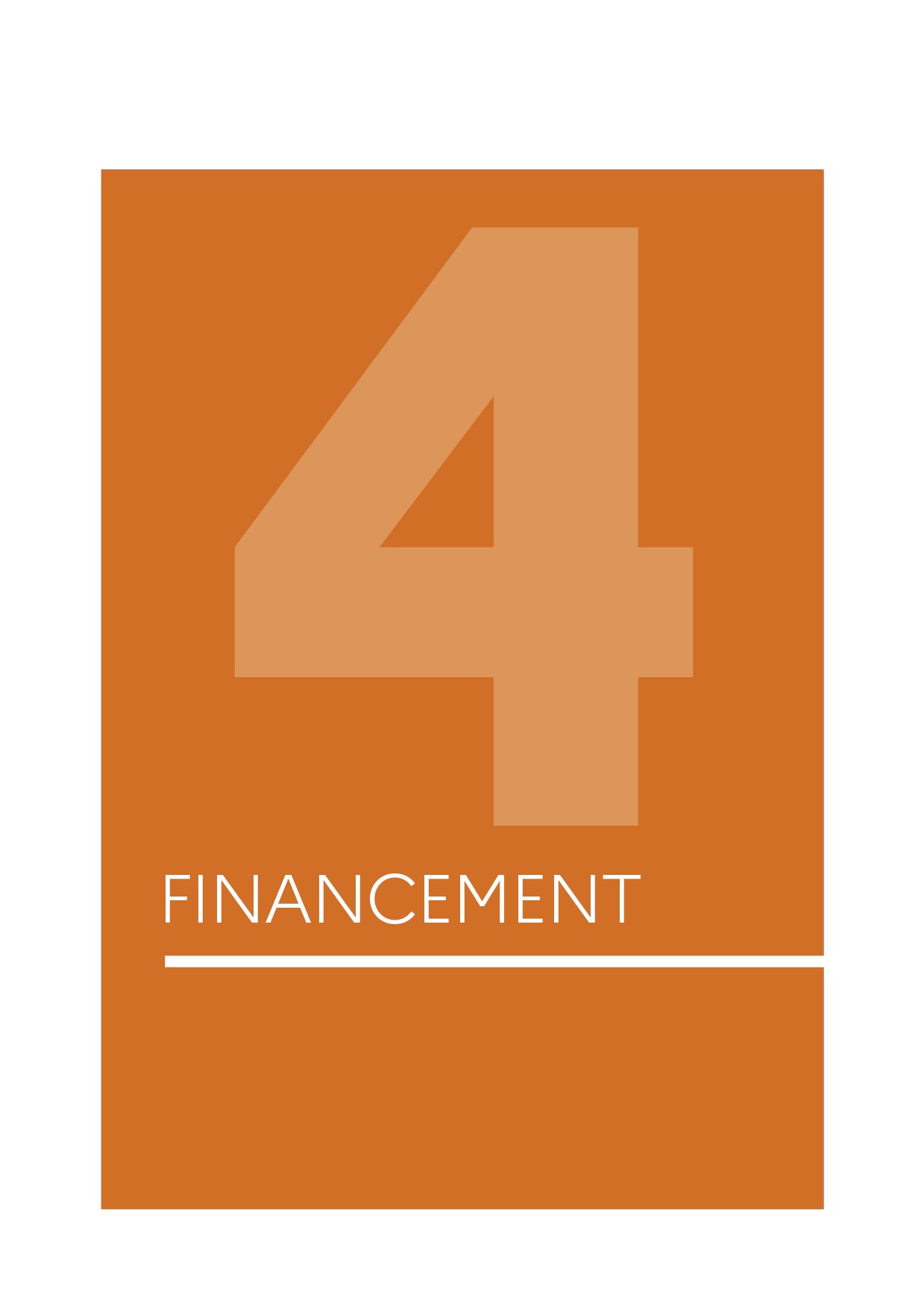 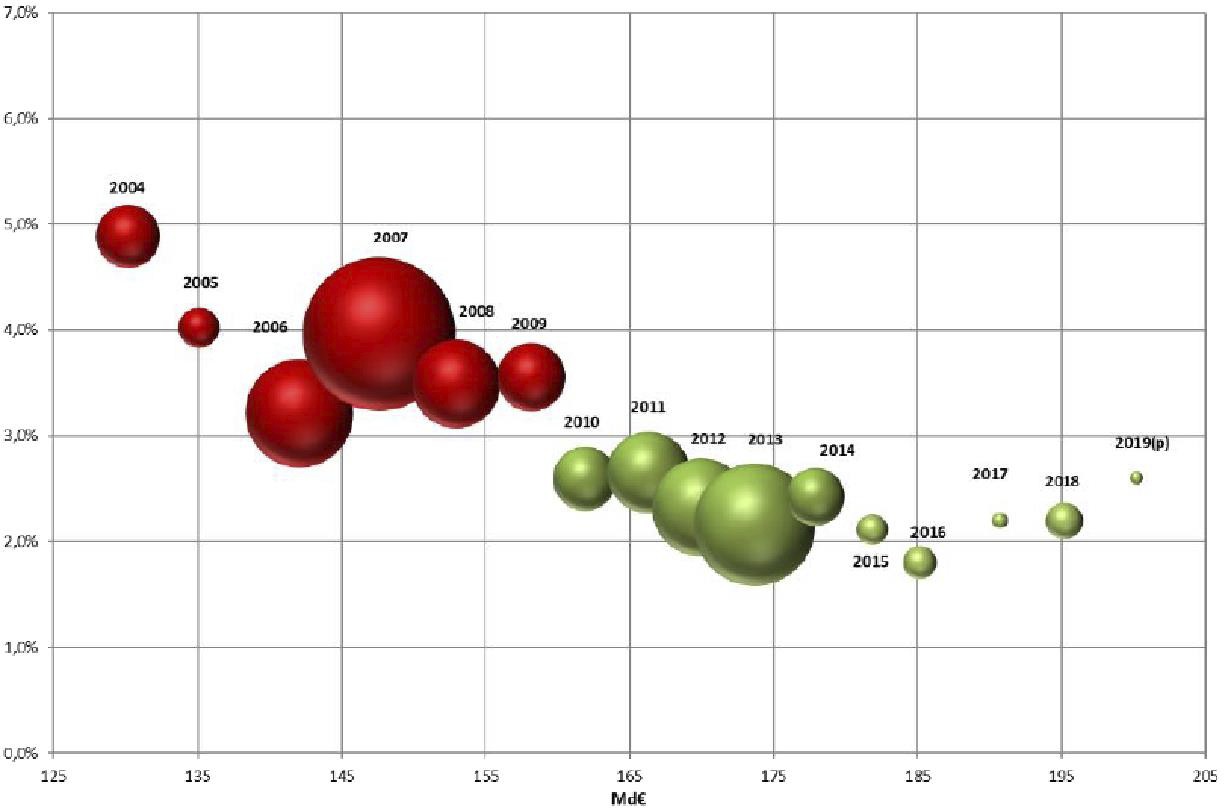 SYNTHESEPASSER À UN ONDAM PLURIANNUELQUI RÉSULTE DES OBJECTIFS DE SANTÉ ETAPPROFONDIR LE D2BAT EN AMONT DE SON ADOPTION PAR LE PARLEMENTLa gestion de l’ONDAM est passée, en 2009, d’un ONDAM élevé, et de surcroît dépassé, à un ONDAM régulé et respecté, marqué par un objectif de maîtrise des dépenses afin de réduire le déficit de la branche Maladie de la Sécurité sociale.Niveau et dépassements de l’ONDAM depuis 2009 (Source : annexe 7 PLFSS 2020)1Néanmoins, l’effort budgétaire a conduit à des effets pervers sur les moyens nécessaires à l’offre de soins et aux conditions d’exercice du métier que celle-ci suppose.Si des efforts ont d’ores et déjà été engagés pour stabiliser les tarifs et pour aller vers davantage de visibilité économique, le comité Ségur recommande de sortir de l’annualité budgétaire pour passer à un ONDAM pluriannuel intégrant des priorités de santé publique dans ses prévisions budgétaires et avec elles des leviers de régulation de l’offre de soins   PASSER A UN ONDAM PLURIANNUEL QUI RÉSULTE DES OBJECTIFS DE SANTE 
	ET APPROFONDIR LE DEBAT EN AMONT DE SON ADOPTION PAR LE PARLEMENTSi l’ONDAM a globalement réussi à atteindre l’objectif fixé d’amélioration de l’accès aux soins, le comité1 Note de lecture : en abscisse figure le niveau de dépenses constaté en Md€ et en ordonnées le taux d’évolution associé ; la taille de la bulle représente l’ampleur du dépassement (en rouge) ou de la sous-exécution (en vert). Ainsi, en 2018, les dépenses totales dans le champ ONDAM atteindraient 195,2Md€, soit une évolution à périmètre constant de 2,2 %.97Ségur invite à poursuivre cette démarche en initiant un chantier ambitieux : celui de la mise en place de la « grande Sécu », afin d’encore améliorer l’accès aux soins, d’économiser les doublons de frais de gestion entre assurance maladie obligatoire (AMO) et assurances maladies complémentaires (AMC).Cela permettrait au demeurant de notoirement simplifier la gestion administrative de la facturation à l’hôpital, 
tant pour la part AMO que pour la part AMC, car des effectifs administratifs très conséquents sont 
aujourd’hui dédiés à cette gestion fort complexe. Si ce pouvait rtre fait par un guichet unique national, les 
hôpitaux seraient alors libérés de cette charge de gestion et pourraient redéployer des moyens au profit 
des effectifs soignants.   RENFORCER L’  CCES   UX SOINS HOSWIT  LIERS ET SIMWLIFIER L   GESTION DE L 
	FACTURATION.98PASSER A UN ONDAM PLURIANNUEL QUI RÉSULTE DES OBJECTIFS DE SANTE ET APPROFONDIR LE DÉBAT EN AMONT DE SON 
ADOPTION PAR LE PARLEMENTCONTEXTEL’ONDAM est ressenti comme un plafond de dépenses issu d’une construction essentiellement économique et budgétaire, perçue comme détachée de l’offre de soins et de ses évolutions. Il est attendu que l’ONDAM soit la résultante budgétaire d’une politique de santé, dans sa méthode de construction comme dans ses leviers de régulation, y compris dans ses dimensions structurelles et donc pluriannuelles.Le comité Ségur a souligné que l’organisation des soins dans les territoires, l’évolution des prises en charge, 
l’appropriation des éléments nouveaux de politique publique par les acteurs de santé appellent toutes une 
dimension pluriannuelle. Dès lors, une première évolution significative souhaitée par le comité Ségur serait de 
sortir de l’annualité budgétaire pour passer à un ONDAM pluriannuel, avec des leviers de régulation médicalisés.Un certain nombre d’évolution ont été engagées (enrichissement de l’annexe 7 du PLFSS, protocole de pluri-
annualité), mais une modification substantielle est attendue pour que, sans s’abstraire des enjeux de finances publiques, l’ONDAM devienne aussi le vecteur d’expression de la politique de santé publiquePar ailleurs, le Comité Ségur a insisté sur l’importance d’un débat d’ampleur quant à la fixation du niveau de l’ONDAM, avec l’idée d’une instruction et d’une concertation plus approfondie avant son vote Dans cette perspective,  les  documents  soumis  à  concertation,  déjà  fournis,  pourraient  rtre  enrichis  d’éléments correspondants aux orientations du comité Ségur et davantage de temps pourrait être laissé pour la concertation et la préparation du débat parlementaire.ACTIONS10 ans après le rapport Briet, lancer une mission pour faire évoluer l’ONDAM dans ses modes de construction, de régulation et vers une pluri annualité, pour qu’il intègre les objectifs structurels de la politique de santé. Les orientations de la mission pourraient être les suivantes :   Sortir de l’annualité du PLFSS pour passer à un ONDAM pluriannuel (nécessité d’une loi 
	organique)   Faire de l’ONDAM l’expression d’une politique de santé et non un seul objectif de finances publiques.●   Définir 3 à 4 priorités de santé sur lesquelles engager une prospective d’évolution des prises en charge 
	et une gestion de projet effective.●   Enrichir la construction des tendanciels pluriannuels de l’ONDAM au regard de la cartographie des 
	dépenses par regroupement de pathologies, des tendances épidémiologiques, de prospectives de 
	l’évolution des prises en charge sur certaines priorités de santé, ainsi que de l’évolution des cots des 
	facteurs de production.●   Intéresser les acteurs au respect de l’ONDAM, en médicaliser les leviers de régulation et améliorer son 
	équité :o   Intéressement pluriannuel des acteurs au respect de l’ONDAM en réinvestissant les marges de 
	manœuvre éventuelles sur la qualité et la pertinence des soins et l’évolution des prises en charge ;99o   Intérrt et faisabilité d’un décloisonnement des enveloppes de l’ONDAM, notamment ville hôpital ; 
	clarification des sujets frontières (prescriptions hospitalières exécutées en ville, urgences, etc.) ;o   Nécessité de leviers de régulation de l’ONDAM médicalisés et pluriannuels (cf. rapport HCAAM), 
	et équité de la régulation de l’ONDAM entre secteurs ;●   Approfondir la concertation et le débat démocratique en amont du vote de l’ONDAM.Mieux positionner l’ONDAM dans le débat national pour éclairer les choix démocratiques sur le niveau de dépenses proposé en fonction des priorités nationales. Concernant le débat public, ont notamment été évoquées les pistes suivantes :●   Approfondir le contrôle parlementaire sur la politique de santé : en faisant du Parlement un lieu 
	d’évaluation des politiques publiques, en l’espèce la politique de santé, afin qu’il ait une appréciation 
	propre et plus approfondie des problématiques, au-delà de la seule MECSS. Le vote de l’ONDAM 
	s’appuierait ainsi fait sur cette évaluation et les priorités retenues en matière de politique de santé.●   Enrichir les documents supports des propositions influant la construction et le vote de l’ONDAM et 
	approfondir la concertation :o   En amont des débats parlementaires sur le PLFSS :-	Enrichir les objectifs de santé, traduits dans le programme de qualité et d’efficience (PQE) de labranche Maladie, avec par exemple l’introduction d’un baromètre social ville, hôpital et médico-
social ;-	Poursuivre l'enrichissement de l’Annexe 7 du PLFSS par l'introduction de données de naturemédicale ;-	Davantage utiliser le rapport des charges et produits pour alimenter les chantiers pluriannuels duministère et des ARS, ayant vocation à être intégrés à la construction d’un ONDAM pluriannuel ;o   Dans l’exécution de la LFSS, partager les remontées « semestre européen » par une concertation 
	en amont avec les représentants des acteurs de santé.QUI ?●   Haut Conseil pour l’avenir de l’assurance maladie (HCCAM) dans la continuité de ses travaux pour un 
	ONDAM pluriannuel et une régulation médicalisée. Un dernier volet des travaux est prévu au 4ème 
	trimestre 2020.●   Puis mission précédant, au vu de ses recommandations, les actions impliquant la DSS, la DGOS, la 
	DGCS la mise en œuvre des décisions retenues et des travaux du HCAAM qui s’inscrivent dans la mrme 
	intention, avec rendu fin du 1er trimestre 2021.CONDITIONS DE REUSSITE ET POINTS DE VIGILANCE●   Capacité de sortir de l’annualité budgétaire du PLFSS (cf. rapport HCFiPS). ●   Capacité à s’extraire d’une régulation prix/volume.●   Intéressement pluriannuel des acteurs au respect de l’ONDAM.●   Capacité à définir des leviers médicalisés de régulation de l’ONDAM. ●   Equité des leviers de régulation.100RENFORCER L’ACCES AUX SOINS HOSPITALIERS ET SIMPLIFIER LA GESTION DE LA FACTURATIONCONTEXTELe comité Ségur souhaite que soient engagés les travaux sur la mise en place de la « grande Sécu », afin de 
renforcer et simplifier l’accès aux soins, et d’économiser les doublons de frais de gestion entre assurance 
maladie obligatoire (AMO) et assurance maladie complémentaire (AMC), au niveau macroscopique et au niveau 
des usagers.En outre, il est souhaité la simplification du schéma de prise en charge des restes à charge assurés, tant pour 
la partie AMO que pour la partie AMC. La complexité de cette gestion administrative pèse aujourd’hui sur les3 000 établissements de santé, et nécessite qu’y soient consacrés des effectifs très conséquents (plus d’une 
dizaine de milliers d’ETP sur l'ensemble du territoire). Ces effectifs ne sont dès lors pas consacrés aux soins. 
Or, ce processus pourrait être géré par un guichet unique national plutôt que par les établissements de santé.ACTIONSLes orientations suivantes sont souhaitées par le comité Ségur, présentées ci-dessous par ordre décroissant d’intérrt en termes d’accès aux soins et de simplification :●   Lancer une mission pour approfondir les conditions et modalités de mise en place d’un guichet 
	unique, géré par la Caisse nationale d'assurance maladie pour renforcer l’accès aux soins et 
	économiser les coûts de gestion des assurances maladies complémentaires (« grande Sécu »). ●   A défaut mettre en place le 100 % assurance maladie obligatoire, pour supprimer le reste à charge 
	à l’hôpital (TM et FJH).●   A défaut mettre en place le tiers payant intégral dans les établissements de santé, avec un 
	guichet unique national pour gérer la part obligatoire et la part complémentaire.QUI ?●   Mission IGAS IGF visant à explorer les conditions et modalités de mise en place, le degré d’adhésion 
	des acteurs ainsi que les réajustements nécessaires.●   Ministère des Solidarités et de la Santé, CNAM, UNCAM. 
●   AMC.QUAND ?●   Engagement des travaux pour le PLFSS 2022CONDITIONS DE REUSSITE●   Consensus des parties prenantes, les AMC.●   Interconnexion système d’information AMO et AMC.POINTS DE VIGILANCE101• 	Gestion de projet complexe et longue, qui demande un suivi resserré et une continuité des lignesdirectrices.102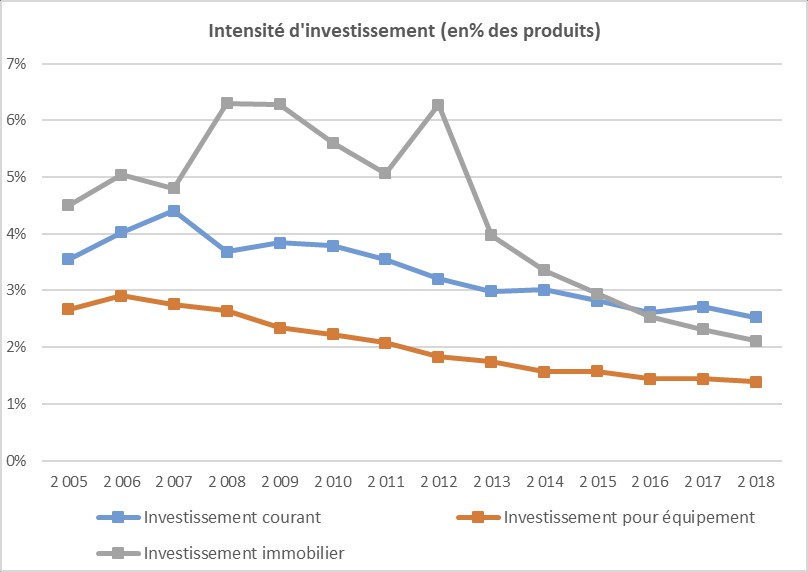 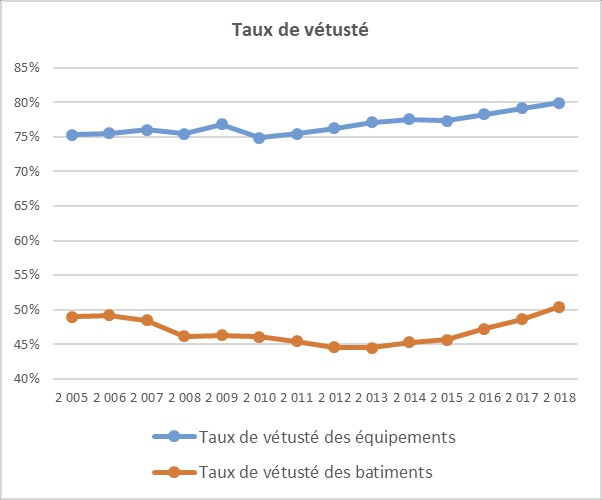 SYNTHESEDONNER DES MARGES DE MANŒUVRE AUX ACTEURS DE SANTÉ POUR TERRITORIALISER LES NOUVEAUX 
INVESTISSEMENTSLa contrainte budgétaire portée depuis 10 ans pour réduire le déficit de la branche Maladie, ajoutée au 
poids de l’endettement consécutif aux plans d’investissement massif Hôpital 2007 et Hôpital 2012, ont 
considérablement contraint la capacité des acteurs de santé à financer de nouveaux investissements, 
jusqu’à un niveau trop faible depuis plusieurs années (en-deçà du seuil de 3 % des produits d’exploitation).Intensités d’investissement et taux de vétusté pour les établissements de santé (Source : DGOS)Le secteur médico-social pktit lui aussi d’une carence chronique d’investissement, se traduisant par une vétusté critique des EHPAD, alors même que la problématique du grand âge est croissante. 
En ville enfin, l’évolution vers un exercice regroupé et coordonné, voire pluri-professionnel, de même que le décloisonnement ville/hôpital nécessite aussi des investissements.La santé, dans son ensemble, est un secteur qui a besoin d’investissements réguliers pour fonctionner, mais aussi pour évoluer et se transformer. Il est donc hautement nécessaire de redonner des marges de manœuvres aux acteurs pour poursuivre leur exercice et ses évolutions.    REDONNER DES M  RGES DE M  NŒUVRE   UX   CTEURS DE SANTE POUR 
	FINANCER LES INVESTISSEMENTS.La contrainte budgétaire tend à privilégier les investissements sur les équipements lourds (scanner, IRM, radiothérapie, etc.), souvent au détriment du renouvellement des équipements courants (moniteurs, pousse-seringue, chariot d’urgence, brancards, etc.).Lorsque c’est chronique, cela entraîne des dysfonctionnements dans les services de soins, avec une 
répercussion immédiate sur les conditions de travail du personnel, voire la qualité de prise en charge du 
patient.103Il est donc proposé des mesures pour s’assurer du renouvellement des équipements courants 
	   GARANTIR LE RENOUVELLEMENT DES EQUIPEMENTS COURANTS.S’agissant des projets d’investissements immobiliers, suite aux dérapages conséquents constatés sur 
plusieurs projets des plans Hôpital 2007 et Hôpital 2012, a été mis en place un cadrage national des projets 
d’investissements visant à améliorer la qualité et la pertinence des projets financés, matérialisé par le comité 
pour la performance et la modernisation des établissements de santé (COPERMO). Cette instance valide, 
ou  non,  les  plans  de  redressement  financier  des  établissements  de  santé,  ainsi  que  les  projets 
d’investissement, à l’appui d’un certain nombre de critères parfois perçus comme trop stricts.S’il a montré son intérrt en termes d’organe national de pression pour améliorer la situation financière des établissements et la qualité des projets d’investissement, le COPERMO a aussi directement incarné la contrainte budgétaire et ses conséquences dans les établissements de santé. Une forte évolution est donc attendue pour rapprocher ces choix d’investissement des acteurs de santé et des territoires.   DECONCENTRER  LA  GESTION  DES  INVESTISSEMENTS,  TERRITORIALISER  ET 
	DECLOISONNER LES PROJETS.La France présente un retard dans le numérique en santé, notamment par rapport à ses voisins britanniques ou allemands. Celui-ci se traduit par des freins à la coordination entre ville et hôpital, entre professionnels de santé. Les causes ont été identifiées avec précision et la feuille de route détaillée dans Ma Santé 2022. Il est ici proposé d’accélérer le rattrapage de ce retard en faisant du numérique en santé une priorité d’investissement de premier plan.   INVESTIR MASSIVEMENT DANS LE NUMERIQUE EN SANTE104REDONNER DES MARGES DE MANŒUVRES POUR FINANCER LES INVESTISSEMENTSCONTEXTEL’investissement  est  nécessaire  au  fonctionnement  quotidien  des  services  de  soins,  mais  aussi  à  la transformation du système de santé.La baisse des tarifs hospitaliers, ainsi que le poids de la dette issue des plans massifs d’investissements Hôpital 
2007 et Hôpital 2012, ont très fortement contraint les budgets d’investissement des établissements de santé.Ce sous-investissement chronique a parfois entraîné des fonctionnements en mode dégradé dans les services 
de soins, et privé durablement les établissements des marges de manœuvre pour investir et assurer leur 
pérennité.De nouvelles marges de manœuvre financières sont donc nécessaires pour remettre les établissements à un niveau rationnel d’investissement et pouvoir poursuivre la modernisation du système de santé.Par ailleurs, s’agissant du champ médico-social, les EHPAD sont globalement dans un état de vétusté critique, et il est nécessaire, compte tenu des données démographiques, de créer des places.S’agissant enfin du numérique, les référentiels techniques socles (interopérabilité, réversibilité, INS, etc.) ne sont toujours pas consolidés, de sorte que la France accuse un retard critique sur dans le domaine des outils numériques en santé.ACTIONS●   Exploiter la reprise de 13Md€ de dette hospitalière par l’Etat pour permettre d’alléger la pression sur 
	les investissements dans les établissements endettés dans le cadre du projet de loi relatif à la dette 
	sociale et à l'autonomie.●   Concevoir un plan d’investissement massif, lissé dans le temps, donnant de nouvelles marges 
	de manœuvre en ciblant 3 priorités :o   Pour le numérique, afin de rattraper le retard sur le référentiel socle des prérequis techniques, 
	notamment l’interopérabilité et la réversibilité, les services socles (DMP, MSS, etc.) ;o   Pour le médico-social, en rattrapage des carences chroniques, se traduisant par la rénovation 
	d’EHPAD et la création de places ;o   Pour le sanitaire, soient l’hôpital, mais aussi la ville, la psychiatrie, en déconcentrant une grande 
	partie des enveloppes d’investissements pour donner aux ARS des marges de manœuvre 
	territoriales.o   Ces enveloppes s’ajoutent aux 450M€ d’aides aux investissements de proximité (150M€ en 2020, 
	puis en 2021, puis en 2022).    Utiliser les financements FEDER, pour la mise aux normes parasismiques et de sécurité 
	incendie, notamment dans les DROM.QUI ?105Ministère des Solidarités et de la Santé et ARS.QUAND ?●   Dès 2021 pour la reprise de dette, le plan d’investissement et l’enveloppe d’investissement de proximité.CONDITIONS DE REUSSITE●   Adoption d'instructions nationales pour un juste ciblage par les ARS, dans le cadre de leur marge 
	d’adaptation, des établissements à aider dans le cadre de la reprise de dette, au regard notamment, 
	outre du désendettement, de la correction des inégalités territoriales en investissement.●   Préparation des acteurs du secteur médico-social et du numérique et structuration du pilotage aux 
	niveaux national et régional.●   Evolution du dispositif d’accompagnement des investissements et montée en charge des ARS sur les 
	compétences investissements.POINTS DE VIGILANCE●   Clarté des instructions nationales pour la reprise de la dette et reporting régional. ●   Pilotages national et régional pour le numérique et le médico-social. 
●   Accompagnement des ARS en amont.106GARANTIR LE RENOUVELLEMENT DES EQUIPEMENTS COURANTSCONTEXTELe bon fonctionnement quotidien des services de soins nécessite que le renouvellement des équipements courants (moniteurs, pousse-seringue, chariot d’urgence, brancard, lit, etc.) soit garanti.La baisse des tarifs hospitaliers, ainsi que le poids de la dette issue des plans massifs d’investissements Hôpital 2007 et Hôpital 2012, ont très fortement contraint les budgets d’investissement des établissements de santé. Ce sous-investissement chronique a pu entraîner, parfois durablement, des fonctionnements en mode dégradé dans les services.De nouvelles marges de manœuvre financières sont donc nécessaires pour se remettre à un niveau rationnel d’investissement courant.Deux principes ont néanmoins été rappelés lors des échanges du comité Ségur :●   Maintien du lien entre bonne gestion de l’exploitation et capacité d’investir, a fortiori pour les 
	investissements courants, à condition de ne pas avoir de baisse durable de tarif ;●   Nécessité de maintenir une sélectivité des investissements, notamment pour éviter l’achat de gros 
	équipements inutiles ou inappropriés et qui engendrent un renoncement au renouvellement des petits 
	équipements.ACTIONSEn termes de marges de manœuvre financières, plusieurs leviers pourraient être mobilisés :●   Faire du retour à un niveau rationnel de renouvellement des équipements courants une 
	contrepartie de la reprise de la dette des établissements de santé (13Md€, projet de loi en cours 
	d’adoption). Garantir l’engagement des établissements en ce sens.●   Mobiliser les enveloppes d’investissements de proximité (150M€ en 2020, en 2021 et en 2022).●   Donner aux ARS les moyens permettant de réduire les inégalités territoriales en matière 
	investissements. Le financement des investissements par l’exploitation génère en effet des inégalités 
	entre zones denses et sous-denses, compte tenu de la prédominance du financement à l’activité. Il 
	convient de les corriger par des aides à l’investissement.●   En particulier, s’agissant des départements et régions d’outremer (DROM), prendre en compte 
	les   singularités   des   besoins   de   maintenance   de   certains   équipements   médicaux(anatomopathologie,   radiothérapie,   imagerie   etc.)   et   de   certains   équipements   techniques (climatisation, traitement d’air…) dans les besoins d’aides au renouvellement des équipements.●   En termes de prise de décision et de pratique, le renouvellement des équipements courants peut être 
	favorisé par :o   Le  renforcement  de  la  place  des  soignants  dans  la  prise  de  décision  sur  les 
	investissements :•	La présence d’un représentant des cadres de santé dans la commission investissement ;•	L’instauration d’un vote de la commission des soins sur le plan pluriannuel d’investissement.o   La vérification par les ARS du niveau suffisant des investissements courants et de la pertinence107de leur répartition lors de la validation des états des prévisions des recettes et des dépenses (EPRD) et du plan global de financement pluriannuel (PGFP) (autour de 3 % des produits d’exploitation, variable selon la taille et l’activité de l’établissement).QUI ?●   Ministère des Solidarités et de la Santé, ARS et établissements de santé.QUAND ?●   Dès 2021 pour la reprise de dette et pour les enveloppes de proximité.●   Dès 2021 pour le vote du PPI en commission des soins et l’approbation du PGFP.CONDITIONS DE REUSSITE●   Prise de conscience, au niveau des établissements, de la nécessité de garantir les investissements 
	courants.●   Renforcement de la place des soignants dans la prise de décision en matière d’investissements.POINTS DE VIGILANCE●   Clarté des instructions nationales pour la reprise de la dette et reporting régional.●   Capacité à suivre le % des investissements courants rapportés aux produits d’exploitation.108DECONCENTRER LA GESTION DES INVESTISSEMENTS, 
TERRITORIALISER ET DECLOISONNER LES PROJETSCONTEXTEL’évolution des pratiques de la médecine et des pathologies des patients nécessite d’adapter les projets 
d’investissement et de les ancrer à la fois territorialement et dans la transversalité ville / hôpital / médico-social.Le processus de maîtrise des investissements, géré par le COPERMO, a cristallisé le ressentiment des communautés hospitalières des établissements de santé par rapport aux attendus des tutelles en matière de performance, avec une doctrine et des attendus stricts en termes, d’une part, de redressement financier pour les établissements en difficulté, et, d’autre part, de réduction capacitaire et de critères absolus pour les projets d’investissement. Ce dispositif a néanmoins permis d’améliorer la situation financière des établissements suivis et d’accroître fortement la qualité des projets financés.Conséquence de la Loi de Programmation des Finances Publiques 2012-2017, ce dispositif peut être perçu 
comme une sanction quand le rejet ou le report du projet sont prononcés car la décision intervient en toute fin 
d’étude préalable à l'investissement, après des années de travail pour les établissements, alors même que la 
pertinence des projets peut être évaluée au début de ce processus, à un moment où les marges d’ajustement 
sont substantielles.Par ailleurs et sur le fond des projets, il apparaît nécessaire que le ministère fasse évoluer sa conception architecturale des bktiments de santé en tirant toutes les conséquences de l’évolution de la médecine et des modalités d’organisation des prises en charge.Enfin, les projets financés à ce jour sont essentiellement hospitaliers, et n’incluent que rarement une appréciation  territoriale et  décloisonnée  de  l’offre de  soins. D’où  une  nécessité de  considérablement territorialiser et décloisonner l’analyse des besoins de l’offre de soins et de l’organisation des prises en charge, en impliquant les professionnels de santé de tous les secteurs, mais aussi les élus locaux.ACTIONS●   Déconcentrer, territorialiser et décloisonner :o   Mettre fin au COPERMO dans sa dimension performance et investissement ;o   Déconcentrer auprès des ARS le suivi et la validation des projets d’investissements immobiliers, 
	ainsi que le suivi de la situation financière des établissements ;o   Associer les élus locaux, au travers d’une Conférence départementale des besoins de santé et 
	de l’organisation des prises en charge, qui définirait un schéma départemental de l’offre de soins 
	(cf. recommandation relative aux ARS) ;o   Lorsque les projets sont élaborés, mettre en place une Conférence des financeurs spécifique à 
	chaque projet, incluant l’ARS et les collectivités territoriales ;o   Encourager les projets décloisonnés ville/hôpital/médico-social.●   Accompagner les projets d’investissement tout au long de leurs études préalables par un haut 
	niveau de compétences nationales, plutôt qu’une contre-expertise en fin de processus de 
	conception :109o   Un expert référent auprès de chaque ARS ;o   Examen régulier des projets en « RCP » d’experts, incluant aussi des médecins ;o   Si tout se passe bien, pas de passage national, sauf quand le montant des projets est supérieur 
	à 100M€ HT travaux  ou qu’il mobilise 100 % d’aides ;o   En cas de problème dans l’élaboration, alors passage devant l’instance nationale ;o   Donner de la souplesse aux critères et rendre transparents les attendus.● 	Maintien d’un niveau national pour la validation des projets les plus gros et les plus complexes(>100M€ HT travaux ou 100 % aidés) :o   Instruction des projets gros et complexes (>100M€ HT travaux ou 100 % aidés) ;o   Examen des projets déconcentrés problématiques (cf. infra) ;o   Répartition des enveloppes entre régions.● 	Mise en place d’un « conseil scientifique et technique de l’investissement » auprès duministère et assurer la montée en compétences sur l’accompagnement des grands projets :o   Réflexions sur l’évolution des critères vers davantage de réalisme et de qualité de prise en 
	charge ;o   Réflexions sur l’évolution de la conception des structures de prise en charge en fonction de 
	l’évolution de la médecine ;o   Lien avec les ARS en fonction de leurs besoins territoriaux.o   Montée en compétences à assurer aux niveau national et des ARS sur la méthodologie de 
	pilotage des grands projets d’investissement du début à la fin du projet ;QUI ?●   Ministère des Solidarités et de la Santé, ARS et établissements de santé. ●   Elus locaux.●   Contre-experts auprès du SGPI.QUAND ?●   Dès 2020 pour l’accompagnement des projets par le pool d’experts nationaux.●   Dès 2020 pour la mise en place du conseil scientifique.●   Dès 2021 pour la déconcentration des investissements.CONDITIONS DE REUSSITE●   Montée en charge des ARS sur les compétences analyse de l’offre de soins et travaux.●   Montée en charge des ARS sur une vision transversale et agrégée ville hôpital médico-social. ●   Gestion du pool d’experts nationaux pour les positionner en accompagnement auprès des ARS. ●   Mise en place du conseil scientifique et technique.110INVESTIR MASSIVEMENT DANS LE NUMERIQUE EN SANTE ET RATTRAPER LE RETARD DE LA FRANCECONTEXTELa transformation du système de santé ne pourra avoir lieu sans un développement massif, éthique et cohérent du numérique  en santé  en  France. Des  outils  informatiques  sécurisés  et interopérables  sont en  effet indispensables pour l’accès de la personne à ses données de santé personnelles et pour leur partage entre professionnels afin qu’ils puissent se coordonner.Des investissements importants sont nécessaires pour bâtir un parcours de santé outillé par des services 
numériques de qualité et reposant sur la circulation des données de santé entre la ville, l’hôpital le social et le 
médico-social.Pour accélérer significativement les usages, les prérequis techniques se doivent d’rtre assurés : sécurité ; interopérabilité des systèmes et opposabilité de cette interopérabilité ; réversibilité pour que les acteurs de santé puissent changer de SI sans l’inquiétude de récupérer leur historique de données. La tkche la plus urgente est donc de rattraper le retard concernant ces référentiels et services socles.Par ailleurs, l’usage des services socles (messagerie sécurisée santé ; DMP ; outils de coordination ; etc.) par tous les professionnels de santé, mrme lorsqu’ils sont intégrés aux logiciels, est encore loin d’rtre atteint. Ils doivent permettre de façon urgente la transmission fluide au sein de l’équipe de soins des comptes rendus d’hospitalisation et de consultation du patient, du volet de synthèse médicale et des examens de biologie et d’imagerie. Ils doivent aussi préparer au mieux l’arrivée en janvier 2022 de l’Espace Numérique de Santé (ENS), l’outil phare du citoyen pour rtre acteur de sa santé.En effet, dès lors que les prérequis techniques seront effectifs, et que les services socle seront couramment utilisés, des plateformes numériques pourront être mises en places, à destination des professionnels de santé, mais aussi du patient avec son espace numérique en santé.ACTIONS●   Investir massivement dans le numérique en santé pour rattraper le retard de la France dans le 
	domaine. Trois priorités d’investissements sont identifiées :o   Le rattrapage du retard dans l’intégration des fondations numériques pour la modernisation, 
	l’interopérabilité, la réversibilité et la sécurité des SI de santé, via un soutien à toutes les parties 
	prenantes (établissements, industriels, plateaux techniques…) ;o   L’évolution des services socles (DMP, messagerie sécurité de santé, outils de coordination) pour 
	transmettre les données de santé sur les cinq cas d’usage emblématiques (volet de synthèse 
	médical, compte-rendu  d’hospitalisation,  données  de biologie, traitement médicamenteux  et 
	données d’imagerie) ;o   Le rattrapage du retard en équipements numériques dans le secteur médico-social (infrastructures, 
	matériels, logiciels) ;o   Le renforcement des équipes numériques des organismes publics pour accompagner les acteurs111de santé dans la montée en charge de ces dispositifs.●   Renforcer les équipes numériques des établissements et des GHT et rendre attractif le cadre 
	d’emploi public pour les compétences informatiques.●   Ouvrir les services socles, notamment le DMP, à tous les professionnels de santé.●   Inciter les acteurs de santé à utiliser les services socles pour transmettre et stocker les données 
	santé de leurs patients sur les cinq cas d’usage emblématiques susmentionnés.●   Viser la souveraineté de l’hébergement du Health Data Hub, ainsi que pour les développements 
	ultérieurs, notamment l’Espace Numérique Santé. Faire du mieux disant qualité/prix un objectif de 
	sélection des prestatairesQUI ?●   Ministère des Solidarités et de la Santé (DNS en pilotage global, toutes les DAC).●   ANS, CNSA, CNAM, ANAP.●   ARS, GRADES.QUAND ?●   Rattrapage du retard sur le socle : 2021-2023.●   Incitation à l’usage des services socles : 2021-2023.●   Rattrapage du retard dans le médico-social : de 2021 à 2025.CONDITIONS DE REUSSITE●   Investissement national massif.●   Montée en charge des compétences numériques des organismes publics et des GHT.●   Coordination des actions portée par la DNS, notamment pour veiller à l’alignement avec la doctrine 
	nationale.●   Clarté et cohérence des pilotages national et régional.●   Mobilisation de tous leviers politiques, législatifs et financiers pour que l’implication des acteurs soit 
	totale.●   Accompagnement pédagogique, communication proactive et grand public autour des enjeux éthiques et 
	de protection des données personnelles pour créer la confiance.POINTS DE VIGILANCE●   Processus long, matière complexe, et nécessitant donc un fort portage politique dans la durée et un suivi 
	serré des acteurs, leur accompagnement et nécessité de continuité des lignes directrices.112113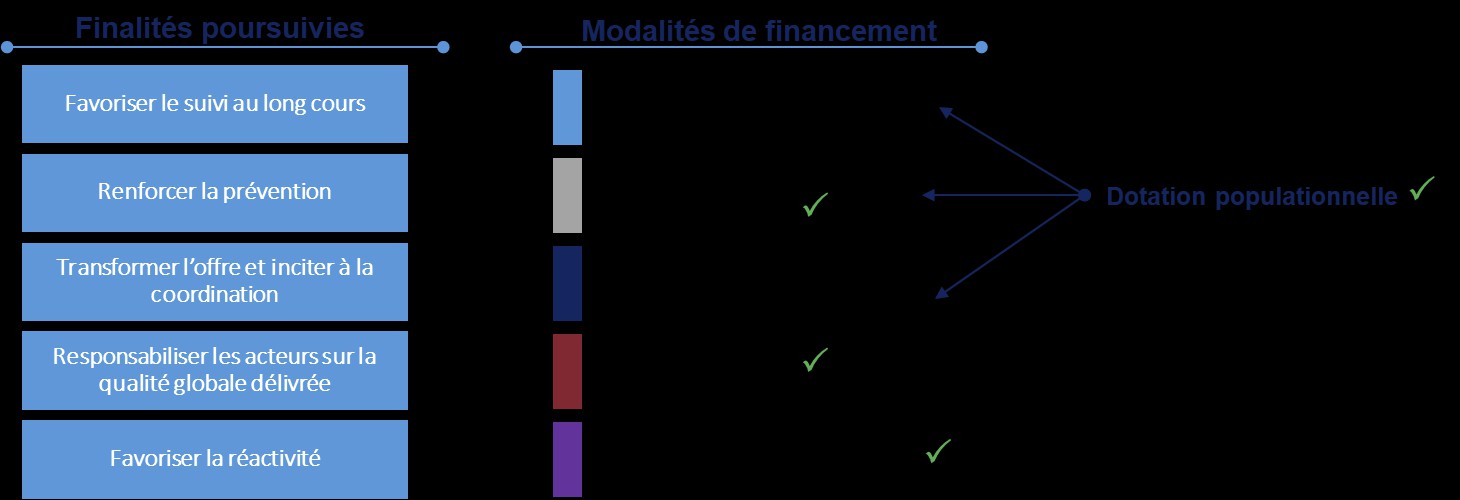 SYNTHESEDIVERSIFIER, DÉCLOISONNER ETREDONNER SENS AUX MODÈLES DE FINANCEMENTMa Santé 2022, dans son volet relatif aux modes de financement et de régulation, a introduit une évolution majeure des modèles de financement, vers davantage de lisibilité, et en proposant des leviers devant permettre plus d’équité entre offreurs de soins, d’améliorer la qualité et la pertinence des soins ainsi que la prise en charge des patients atteints de pathologies chroniques.Néanmoins, le système de santé se caractérise toujours par un cloisonnement important des modes de financement: pour chaque catégorie d’opérateurs, et au sein de chaque catégorie, parfois, des règles différentes s’appliquent. Ce cloisonnement est un motif récurrent de plainte des professionnels, constitue parfois un frein aux collaborations et pénalise les patients, en particulier chroniques, dans le suivi de leurs pathologies, avec des résultats insatisfaisants.Modèles de financement et leviers de transformation (Source : Task Force financement)Ce constat conduit à proposer que le décloisonnement ville/hôpital tant souhaité se traduise aussi dans les modèles de financement et que chacun des deux systèmes de financement soit structuré avec les trois mêmes objectifs, et donc les trois mêmes types de modèles de financement.   REACTIVITE, QUALITE ET PERTINENCE, SUIVI ET PROTECTION DE LA POPULATION 
	: TROIS OBJECTIFS A FIXER DANS LES MODELES DE FINANCEMENT VILLE -
	HOPITAL.La prépondérance de la tarification à l’activité (T2A) dans les modèles de financement, conjuguée à une baisse des tarifs rapide et durable, a notamment entraîné une course à l’activité qui, d’une part, a augmenté la productivité des offreurs de soins, parfois excessive, et, d’autre part, a éloigné les leviers managériaux de l’objectif de qualité et de pertinence des prises en charge. Il est donc proposé de tempérer cette T2A en diminuant son importance par l’introduction d’un financement destiné à suivre et protéger la population dans le temps, et en augmentant le financement à la qualité et à la pertinence.   DANS LES ETABLISSEMENTS DE SANTE, METTRE FIN A LA PREPONDERANCE DE LA 
	T2A EN INTRODUISANT UNE PART DE DOTATION POPULATIONNELLE.114En ville, le paiement à l’acte continue de prévaloir mais ne couvre pas la prise en charge des patients 
atteints de pathologies chroniques, en termes de prévention, de suivi, de coordination de parcours, avec 
pour effet les carences susmentionnées. Le modèle de financement permettant d’avoir un levier sur cet 
objectif est le financement populationnel, qui pourrait se traduire pour la ville par un forfait destiné à la prise 
en charge de ces patients.   EN VILLE, AMELIORER LA PRISE EN CHARGE DES PATHOLOGIES CHRONIQUES EN 
	INTRODUISANT UN FINANCEMENT POPULATIONNEL.Il est impératif de tempérer le financement à l’activité, qui restera important en ville comme à l’hôpital, par 
un financement à la qualité pour s’assurer qu’il n’y a pas d’actes inutiles ou inappropriés. Ma Santé 2022 a 
introduit les financements à la qualité et prévu leur augmentation. Il est proposé de poursuivre en ce sens, 
en continuant à développer les indicateurs et l’accompagnement des établissements pour faire levier sur la 
qualité des soins et de structurer l’exploitation des données de santé à des fins d’évaluation.   AUGMENTER LA PLACE DE LA QUALITE ET DE LA PERTINENCE DES SOINS DANS LE 
	FINANCEMENT.Enfin, des moyens conséquents sont engagés dans les établissements de santé pour optimiser le codage 
de l’activité et sa valorisation. De surcroît, la nomenclature des actes médicaux créée des rentes de situation 
ou des incitations à des soins non pertinents et la classification des séjours est devenue trop complexe, 
donc trop chronophage et avec une perte de signification pour les cliniciens. Il est donc proposé de réviser 
ces nomenclatures et classifications, en mettant cliniciens et usagers au cœur du processus.   REVISER ET SIMPLIFIER LES NOMENCLATURES ET CLASSIFICATIONS, ET ALLEGER 
	LE COD  GE DE L’  CTIVITE WOUR LES SERVICES DE SOINS.115REACTIVITE, QUALITE ET PERTINENCE,SUIVI ET PROTECTION DE LA POPULATION : TROIS OBJECTIFS A 
FIXER DANS LES MODELES DE FINANCEMENT VILLE - HÔPITALCONTEXTELe système de santé se caractérise par un cloisonnement important des modes de financement. Chaque 
catégorie d’opérateur  et  au  sein de chaque  catégorie, parfois,  des  règles différentes s’appliquent.  Ce 
cloisonnement constitue une  plainte récurrente des professionnels  car  il constitue un  obstacle, parfois 
insurmontable, à la mise en place de suivis coordonnés entre ville et hôpital et à la fluidité des parcours. Par 
ailleurs, et surtout, ce cloisonnement pénalise les patients, en particulier chroniques, dans le suivi de leurs 
pathologies. La France s’illustre, sur ce sujet, par des résultats en retrait par rapport aux autres pays développés 
(taux d’amputation des malades diabétiques, taux de mortalité prématurée pour les patients insuffisants 
cardiaques etc.).Ces constats et les circonstances ayant mené au Ségur ont conduit tous les acteurs de santé, ville et hôpital, à 
proposer :●   Un décloisonnement des modèles de financement et que, en ville comme à l’hôpital, l’on retrouve les 
	mêmes modèles de financement faisant levier sur trois objectifs communs : prendre en charge les 
	patients aussi tôt que possible ; suivre et protéger dans le temps la population ; garantir la qualité et la 
	sécurité des soins ;●   La mise en œuvre d’un socle de financement populationnel fondé sur les besoins pour tous les acteurs 
	du système de santé et particulièrement pour les soins de médecine et de suivi. Il s’agit de protéger, 
	prévenir et suivre plus efficacement les patients.Au demeurant, le financement à l’activité, s’il permet une meilleure réactivité de l’offre de soins, nécessite en outre un équilibrage avec un financement à la qualité, faute de quoi le modèle incite à une éventuelle course à l’activité, qui peut se faire au détriment de la qualité des prises en charge.ACTIONS●   Traduire le décloisonnement ville/hôpital dans les modèles de financement●   Assurer la transversalité ville/hôpital comme objectif des nouveaux modèles de financement à 
	mettre en place, tout au long du parcours, en les faisant reposer sur :o   Une prise en charge aussi tôt que possible ;o   Le suivi et la protection de la population dans le temps, incluant la prévention, le suivi et la 
	coordination de la prise en charge des pathologies chroniques ;o   Une garantie de la qualité et de la pertinence des prises en charge.●   Instaurer une mixité dans les nouveaux modèles de financement ville et hôpital, avec les 
	composantes suivantes :o   Financement à l’activité ;116o   Financement de suivi populationnel prenant en compte des critères démographiques, 
	sociologiques, de santé publique sur les territoires et en ayant une approche qui tienne compte 
	des spécificités des DROM ;o   Financement à la qualité.●   Maintenir  une  part  substantielle  de  financement  à  l’activité,  notamment  pour  les  activités 
	programmées à prise en charge standardisée : il a notamment permis d’améliorer la réactivité de l’offre 
	de soins. Il convient toutefois de veiller à éviter une mise en tension démesurée des activités.●   Créer un observatoire transversal des tarifications (constitué des représentants syndicaux de 
	chacun  des  secteurs)  pour  obtenir  un  regard  croisé  ville/hôpital/médico-social  sur  les 
	tarifications respectives.●   Poursuivre les expérimentations article 51 pour disposer d’un outil permettant de tester des 
	innovations organisationnelles et de financements associées à une évaluation rigoureuse.QUI ?●   Ministère des Solidarités et de la Santé et ARS.●   UNCAM.●   Représentants des acteurs de santé.QUAND ?●   Pour les établissements de santé, financement populationnel en 2023, et préfiguration dès 2021.●   Pour les établissements de santé, mise en œuvre à partir de 2021 des réformes de la psychiatrie, des 
	urgences, du SSR et de la médecine pour les hôpitaux de proximité, ainsi que le développement des 
	forfaits maladies rénales chroniques (cf. mesure suivante).●   Pour la ville, prochain cycle de discussions conventionnelles, en 2022.CONDITIONS DE REUSSITE●   Mobilisation des acteurs pour la responsabilité populationnelle.●   Mobilisation des acteurs, notamment médicaux, pour la qualité et la pertinence des soins. ●   Transversalité des réflexions entre ville et hôpital.POINTS DE VIGILANCE●   Multiplicité des vecteurs de discussion à articuler entre eux, avec notamment le cadre conventionnel 
	pour la ville.117DANS LES ETABLISSEMENTS DE SANTE, METTRE FIN A LAPREPONDERANCE DE LA T2A EN INTRODUISANT UNE PART DE DOTATION POPULATIONNELLECONTEXTESi La T2Aa permis d’introduire davantage d’équité dans le financement, d’améliorer la réactivité de l’offre de soins et de donner des leviers managériaux forts, elle a généré des travers systémiques importants en matière de qualité et de permanence des soins●   Mise en tension productiviste des services de soins, qui a pu aller trop loin dans la mesure où elle a 
	été conjuguée avec une baisse durable et rapide des tarifs ;●   Course à l’activité.Par ailleurs, si la T2A est relativement bien adaptée pour des prises en charges standardisées, ponctuelles et simples (chirurgie par exemple, ainsi que certaines prises en charge dans des spécialités médicales), elle n’est guère adaptée à certains séjours longs et complexes (poly pathologies, maladies chroniques etc.).La T2A nécessite donc d’rtre rééquilibrée par :●   Un financement à la qualité et la pertinence des soins plus important, comme l’a engagé Ma Santé 
	2022 (cf. recommandation suivante) ;●   Un financement populationnel, visant à assurer le suivi et la protection dans le temps des patients dont 
	les établissements de santé ont la responsabilité, et prenant en compte des critères démographiques, 
	sociologiques, de santé publique et leurs spécificités selon les territoires.Ce financement populationnel permet aussi de réduire les inégalités de santé entre les régions en allouant les 
ressources en fonction de besoins de santé de la population, et non sur le niveau d’activité des opérateurs de 
santé, incluant les besoins de prévention et de suivi dans le temps des patients. La dotation populationnelle 
doit être conçue comme un ensemble de dotations en fonction des pathologies. Cet ensemble de dotations 
converge ensuite dans une seule dotation populationnelle. Cela permet d’assurer la lisibilité des financements ; 
cela offre aussi les leviers managériaux, au niveau régional et au niveau de chaque opérateur, afin d’adapter 
l’offre au niveau des besoins.ACTIONS●   Faire évoluer la T2A en introduisant une part de financement populationnel ; redonner sens au 
	métier des soignants, en privilégiant le suivi et la protection des patients dans le temps. La modalité 
	de mise en œuvre pourrait se faire dans un premier temps par expérimentation, en commençant par 
	exemple par le champ de la médecine.o   Mettre en place un groupe de travail pour définir le périmètre de mise en œuvre et les modalités 
	d’expérimentation, les critères pris en compte dans la modélisation nationale, la pondération par 
	rapport aux autres modes de financement, produire les études d’impacts, les répartitions 
	régionales et les modes de régulation.118o   Prévoir un suivi de cette expérimentation par l’IGAS et l’IGF qui seraient chargées d’en présenter 
	les impacts en termes de santé et de prise en charge des populations concernées, de volume 
	d’activité,  d’organisation  et  de  qualité  des  soins  ainsi  que  de  pertinence  des  modalités 
	d’élaboration des dotationso   Mettre en place en 2023 Pour les établissements de santé, une dotation populationnelle pour 
	permettre de passer en-dessous de 50 % de T2A.●   Poursuivre les réformes de financement engagées dans le cadre de Ma Santé 2022, qui 
	comprennent et préfigurent une part de financement populationnel :o   Des urgences ;o   De la maternité ;o   De la psychiatrie ;o   Des SSR ;o   Des soins critiques ;o   De la HAD ;o   Des pathologies chroniques (MRC).QUI ?●   Ministère des Solidarités et de la Santé et ARS.●   CNAM.●   Représentants des acteurs de santé.QUAND ?●   Dès 2020, mise en place des groupes de travail.●   Dès 2021, mise en place d’une dotation préfiguratrice.●   En 2023, mise en place d’une dotation populationnelle.●   Réformes du financement engagées dans le cadre de Ma Santé 2022 :o   Urgences : fin préparation 2020 pour mise en œuvre 2021 ;o   Maternité : mise en œuvre 2022 d’un premier forfait « accouchement + aval » ;o   Psychiatrie : préparation 2020 pour mise en œuvre 2021 ;o   SSR : préparation 2020 pour mise en œuvre 2021 ;119o   Soins  critiques :  préparation	2021,  mise  en  œuvre	2022	(en  lien  avec  la  réforme  desautorisations) ;o   HAD ; préparation 2021 pour mise en œuvre 2022 ;o   Maladies rénales chroniques : mise en œuvre du forfait IRC depuis fin 2019 avec objectif de 
	modulation à partir de 2022 ; mise en œuvre forfait dialyse en 2022.CONDITIONS DE REUSSITE●   Qualité des travaux du groupe de travail. Notamment, capacité à prendre en compte différentes 
	spécificités (notamment dans les DROM).●   Implication et concertation des représentants des acteurs de santé.●   Parvenir à des dotations populationnelles qui soient simples, lisibles et équitables.●   Capacité des ARS à accompagner la mise en œuvre de ces nouveaux modes de financement dans 
	les territoires et à animer la prise de décision associée.POINTS DE VIGILANCE●   Etudes d’impact à fournir pour donner de la visibilité aux établissements.120EN VILLE, AMELIORER LA PRISE EN CHARGE DES PATHOLOGIES CHRONIQUES EN INTRODUISANT UN FINANCEMENT 
POPULATIONNELCONTEXTELa bonne prise en charge des patients atteints de maladies chroniques demande aux professionnels de santé 
de prendre du temps de prévention, de suivi et de coordination, que le paiement à l’acte n’incite pas à prendre. 
Compte tenu de l’impact des maladies chroniques sur la population et sur les dépenses d’assurance maladie, 
il est impératif de mettre en place les modes de financements correspondant à ces bonnes pratiques.La prise en charge des pathologies chroniques, qui représentent 60 % des dépenses d’assurance maladie, 
n’est pas satisfaisante. Par exemple : chaque année de l’ordre de 9000 personnes diabétiques sont amputées 
d’un membre en France ; 30 % de patients hospitalisés pour insuffisance cardiaque décèdent dans l’année.Par ailleurs, les parcours des patients chroniques, qui relèvent essentiellement de la ville, nécessitent une 
coordination importante des différents professionnels de santé participant à la prise en charge du patient.Or, en France, le paiement quasi exclusif à l’acte, conjugué à une relative stabilité du tarif de la consultation, peut entraîner une éviction des tâches longues dans le cadre des prises en charge, notamment la prévention, le suivi et la coordination des parcours de prise en charge.¬ l’étranger, pour faire face au défi des maladies chroniques qui nécessitent davantage de coordination dans 
les parcours de soins, de nombreux pays expérimentent et généralisent avec succès des forfaits pour la prise 
en charge de patients chroniques en ville, notamment en Allemagne, Australie, Royaume-Uni, et aux Etats-
Unis.La pleine obtention du forfait est généralement conditionnée à la réalisation de services prédéfinis ou à la 
qualité des soins offerts. La plupart des cas soumettent l’obtention du forfait à une condition de réalisation d’un 
protocole de soins prédéfini (par ex. Disease Management Programs en Allemagne), sous la forme d’un bonus 
only pour garantir l’adhésion. Certains modèles incluent également des incitations plus larges sur l’organisation 
des soins.ACTIONSDans les prochains cycles conventionnels, introduire en complément du paiement à l’acte une part 
forfaitaire dans la rémunération des professionnels de santé de ville pour la prise en charge des 
pathologies chroniques, par exemple sur la base de protocoles ou de référentiels de prise en charge élaborés 
par les conseils nationaux professionnels ou la HAS, ainsi que pour la coordination de leur parcours.Il est proposé d’éviter les financements globaux entre professionnels de santé, l’expérience montrant les difficultés d’un tel fonctionnement car seules les structures en SISA sont à même de le gérer.Enfin, les expérimentations réalisées au titre de l’article 51 de la loi de modernisation du système de santé 
testent différents modèles intéressants sur la prise en charge des pathologies chroniques (PEPS, IPEPS). 
Après leur évaluation et en fonction des résultats, des amendements pourront être apportés aux modèles de 
financement.121QUI ?●   Ministère des Solidarités et de la Santé.●   UNCAM.●   Représentants des acteurs de santé. ●   CNP, HAS.QUAND ?● 	2022, au redémarrage des cycles conventionnels.CONDITIONS DE REUSSITE●   Protocole de prise en charge à élaborer par les CNP.●   Part significative du paiement au forfait, même si le paiement à l’acte restera largement prépondérant.POINTS DE VIGILANCE●   Temps nécessaire pour développer des indicateurs satisfaisants, conditionnant nécessairement la 
	montée en charge du financement à la qualité.122AUGMENTER LA PLACE DE LA QUALITE ET DE LA PERTINENCE DES SOINS DANS LES FINANCEMENTSCONTEXTEParce qu’elles sont au cœur des prises en charge, et pour redonner de la pertinence aux modèles de financement par rapport au métier des professionnels de santé, il est impératif d’augmenter la place de la qualité et la pertinence des soins dans les modèles de financement.S’agissant des établissements de santé, Ma Santé 2022 a d’ores et déjà introduit une part de financement à la 
qualité, via 12 indicateurs dits IFAQ, et prévu une augmentation substantielle de cette enveloppe, atteignant 
2Md€ en 2022. Ma Santé 2022 a prévu d’enrichir le dispositif actuel, en introduisant de nouveaux indicateurs 
(ré-hospitalisation, vaccination, antibiorésistance, QVT, etc.) et en l’étendant à la psychiatrie. L’augmentation 
effective de l’enveloppe consacrée aux IFAQ a de facto introduit la qualité au cœur des priorités managériales.Le comité Ségur propose d’améliorer le dispositif actuel. Si l’introduction du paiement à la qualité a été discutée, 
dans la littérature comme au sein du comité, dans la mesure où le pay for performance a pu générer un pilotage 
centré sur les seuls indicateurs, il a paru important au Comité Ségur d’affirmer des évolutions fortes qui doivent 
permettre de renforcer les leviers pour améliorer effectivement la qualité dans chaque établissement :●   Introduire le principe d’une amélioration intrinsèque de la qualité au sein de chaque établissement, non 
	par comparaison aux autres établissements, mais par un suivi temporel dynamique au niveau des 
	spécialités●   Introduire, avec un bon équilibre des indicateurs, en introduisant notamment des indicateurs de 
	résultats et de satisfaction patients●   Exploiter les bases de données existantes (SNDS, etc.) pour élaborer des indicateurs, les produire et 
	les diffuser, et au-delà structurer au niveau national et local l’exploitation des bases de données vers 
	une évaluation qualité, pertinence et parcours.ACTIONS●   Augmenter la part de la qualité dans le financement pour qu’elle soit au cœur des pratiques et 
	des  priorités  managériales,  en  ville,  à  l’hôpital  et  dans  le  médico-social,  sur  la  base 
	d’indicateurs fiables et faisant sens.●   Poursuivre l’évolution engagée avec Ma Santé 2022 avec les inflexions suivantes, à approfondir 
	dans le cadre d’une mission IGAS :o   Équilibrer  les  indicateurs  structure/processus/résultat,  en  développant  notamment  des 
	indicateurs  de  résultats  fiables,  lisibles,  simples  et  qui  aient  du  sens  pour  les 
	soignants ;o   Augmenter la place des patients dans l’évaluation de la qualité et développer les 
	indicateurs PREMS et PROMS, en instaurant un retour continu de ces évaluations au niveau 
	des services et des établissements, et un suivi national ;o   Développer l’utilisation des bases des données de santé, plutôt que d’un recueil dossier 
	patients, pour produire ces indicateurs et les évaluer ;123● 	Faire évoluer les dispositifs national et local vers une meilleure exploitation des bases de données,une meilleure production des indicateurs, et un accompagnement régulier des acteurs :o   Mettre en place un dispositif fonction de l’amélioration intrinsèque d’un établissement 
	par rapport à lui-même, au sein de ses différentes spécialités, et non nécessairement par 
	rapport aux autres établissements de santé ;o   Prévoir  pour  le  dispositif  national :  processus  de  production,  validation,  diffusion  des 
	indicateurs, évaluation médicale. Étudier l’opportunité de la mise en place d’une structure à 
	l’instar du Canadian Institute for health Information (CIHI) ;o   Prévoir pour le dispositif local : dispositif d’accompagnement des établissements et de leurs 
	spécialités dans la mise en œuvre du suivi qualité et dans la structuration des données ;● 	Intégrer la qualité dans les modèles de financement :o   Baser   le   modèle   sur   une   amélioration   intrinsèque   des   établissements,   et   leur 
	accompagnement au niveau des spécialités ;o   Le poids dans le financement global des acteurs de santé, qui a vocation à augmenter mais à 
	situer dans une fourchette allant de 2% à 5% pour l’hôpital ;● 	Éviter les actes inutiles ou inappropriés et équilibrer le financement à l’activité avec undispositif de rationalisation des pratiques non pertinentes par un mécanisme de modulation 
tarifaire.o   Faire évoluer le dispositif prévu dans Ma Santé 2022 (mesure 1 du rapport modes de 
	financement et de régulation) pour le rendre obligatoire dans toutes les régions, sur la base de 
	protocoles de prise en charge établis avec les CNP et d’un atlas des variations de pratiques ; 
	en raccourcir le mécanisme actuel, en confirmant le rôle de dialogue évaluatif avec les 
	praticiens et en impliquant les praticiens libéraux ;o   Définir les prises en charge pour lesquels sont constatées les plus grandes déviances par 
	rapport à la pertinence des soins et solliciter les CNP pour établir des protocoles de prise en 
	charge ;o   Intégrer la pertinence des soins comme objectif de la révision des nomenclatures et de la 
	classification des séjours.QUI ?•	Ministère de la Santé, IGAS, ATIH, HAS,•	CNP•	UNCAM•	Représentants des acteurs de santéQUAND ?•	Mission IGAS : démarrage septembre 2020, rendu début 2021•	Dès 2021, au redémarrage des cycles conventionnels124CONDITIONS DE REUSSITE●   Développer des indicateurs équilibrés entre natures (structure/processus/résultat) ;●   Bien resituer l’exploitation des bases de données de santé pour élaborer, produire et diffuser les 
	indicateurs qualité ;●   Repenser les dispositifs nationaux et locaux ;●   Mobiliser les acteurs sur la qualité et la pertinence des soins.POINTS DE VIGILANCE●   Temps nécessaire pour développer des indicateurs satisfaisants, conditionnant nécessairement la 
	montée en charge du financement à la qualité.125REVISER ET SIMPLIFIER LES NOMENCLATURES ET LA CLASSIFICATION DES SÉJOURSCONTEXTELa classification de l’activité et son codage se sont progressivement complexifiés à mesure que l’on souhaitait prendre en compte davantage de spécificités et de précisions, jusqu’à atteindre un niveau tel qu’elle ne revrt aujourd’hui plus grand sens pour les cliniciens et que des équipes désormais importantes et spécialisées sont nécessaires pour produire cette information à des fins de tarification.Par ailleurs, la non-actualisation d’un certain nombre de tarifs génèrent des rentes artificielles qui distordent 
l’offre, ce qui pose question vu la rareté des moyens (par ex. tarif de la cataracte). Autre conséquence : les 
pratiques individuelles ne sont pas nécessairement alignées sur les meilleures pratiques validées par les 
sociétés savantes.Enfin, l’information médicale est produite à des fins de valorisation, mais au détriment d’une évaluation de la qualité, de l’analyse épidémiologique ou des parcours, qui sont pourtant qualitativement plus intéressantes pour notre système de santé.Le comité Ségur souhaite donc engager les évolutions suivantes :●   Simplifier la classification des séjours (cf. mesure simplification) ;●   Réviser les nomenclatures, notamment la nomenclature des actes médicaux ; 
●   Réviser la classification des séjours, en s’appuyant sur le même processus ;●   De faire évoluer l’utilisation de l’information médicale moins vers une fonction de valorisation de 
	l’activité que vers une fonction d’évaluation médicale en qualité, en épidémiologie et sur les parcours.ACTIONS●   Réviser totalement les classifications et nomenclatures dans le sens d’une simplification et 
	d’une actualisation économique en mettant cliniciens et usagers au cœur du processus de 
	révision :o   Lancer rapidement le haut conseil pour la révision de la nomenclature sur la CCAM, instauré par 
	la LFSS 2020 ;o   Etendre la même démarche à la classification des séjours hospitaliers (issus du PMSI) et à la 
	NABM, pour les simplifier, les actualiser, en termes de description, de regroupement par 
	pathologie et au niveau tarifaire pour corriger les distorsions les plus importantes ;o   Mettre les praticiens et les usagers au cœur du processus médical et économique de révision.●   Simplifier la classification :o   Poursuivre les travaux exploratoires du groupe de travail ATIH sur les sévérités en 
	médecine, pour dégager des pistes de simplification de la classification et du codage.126●   Faire évoluer la production et l’usage de l’information médicale vers l’évaluation de la qualité, 
	l’épidémiologie, les parcours et la recherche (cf. dispositifs national et local de la recommandation 
	relative à la qualité et la pertinence des soins).QUI ?●   Ministère des Solidarités et de la Santé, ATIH.●   UNCAM.●   Représentants des acteurs de santé.QUAND ?●   Lancement de la révision de la nomenclature en septembre 2020.●   Groupe de travail ATIH dès septembre 2020.CONDITIONS DE REUSSITE●   Place des cliniciens et des usagers dans l’actualisation de la description et des tarifs.POINTS DE VIGILANCE●   Processus très long (5 ans), donc nécessité de continuité de ligne directrice.127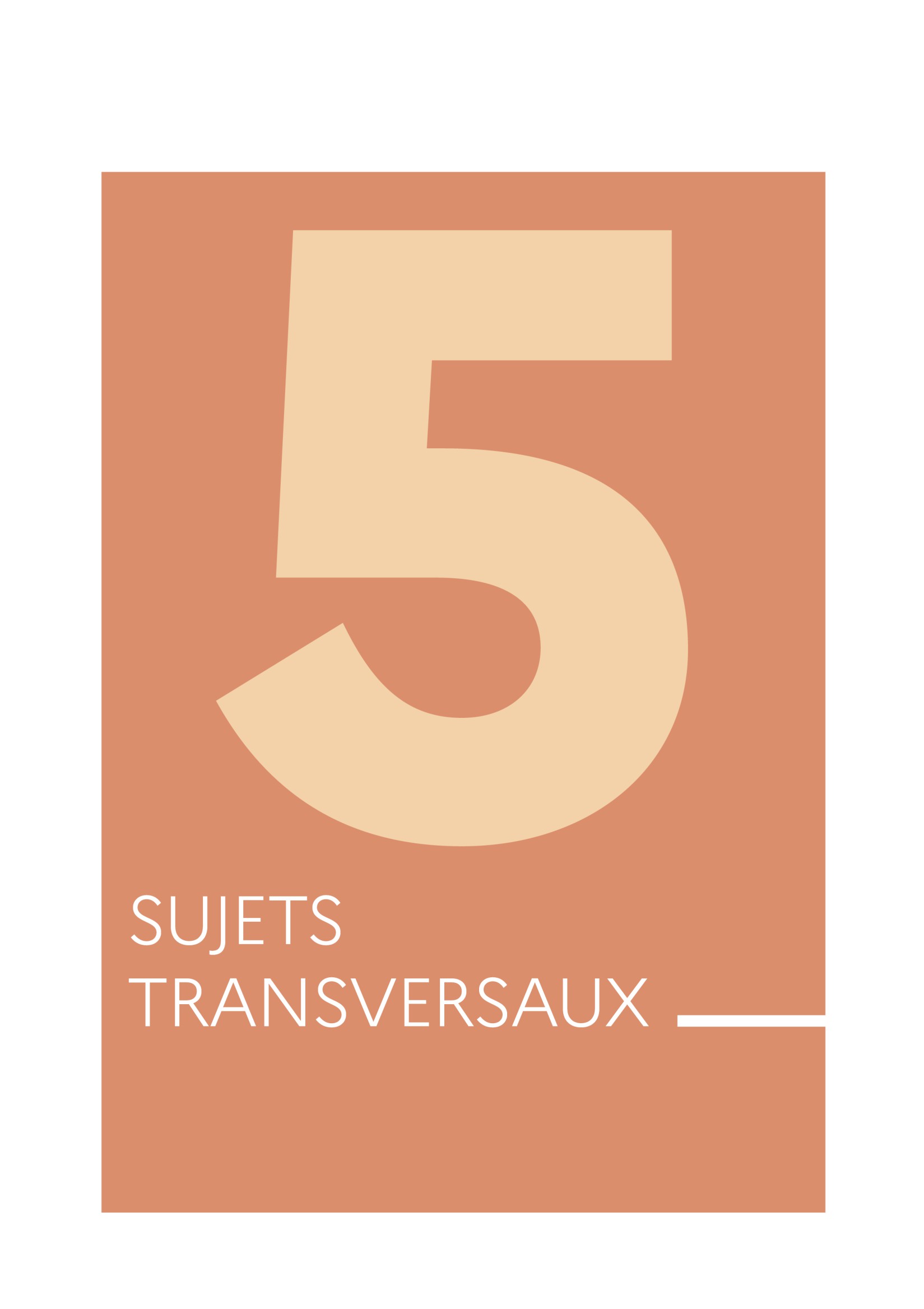 STRUCTURER LA RECHERCHE VERS L’EXCELLENCE ET DANS LES TERRITOIRESCONTEXTELa recherche en santé tire la qualité des soins, la disponibilité des techniques innovantes et de pointe. Il est donc impératif de garder une recherche d’excellence en France.Le modèle de financement de la recherche en santé n’a guère évolué, son périmètre s’est en revanche ouvert, avec parfois un certain dévoiement ne correspondant pas à une structuration de la recherche.En revanche, la compétition mondiale qui règne en recherche médicale et l’évolution très rapide sur la structuration et l’exploitation des données, obligent la recherche en santé française à :●   Créer des masses critiques sur les secteurs stratégiques pour l’avenir de la recherche médicale ; ●   Accélérer la structuration d’équipes d’excellence ;●   Accélérer la structuration et l’exploitation des données de santé ;●   Accélérer la structuration des cohortes, avec une politique d’inclusion plus large au niveau du territoire ; ●   Adapter les conditions d’accueil pour les compétences stratégiques et rares ; 
●   Développer la recherche en psychiatrie, en soins primaires et en médico-social.ACTIONSStructurer des priorités stratégiques pour la recherche médicale française●   Créer auprès du ministre de la Santé, de la ministre de l’enseignement supérieur et de la 
	recherche, en lien avec l’ANR, un conseil scientifique stratégique de recherche en santé, 
	composé de scientifiques français et étrangers d’envergure mondiale, qui définirait les secteurs 
	stratégiques (thérapies géniques, immunothérapies, etc.) de la recherche en santé à 10 ans, croisés 
	avec une évaluation des points forts de la recherche en santé française. Réévaluation tous les 5 ans, 
	à la fois des axes stratégiques et des forces françaises.●   Réaliser des appels d’offre sur ces secteurs stratégiques pour financer quelques structures 
	pouvant porter des projets d’envergure internationale sur ces secteurs.Financement de la recherche et de l’innovation●   Faire évoluer les règles de répartition de l’enveloppe MERRI pour financer l’excellence de la 
	recherche clinique. En l’espèce, il s’agit de donner suite aux conclusions du groupe de travail sur 
	l’évolution de l’enveloppe MERRI. L’objectif est également d’Inciter à l’association d’équipes de 
	recherche, voire au regroupement, pour obtenir des tailles optimisées et diminuer la redondance des 
	thématiques traitées ; organiser la complémentarité des équipes.●   Améliorer   le   niveau   de   financement   des   actes   innovants 	(biologie   médicale   etanatomopathologie notamment).129Territorialisation de la recherche    Créer un système de prise de décision territoriale de la recherche avec des centres territoriaux 
	de recherche, pour ancrer la recherche dans les territoires, augmenter les inclusions et impliquer 
	davantage de structures dans la recherche en santé. Cette mesure est en cohérence avec l’article 23 
	du projet de loi de programmation pour la recherche étendant les missions et la composition du CRBSP 
	aux territoires.    Autoriser  le  regroupement  d’établissements  volontaires  sous  forme  de 	« territoire  derecherche », qui pourrait être une structure admise à signer un contrat unique.Structuration et exploitations des données de santé à des fins de recherche●    Développer la structuration des données de santé et leur exploitation à des fins de recherche :o   Financement des entrepôts de données de santé, via par exemple les GIRCI ;o   Structuration territoriale des données de santé (HDH territoriaux).●   Structurer un modèle économique de valorisation des données de santé.Évolution des métiers de la recherche●   Accompagner l’évolution des métiers de la recherche dans les possibilités de recrutement pour 
	fidéliser ces compétences rares. Il s’agit notamment des ARC moniteurs, data managers, data 
	scientists, statisticiens, etc.●   Sortir les effectifs des projets de recherche de la contrainte du TPER dès lors qu’il s’agit de 
	projets financés.●   Créer de nouveaux profils interdisciplinaires notamment dans les domaines suivants : data-science, 
	bio-ingénierie,    pharmacie    clinique,    numérique,    bio-informatique,    intelligence    artificielle, 
	mathématiques, physique, droit et éthique.●   Développer, via les PHRC, la recherche en psychiatrie, en soins primaires et dans le secteur 
	médico-social.QUI ?●   Ministère des Solidarités et de la Santé, MESRI, ANR.●   CHU.QUAND ?●   Début 2021CONDITIONS DE REUSSITE●   Définir les secteurs stratégiques à 10 ans en recherche médicale. ●   Concentrer les moyens sur les équipes d’excellence. 
●   Rester sélectif dans la recherche.POINTS DE VIGILANCE●   Processus très long, donc nécessité de continuité des lignes directrices.130REDUIRE L’EMPREINTE ENVIRONNEMENTALEDES ETABLISSEMENTS SANITAIRES ET SOCIAUXCONTEXTELe développement durable est l’affaire de tous et le Ségur de la Santé doit rtre l’occasion d’engager un plan 
d’action ambitieux pour réduire l’empreinte environnementale des établissements de santé et des établissements 
médico-sociaux.Cela suppose de revisiter l’ensemble des processus à la lumière de ce nouvel objectif, et peut permettre des gains en exploitation, y compris à court terme (exemple des déchets).S’agissant des projets d’investissements immobiliers, la contrainte budgétaire a souvent amené à ne pas prioriser la dimension de développement durable ;Il est donc important désormais de faire du respect des normes de développement durable et de la réduction 
des externalités environnementales négatives un objectif incontournable. Celui-ci doit s’accompagner d’une plus 
grande lisibilité dans les établissements des différents guichets d’aides au financement des investissements 
requis.ACTIONS● 	Faire reconnaître la spécificité des établissements de santé au regard de la réglementationdéveloppement durable. Il s’agit notamment de faire reconnaître que des plateaux techniques, avec 
parfois de gros équipements, des traitements d’air spécifiques, comme les unités d’hospitalisation 
complètes qui fonctionnent 7j/7 24h/24 ne relèvent pas des normes de performance énergétiques du 
secteur tertiaire.● 	Clarifier les leviers d’aide au financement pouvant rtre mobilisés par les établissements pourfinancer les investissements verts de mise en conformité avec la certification HQE.● 	Intégrer le développement durable dans l’ensemble de processus des établissements de santéet médico-sociaux (achats, circuits logistiques, gestion des déchets, gestion des fluides et de l’énergie, restauration, etc.).o   Lancement groupé d’audits ressources sur l’ensemble des établissements de santé, avec 
	participation au financement de l’ADEME ;o   Optimiser la gestion des déchets à risque infectieux. Il s’agit notamment de réaliser un 
	prétraitement des déchets d’activités de soins à risques infectieux et assimilés (DASRI) à l’aide de 
	banaliseurs pour pouvoir les traiter comme des déchets ménagers classiques ;o   Expérimenter des projets pilotes sur la fin du plastique à usage unique dans la restauration, 
	avec participation au financement de l’ADEME sur ces projets pilotes.● 	Rénovation thermique des EHPAD et des établissements de santé, intégrant le confort thermiquehivernal et estival, ainsi que le pilotage des consommations, en s’appuyant notamment sur les financements issus du plan de relance de l’union européenne.131●   Intégrer dès le départ de tout nouveau projet d’investissement la dimension développement 
	durable.QUI ?●   Ministère des Solidarités et de la Santé, ARS, établissements de santé, EHPAD.●   Ministère de la Transition écologique et Solidaire.●   ADEME.●   Conseils régionaux.QUAND ?●	-début 2021CONDITIONS DE REUSSITE●   Volonté et conditionnalité des aides●   Lisibilité des leviers de financement.●   Investissement du Ministère des Solidarités et de la Santé sur cette compétence.POINTS DE VIGILANCE●   Processus long et coûteux, donc nécessité de continuité des lignes directrices.132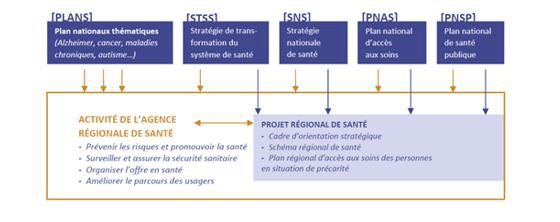 REPOSITIONNER LES AGENCES REGIONALES DE SANTECONTEXTELors de leur création, les ARS se sont vues confiées de nombreuses missions autonomes mais aussi en relai des politiques de santé de l’Etat.Il y a un an, dans le cadre du Grand Débat, les critiques sur les ARS étaient nombreuses : une approche jugée trop centralisée, technocratique et déconnectée des acteurs des territoires et des politiques de santé qui y sont appliquées. C’est pour répondre à ces critiques que différentes mesures avaient été prises l’année passée, mesures que la crise COVID n’a pas permis de totalement mettre en œuvre. La crise a également mis en relief l’engagement des personnels des ARS et leur capacité à coordonner l’ensemble des acteurs de la santé dans une situation exceptionnelle. Dans un contexte où elles ont dû faire preuve de fortes capacités de réaction, souvent en dehors de leurs missions d’origine et en pleine autonomie, est apparue la nécessité de faire évoluer certaines de leurs compétences pour répondre à la demande de responsabilisation et d’accompagnement qui ressort très fortement des prises de position de nombreux acteurs.L’enjeu est de faire évoluer les relations entre les directions d’administration centrale du ministère de la santé, les ARS, les agences sanitaires (ex : Santé Publique France) et les collectivités territoriales afin que la santé s’inscrive plus fortement au cœur du projet des territoires.La promotion de la santé intégrant une dimension systémique, territoriale, transversale et 
pluri professionnelle, qui va de la prévention, aux soins et à l’accompagnement en intégrant 
la veille et la sécurité sanitaire et la santé environnementale doit être au cœur des actions des 
ARS.133ACTIONSFLUIDIFIER LES RELATIONS DES ARS AVEC LEUR MINISTERE DE TUTELLE   Mieux définir leur périmètre d’action en réexaminant, à intervalle régulier, leurs champs de 
	compétences et en le concentrant sur l’animation territoriale ;   Permettre une adaptation du cadre national au plan local afin de mieux prendre en compte 
	les particularités de chaque territoire ;   Déléguer le recrutement et la gestion des fonctionnaires de l’Etat aux directeurs généraux 
	afin de leur redonner des marges de manœuvre en matière gestion de leurs ressources 
	humaines ;   Donner plus de marges de manœuvre aux ARS ultramarines (augmentation des effectifs et 
	montée en compétence sur des missions d’expertise qui pourraient rtre partagées en fonction 
	des territoires, augmentation du FIR pour des actions épidémiologiques et des spécificités de 
	la morbidité des populations concernées par exemple) et des marges de manœuvre adaptées 
	compte tenu de la configuration géographique.RENFORCER LES LIENS AVEC LES ELUS LOCAUX   Simplifier les modalités de la contractualisation avec les collectivités territoriales en offrant 
	aux ARS des possibilités d’adaptation aux enjeux locaux tout en préservant un cadre national, 
	garant de l’égalité de traitement sur l’ensemble du territoire ;   Renforcer le volet sanitaire des Contrats de Plan Etat Régions (CPER) pour l’inscrire dans 
	les projets transversaux de territoire ;   Mettre en place et animer les comités de concertation des élus et les commissions de 
	coordination des politiques publiques pour les domaines des PPS, médico-sociaux et 
	l’organisation territoriale des soins. Renforcer le dialogue, la pédagogie et la co-construction 
	avec les élus locaux, les représentants des usagers, toutes les composantes du sanitaire, 
	médico-social et social dans des CRSA et CTS revus en faisant évoluer l’action des ARS vers 
	l’accompagnement des projets plutôt que leur contrôle ;   Privilégier le contrôle a posteriori ;   Faire évoluer la gouvernance des ARS en transformant le conseil de surveillance en conseil 
	d’administration et permettre ainsi d’y faire participer tous les acteurs (dont le président du 
	conseil régional et les présidents des conseils départementaux) en passant d’une instance 
	consultative à une instance décisionnelle.134RENFORCER LE NIVEAU DEPARTEMENTAL DES ARSLe rapprochement des ARS des territoires doit se faire en renforçant les délégations départementales en dotant le directeur départemental d’un pouvoir de décision délégué. Il faudra prévoir notamment des animateurs-facilitateurs de projet auprès des professionnels dans ces directions et donc un renfort de moyens RH.Ces délégations s’inscrivent dans les orientations les plus structurantes des ARS comme:   Accompagner les initiatives des professionnels et aider la mise en place de l’exercice 
	coordonné ;   Décloisonner la ville et l’hôpital, mais aussi le sanitaire, le médico-social et le social ;   Dialoguer en permanence avec les professionnels de santé libéraux et les acteurs publics de 
	la santé ;   Impulser des politiques de santé environnementale ; 
   Relayer les actions de veille et de sécurité sanitaire ;   Engager des actions ciblées en direction de populations spécifiques sur des territoires 
	cumulant le plus de risques, dans une logique d’« aller vers ».Ces délégations pourraient construire, conformément au Plan Régional de Santé (PRS), un Schéma Départemental de Santé (SDS) qui remplacerait tous les plans superposés à ce jour : PTS, CLS… Le SDS contiendrait des mesures aussi de prévention et de lutte contre les inégalités.Les collectivités territoriales doivent pouvoir participer financièrement dans les projets qu’elles auront co-construits avec les délégations départementales.CONDITIONS DE REUSSITE   Adhésion des acteurs territoriaux aux évolutions ;   Développement du rôle d’animateur-facilitateur des ARS ;   Capacité des administrations de tutelle à modifier leurs modes de fonctionnement ;   Capacité   des   professionnels   de   santé   à   accepter   le   rôle   accru   des   directions 
	départementales.La question d’une décentralisation des compétences des ARS a également été évoquée. Compte tenu de l’ampleur de cette question et du délais imparti à la mission pour rendre ses conclusions, cette possible réforme n’a pu rtre examinée, une mission ad hoc étant plus justifiée.135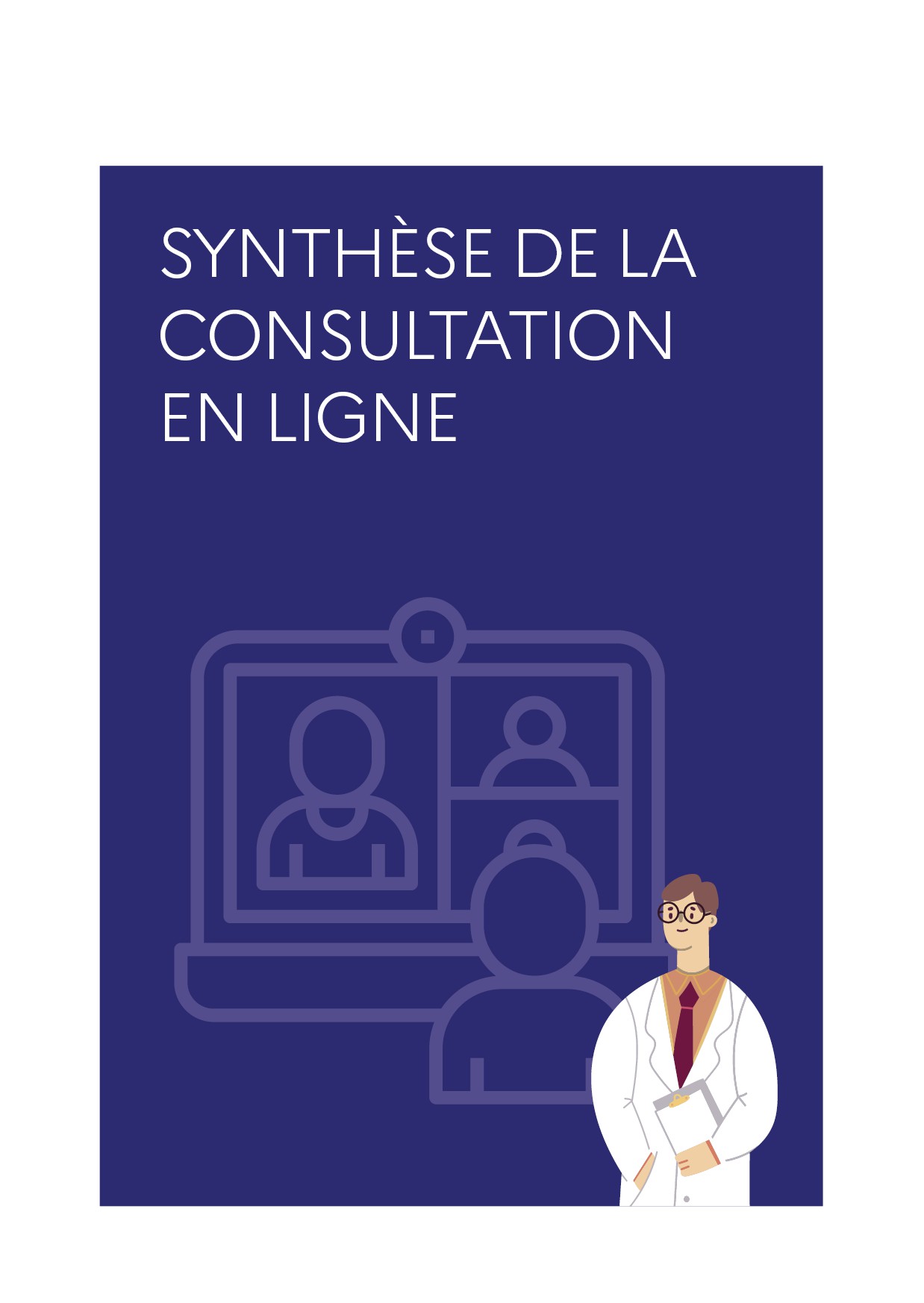 Consultation en ligne des professionnels dans le cadre du Ségur de la santéPrincipaux résultatsLa consultation des professionnels réalisée dans le cadre du Ségur de la santé a été mise en ligne sur le 
site du ministère solidarites-sante.gouv.fr du 8 au 22 juin. Relayée par les membres du comité Ségur 
national, elle était ouverte à l’ensemble des soignants, des personnels des établissements sanitaires et médico-sociaux et des professionnels exerçant en médecine de ville.En deux semaines seulement, elle a réussi à attirer 118 407 participants qui ont souhaité s’exprimer dans le cadre de ce dispositif, avec des profils variés :- En termes d’kge : 44 % des répondants ont moins de 40 ans, 27% ont entre 40 et 49 ans et 
27% ont 50 ans et plus. Une mobilisation de tous les âges, et tout particulièrement des plus jeunes, 
qu’il convient de souligner dans le cadre d’une consultation interrogeant l’avenir du système de 
santé.- En termes de structures : si une majorité de participants (56%) travaillent à l’hôpital public, ils sont aussi 15% à travailler dans une structure médico-sociale, 14% dans un établissement privé, 19% en médecine de ville et 15% dans le cadre d’interventions à domicile2.- Enfin, si les métiers comptant le plus d’effectifs sont logiquement les plus représentés - 31% d’infirmiers, 10% de médecins, 8% d’aides-soignants, 7% de masseurs-kinésithérapeutes et 6% de cadres de santé notamment - toutes les professions médicales et paramédicales, ainsi que les agents de services, agents techniques ou agents administratifs se sont très largement mobilisés pour répondre à la consultation.Ces nombreux témoignages et retours d’expérience dressent un portrait en trois temps de l’état d’esprit actuel des professionnels : leur retour d’expérience contrasté sur la crise sanitaire, des attentes immédiates (au premier rang desquelles l’enjeu des salaires), et enfin des suggestions pour améliorer le système de santé dans les années à venir.2 Plusieurs réponses possibles, total supérieur à 100%.137●   Une crise révélatrice de certaines limites du système de santé mais aussi d’une forte solidarité 
	et mobilisation généraleLe retour d’expérience auquel se sont livrés les professionnels dans le cadre de cette consultation met en avant certaines limites du système de santé révélées selon eux par la crise : les moyens matériels (51%), en particulier le manque de moyens de protection (masques, blouses), de lits, de médicaments ou des tests, les moyens humains également (49%), et dans une moindre mesure les difficultés d’adaptation du système de santé face à une crise sanitaire d’une ampleur inégalée (préparation face à l’urgence sanitaire, organisation globale du système de santé, conditions de travail pendant la crise).A l’inverse, ils retiennent un grand nombre d’éléments qui ont bien fonctionné pendant cette période et qui ont permis au système de santé de faire face. Le premier d’entre eux est lié à la mobilisation des professionnels eux-mêmes : la solidarité et l’entraide qui ont prévalu pendant la crise, l’esprit d’équipe, la réactivité, le dévouement et le professionnalisme de tous les acteurs doivent ainsi rtre soulignés pour une très large majorité d’entre eux (65% de citations spontanées).L’autre grand enseignement positif à tirer de cette période est en partie lié au premier, puisqu’il s’agit de la 
capacité d’adaptation du système de santé (38%), qui a su en quelques jours ou en quelques semaines 
réinventer son fonctionnement quotidien : déploiement de la réserve sanitaire, structures de soins dédiées 
à  la  Covid,  nouvelles  équipes  pluridisciplinaires,  téléconsultations,  nouvelles  collaborations  entre 
établissements et entre soignants, augmentation des lits en réanimation, transferts de patients, etc.Enfin, les actions des pouvoirs publics sont citées par 36% des participants, qui saluent notamment la mise en place du confinement, les consignes de protection, la mise en place des cellules de crise et des  aides de l’Etat, ou encore la communication régulière des pouvoirs publics (exécutif notamment).●   Les rémunérations, l’évolution des priorités de financement au cœur des attentes des soignantsDans ce cadre du Ségur de la santé, les attentes des professionnels sont multiples, mrme si l’enjeu de la rémunération est de loin leur première revendication, citée par 84% des professionnels, devant la possibilité de passer plus de temps auprès des patients (50%).L’évolution du modèle de financement (suppression ou diminution de la tarification à l’acte ou à l’activité) est également souhaitée par 73% des répondants.Pour autant, les enjeux financiers, qu’ils soient personnels ou collectifs, sont loin d’rtre les seuls évoqués.Ainsi, près d’un professionnel sur deux (49%) cite la qualité des soins parmi les critères à mieux 
prendre en compte dans le modèle de financement. Ils sont également plus d’un tiers à citer le travail 
de prévention (36%) ou encore leur relation aux patients et la dimension humaine de leur métier (35%).En termes d’investissements prioritaires, les recrutements et plus généralement l’augmentation des 
moyens humains sont cités par une large majorité d’entre eux (58%), devant les besoins matériels 
(37%).138Enfin, leurs priorités pour simplifier leur travail au quotidien sont principalement liées à l’organisation du travail (46%), avec moins de glissement de tkches et plus d’autonomie ainsi que l’allègement des tâches administratives (43%).●   Le système de santé de demain : de nombreuses suggestions et idées pour développer la 
	télémédecine et améliorer la coopération entre ville, hôpital et secteur médico-socialLa période récente aura permis aux professionnels d’expérimenter ou de d’accélérer très rapidement 
l’usage de nouveaux process de travail rendus impératifs par la crise sanitaire, qu’il s’agisse de la 
coopération entre ville, hôpital et médico-social, ou le développement accéléré de la télémédecine.Sur le premier point, beaucoup de suggestions sont faites pour améliorer voire systématiser le partage d’information, soit par de nouveaux outils à développer, soit par des outils existants à déployer davantage (DMP, carte vitale) pour optimiser le suivi du patient tout au long du parcours de soin.Pour autant, la volonté de créer de nouvelles passerelles entre ville, hôpital et médico-social ne sauraient passer uniquement par des outils numériques : un grand nombre de répondants expriment aussi le souhait de multiplier les possibilités de rencontre et d’échange (rencontres, immersion, exercices mixtes…) pour rapprocher des mondes professionnels parfois éloignés alors mrme qu’ils partagent de nombreux objectifs communs (fluidifier le parcours de soin, améliorer la prise en charge).Concernant la télémédecine, près d’un professionnel sur deux (48%) souhaiterait dès aujourd’hui « accélérer » son développement (à l’inverse, seuls 36% ne le souhaitent pas).Concrètement, cette accélération passerait essentiellement par un élargissement de son usage (62 %) : 
suivi des patients, renouvellement des ordonnances, éducation thérapeutique, orientation des patients -
notamment pour désengorger les urgences - mais aussi pour certaines professions paramédicales, pour 
les infirmiers libéraux ou encore pour certaines spécialités rares qui ne sont pas accessibles partout.Plusieurs conditions sont toutefois mentionnées pour permettre ce déploiement à grande échelle : fournir les professionnels - et parfois les patients - en matériel adéquat, optimiser la couverture réseau au niveau national (zones blanches) mais aussi former les professionnels et convaincre le grand public.139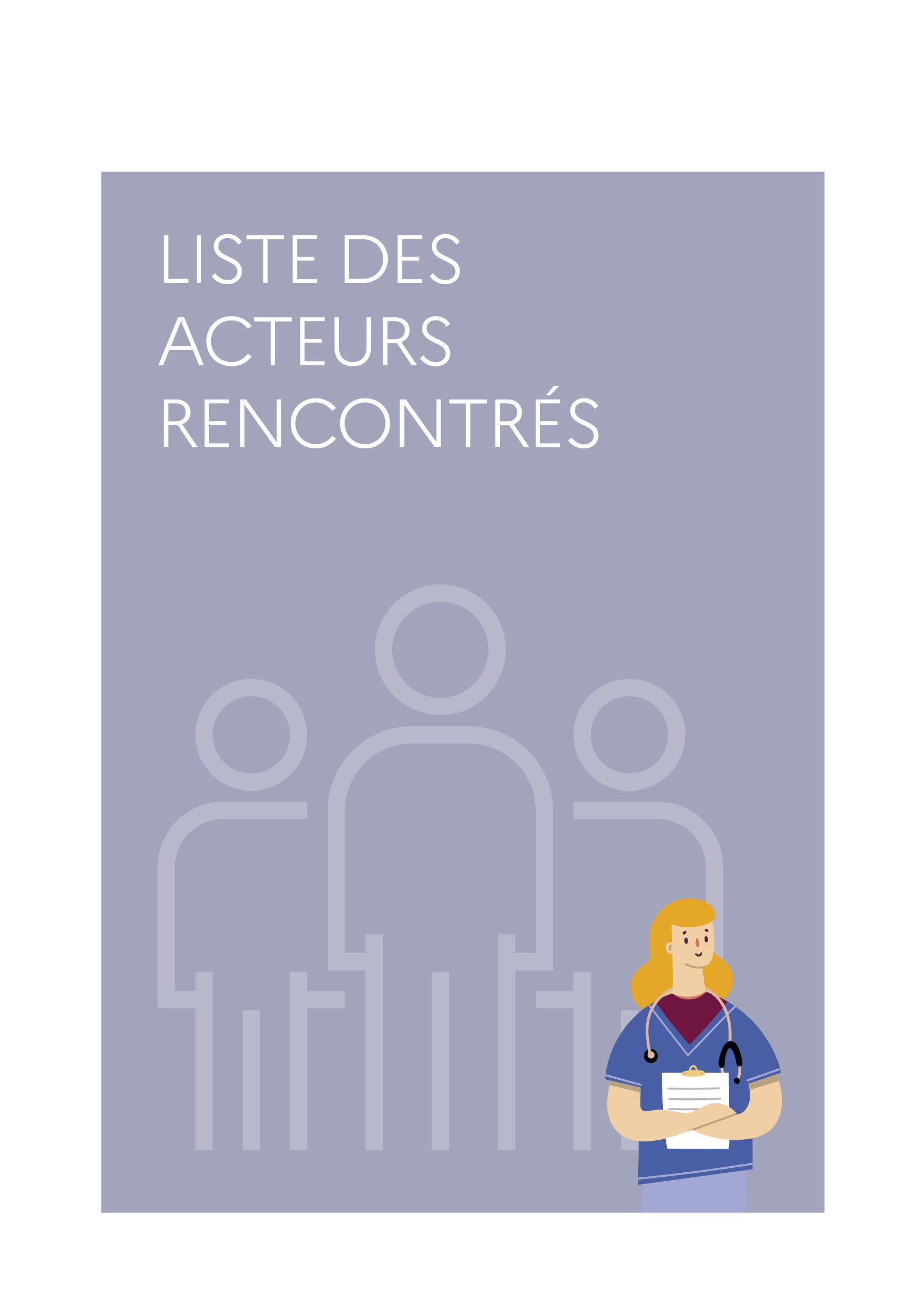 Directions d'administration centrale et agences rattachéesSecrétariat général des ministères chargés des affaires sociales Direction générale de l'offre de soins (DGOS).Direction générale de la cohésion sociale (DGCS). Direction de la sécurité sociale (DSS).ATIH (Agence technique de l'information sur l'hospitalisation). Agence Nationale d’appui à la performance (ANAP)Délégation interministérielle à la prévention et à la lutte contre la pauvreté Délégation ministérielle pour la santé mentale et la psychiatrie. 
Délégation numérique Santé.Enseignement SupérieurDirection générale de l'enseignement supérieur et de l'insertion professionnelle (DGESIP). Conférence des présidents d'université (CPU).Conférence des doyens de médecine. 
Conférence des doyens de pharmacie.ARSÎle-de-FranceAuvergne-Rhône-Alpes.Bourgogne-Franche-ComtéInstitutionnels hors ministère des Solidarités et de la SantéUnion nationale des caisses d'assurance maladie (Uncam). Caisse nationale de solidarité pour l'autonomie (CNSA). Centre National de Gestion (CNG).Agence nationale pour l'amélioration des conditions de travail (ANACT).OrdresConseil national de l'Ordre des médecins (CNOM). 
Conseil national de l'Ordre des infirmiers (CNOI).Conseil national de l'Ordre des masseurs-kinésithérapeutes (CNOMK). Conseil national de l'Ordre des pharmaciens (CNOP).141Conseil national de l’Ordre des sages-femmes (CNOSF).Conseil national de l'Ordre des pédicures-podologues (CNOPP). Ordre national des chirurgiens-dentistes (ONCD).PatientsFrance Assos Santé.Associations d’élusAssociation des Maires de France (AMF).Assemblée des départements de France (ADF). 
Association des Régions de France (ARF).HospitaliersAssociation Française des Directeurs des Soins (AFDS).Association des médecins urgentistes de France (AMUF).Association nationale française des infirmiers et infirmières (ANFIIDE). Action Praticiens Hôpital (APH).Académie Sciences Infirmières (ASI). Avenir Hospitalier.Centre Hospitalier Universitaire de Dijon. 
Coordination Médicale Hospitalière (CMH).Conférence nationale des directeurs de centres hospitaliers (CNDCH).Conférence des directeurs généraux de centres hospitaliers universitaires (CNDGCHU). Collèges de gériatrie.Conférence Nationale des Présidents de Commissions Médicales de Centres Hospitaliers.Conférence nationale des présidents de Commissions Médicales d’Établissements de Centres Hospitaliers Spécialisés.Conférence Nationale des Présidents de Commissions Médicales d'Etablissements de Centres Hospitaliers Universitaires.Confédération des Praticiens des hôpitaux (CPH).Département d'information Médicale de Centres Hospitaliers Universitaires. Équipe St Joseph.Fédération des Établissements Hospitaliers et d’Aide à la Personne privés solidaires (FEHAP). Fédération Hospitalière de France (FHF).Fédération de l'Hospitalisation Privée (FHP).Fédération Nationale des Etablissements d'Hospitalisation à Domicile (FNEHAD).142Fédération des Personnels des Services Publics et des Services de Santé Force Ouvrière (FO). Fédération Santé Action sociale de la Confédération Générale du Travail (CGT). 
Fédération des services de santé et des services sociaux de la Confédération Française 
Démocratique du Travail (CFDT).Fédération Sud Santé sociaux.Intersyndicat National des Praticiens Hospitaliers (INPH). Jeunes MédecinsSyndicat National des Médecins des Hôpitaux Publics (SNAM-HP). UNICANCER.Union Nationale des Syndicats Autonomes Santé et Sociaux Public et Privé.LibérauxAvecSanté.Avenir Spécialité FMF.Chirurgiens-dentistes de France (CDF). Convergence Infirmière (CI).Confédération des Syndicats Médicaux Français (CSMF).Fédération des Communautés Professionnelles Territoriales de Santé (FCPTS). Fédération Française des Masseurs Kinésithérapeutes (FFMKR). 
Fédération des Médecins de France (FMF).Fédération Nationale des Infirmiers (FNI).Fédération Nationale des Ortophonistes (FNO).Fédération Nationale des Podologues (FNP).Fédération des Syndicats Dentaires Libéraux (FSDL).Fédération des Syndicats Pharmaceutiques de France (FSPF).Fédération Française des Médecins Généralistes - MG France (MG France). Fédération du soutien à domicile (ADEDOM).Organisation Nationale Syndicale des Sages-Femmes (ONSSF). Syndicat des Médecins Libéraux (SML).Syndicat National Autonome des Orthoptistes (SNAO).Syndicat National des Infirmières et Infirmiers Libéraux (SNIIL).Syndicat National des Masseurs Kinésithérapeutes Rééducateurs (SNMKR). Union Dentaire (UD).Syndicat national des audioprothésistes (UNSAF).Union Nationale et Syndicale des Sages-Femmes (UNSSF). 
Union des Syndicats des Pharmaciens d'Officine (USPO).143Etudiants - JeunesAssociation nationale des étudiants en médecine de France (ANEMF). 
Fédération des Associations Générales Etudiantes (FAGE). 
Fédération nationale des étudiants en soins infirmiers (FNESI).InterSyndicale Nationale Autonome Représentative des Internes de Médecine Générale (ISNAR-
IMG).InterSyndicale Nationale des Internes (ISNI). 
ReAGJIR.Médico-socialAide à Domicile en Milieu Rural (ADMR).Association des Directeurs au service des Personnes Agées (AD-PA). Fédération des EHPAD (FNADEPA)Fédération des Particuliers Employeurs.Fédération des Services à la Personne et de Proximité (FEDESAP).Fédération Nationale des Associations de l'Aide Familiale Populaire (FNAAFP).Fédération nationale des associations de directeurs d'établissements pour personnes âgées (FNADEPA).Fédération Nationale Avenir et Qualité de vie des Personnes Agées (FNAQPA). 
NEXEM.Syndicat National des Établissements et Résidences Privés pour Personnes Âgées (SYNERPA).CollectifCollectif « Inter-hôpitaux » (CIH).DiversLe groupe La Poste.Fédération Nationale la Mutualité Française. 
).144145146Équipe d’animation du Ségur de la SantéNicole NOTATBertrand FENOLLMembre de l’Inspection Générale des Affaires SocialesSophie LEBRETAdministratrice civile du Ministère des Solidarités et de la SantéBenjamin MAURICEMembre de l’Inspection Générale des Affaires SocialesAngel PIQUEMALMembre de l’Inspection Générale des Affaires SocialesArnaud VANNESTEDirecteur Général Adjoint de l’AP-HMJocelyne WITTEVRONGELPrésidente de l’Union Nationale des Professionnels de SantéDarya ANSARIAssistante147ImmédiatementLancement du groupe de travail sur les revalorisations de grilles1er septembre 20201ère tranche du complément de traitement : 90€ nets par mois (24points d’indice)Septembre 2020Lancement du groupe de travail sur la simplification des régimesindemnitairesLancement de la mission sur la formation professionnelleLancement du groupe de travail sur les CHSCT1er janvier 2021Entrée en vigueur de la loi de financement de la sécurité socialepour 2021 créant le complément de traitement avec effet rétroactifpour 24 points d’indice au 1er septembre 20201er mars 20212ème tranche du complément de traitement : 93€ nets par mois (25points d’indice) ;Mars 2021Aboutissement du chantier sur la revalorisation des grilles1er janvier 2022Limite d’entrée en application des nouvelles grillesMise en œuvre du plan national sur la formationOrganisation actuelle peuintégréeOrganisation très intégréeSystème deprise dedécisionDirecteur et PCME (élu)Directeur, PCME, Pdt de la CSMIRT éluInstancesCME et CSMIRT séparées(La CSMIRT, réunissant surtoutl’encadrement, est présidée parle coordonnateur général dessoins nommé par le directeur)Commission médico-soignanteréunissant tous les statuts, à plusieursformations